ORV SAGAR KANYAORV SAGAR KANYAORV SAGAR KANYAORV SAGAR KANYAORV SAGAR KANYAORV SAGAR KANYATENDER FOR DRYDOCKING 2022 - DRYDOCK SERVICES AND AFLOAT REPAIRSTENDER FOR DRYDOCKING 2022 - DRYDOCK SERVICES AND AFLOAT REPAIRSTENDER FOR DRYDOCKING 2022 - DRYDOCK SERVICES AND AFLOAT REPAIRSTENDER FOR DRYDOCKING 2022 - DRYDOCK SERVICES AND AFLOAT REPAIRSTENDER FOR DRYDOCKING 2022 - DRYDOCK SERVICES AND AFLOAT REPAIRSTENDER FOR DRYDOCKING 2022 - DRYDOCK SERVICES AND AFLOAT REPAIRSANNEXURE I to Tender document ref: No. NCPOR/VOM/12/1/2022 dt. 24/6/2022SCOPE OF WORK / PRICE BID (UPDATED VIDE CORRIGENDUM OF 18/8/2022)ANNEXURE I to Tender document ref: No. NCPOR/VOM/12/1/2022 dt. 24/6/2022SCOPE OF WORK / PRICE BID (UPDATED VIDE CORRIGENDUM OF 18/8/2022)ANNEXURE I to Tender document ref: No. NCPOR/VOM/12/1/2022 dt. 24/6/2022SCOPE OF WORK / PRICE BID (UPDATED VIDE CORRIGENDUM OF 18/8/2022)ANNEXURE I to Tender document ref: No. NCPOR/VOM/12/1/2022 dt. 24/6/2022SCOPE OF WORK / PRICE BID (UPDATED VIDE CORRIGENDUM OF 18/8/2022)ANNEXURE I to Tender document ref: No. NCPOR/VOM/12/1/2022 dt. 24/6/2022SCOPE OF WORK / PRICE BID (UPDATED VIDE CORRIGENDUM OF 18/8/2022)ANNEXURE I to Tender document ref: No. NCPOR/VOM/12/1/2022 dt. 24/6/2022SCOPE OF WORK / PRICE BID (UPDATED VIDE CORRIGENDUM OF 18/8/2022)LINE ITEM NO./ SL. NO. (I)MATERIAL/SERVICE DESCRIPTION (II)UNIT OF MEASURE (III)QTY/ AREA/ VOLUME (IV)UNIT PRICE ININR (V)TOTAL COST IN INR (VI)The estimated dry-dock and afloat repairs duration is 90 days from the date of handing over the vessel to Shipyard.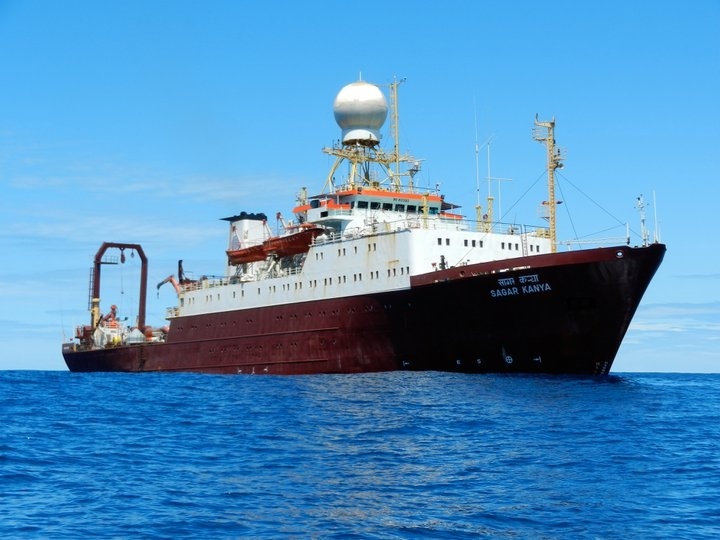 Yards to quote their cost/ rates as given in this format only at columns "V" and ''VI'' against all the items specified below wherever unit of measure is stated at column III. Grand total specified at T3 including tax shall be considered for arriving at L1 bidder.  Invoicing & payments shall be as per actual quantity.
 All paints and spares shall be yard supply.  Any spares requirement for satisfactorily completing the jobs (irrespective of whether the same is listed in the spares list in this tender) under workscope should be considered and included in the prices to be quoted. Kindly go through all the terms and conditions in the tender document and model agreement before making the price bid.1GENERAL SERVICES AND WHARFAGE:Vessel to be safely berthed at a suitable repair berth of the yard when vessel is not in drydock. Services indicated in paras 2 to 17 below are to be provided at the repair berth as well as in the drydock as required. Please quote number of day basis for availing berth & drydock including wharfage. Payment will be paid at actual no of days.DAYS902MOORING AND UNMOORING : Mooring, unmooring and shifting with the assistance of pilot, required number of tugs, riggers and boatsman.2.1For berthing on repair berth on vessels arrivalPEROPERATION12.2For unberthing to enter drydockPEROPERATION12.3For berthing at the repair berth again only if required after undockingPEROPERATION12.4For unberthing from repair berth for sailingPEROPERATION1Note: if vessel is shifted for yard's convenience, owners would not be liable for charges for same.3FIRE PRECAUTIONS :3.1To supply salt water for ship's fire main lines at all times. Pressure in the fire main line on deck  to be maintained at least at 28 kgs per cm sq so that minimum 2 fire hoses can be used simultaneously.LUMPSUM13.2To provide one fire watchman during entire period of vessel's stay in yard premisesLUMPSUM14SECURITY GUARD :4.1One security guard to be provided daily for the duration of vessel's stay at the yardLUMPSUM15SHORE POWER SUPPLY :5.1Total estimated consumption requirement 390 kwh/day for days of vessel in drydock well or/until vessels power restored (vessel's power  requirement would be : 390V, 50 hertz, 600 amperes, three phase).
NOTE: Yard to show vessel's Electrician supply meter readings at the beginning and the end.DAY306GARBAGE DISPOSAL :6.1To remove galley refuse once per day (05 m3 per day) including waste and debris from deck/ERLUMPSUM16.2To provide one sewage holding portable tank and the same to be connected to main sanitary line till the ship`s sewage treatment plant remains non-operational (during stay in DD)LUMPSUM17CRANE SERVICES :7.1At the written request of ship's staff to provide as and when required shore crane services for lifting of ship's items provisions etc on board. Quote charges inclusive of slings and riggers estimated requirement 3 hrs daily. (this is not applicable for the items supplied by the yard and for the services provided by the yard). Yard must get the total time crane used for each occasion certified by ship's staff, showing therein date and hrs. Of each crane usage. DAY108GAS FREE / HOT WORK CERTIFICATES :8.1Yard to arrange govt / authorised explosive inspectors for obtaining gas free certificate / hot work certificate for compartments / tank on board as required during the repair period. It may also be required to certify two compartments at a time for carrying out the jobs concurrently.LUMPSUM19TELEPHONE CONNECTION :9.1Yard to provide one temporary telephone onboard vessel for Master's use during the entire repair period (international call subscriber dialing barred) for entire repair period.LUMPSUM110FRESH WATER :10.1Yard to supply fresh water for ship's domestic use as and when required. Approx 10T dailyTON90010.2 300 tons supply at final stage prior sailing out.TON30011COOLING WATER :11.1Sea water cooling connections -3 nos for AC, LT cooler, PM, AC etc. Pressure to maintain 2 to 3 bar. Connection /disconnection may be req whenever necessary. Yard to supply cooling water for fridge and/or air conditioning units during the time when vessel is in dry dock consider 30 tons per day (supply through one line). Please Note: In case cooling           water supply as above is common with fire main line, yard to maintain adequate pressure in fire main line at all times.LUMPSUM112COMPRESSED AIR :12.1Yard to supply compressed air for ship's pneumatic tools/equipments during the entire repair periodLUMPSUM113BALLAST WATER :13.1Yard to fill ballast water using yard's pumps in 24 ballast tanks. Estimated quantity of ballast water to fill in 1500 tons. Note : yard to quote rate including rigging / unrigging of yard's pumps and due attendance during the ballasting operation.LUMPSUM114DE-BALLASTING :14.1Yard to de-ballast water using yard's pumps for de-ballasting & estimated quantity of ballast water to pump out 1400 tons in 24 number of ballast tanks . Note : yard to quote rate including rigging / unrigging of yard's pumps and due attendance during the deballasting operation.LUMPSUM115WOODEN PLUGS :15.1Yard to provide and fix 20 numbers of wooden plugs with spouts to scuppers and pipes of the vessel in drydockPER PLUG2016BERTH TRIALS :16.1Yard to arrange and provide all needful and assistance for successful berth trials after undocking from drydock.LUMPSUM117SCRAP REMOVAL :17.1Yard to arrange for removal of scrap/condemned stores from all decks on daily basis. Scrap estimated to be removed is 10 tons. The value of the scrap is to be considered and deducted while quoting this cost.LUMPSUM118PLASTIC PROTECTION: 18.1Plastic sheets to be placed on entire alleyways, Port and Stbd sides on all decks in the beginning of the drydocking to protect the vinyl sheets or carpets etc. Plastic sheets to be also placed on the floor and or covering equipment etc before commencing any work or repairs jobs in the accommodations and labs. Total approx Area 800 sq.m.LUMPSUM119DRYDOCKING :Vessel to be safely docked in a suitable drydock on blocks of adequate height.1) Please note work to be continued on weekends and holidays.2)  Above should include charges for all required shoring & diver.3) While estimating total time required in dry dock, work specified in our total repair scope should be taken into consideration.LUMPSUM120STAINS REMOVAL :All oil and grease stains on shipsides should be removed before commencing painting. Chemicals etc as may be required are to be supplied by the yard.Estimated area for stain removal is 400 sq mtsEstimated requirement of chemical is  250 ltrsLUMPSUM121GRIT BLASTING AND PAINTING :Transducer 30 nos., marked in the dock plan to be kept clear while cleaning and grit blasting and grease coating to be applied while painting.Grit blasting to be carried out to sa2.5 standard and edge of grit blasted areas to be smoothened back to a firm edge.Grit sweeping to be carried out to sa1.0 standard and edge of sweeping All ventilation intakes on the main deck to be covered prior grit blasting. All port holes to be covered before grit  blasting and during painting and cleaned after completion of works. Areas to be smoothened back to a firm edge Owner's representative will inspect all blasted areas before application of any paint.Total Hull surface area is 5400 sqm. Above water area is 3350 sqm and under water area is 2050 sqm.Note: while painting the super structure all the stencil marking and light shades are to be covered with masking tapes. All port holes on the ship side and super structure to be covered while blasting / painting total 187 nos.21.1ABOVE WATER AREA : From 5.6 mtrs draft to main deck (area 3350 sqm). Area to be grit blasted to SA 2.5LUMPSUM 1Estimated area for grit blasting is 2500 sqmtrs. Area to be grit blasted to SA 2.5Estimated area for grit sweeping is 600 sqmtrsHP washing (3350 sqm)FW hose down two times (6700 sqm)Painting total 5 full coats( paint application - airless spray1 coat of rust coverter paints -50 microns (3350 sqm)2 coats of CRP anti corrosive - 100 microns each coats (6700 sqm)2 coats of CRP ship side glossy red/ enamel gulf red -50 microns each coat) (6700 sqm)21.2UNDER WATER AREA: Upto 5.6 mtrs draft ( Area 2050 sqm)LUMPSUM 1HP washing (2050 sqm)Grit blasting to sa 2.5 (1000 sqm)FW hose down two times (4100 sqm)Painting total 5 full coats (paint application - airless spray) (2050 sqm)1 coat of rust converter paints -50 microns (2050 sqm)2 coats of CRP anti corrosive - 100 microns each coats (4100 sqm)2 coats of antifouling – 50 microns each coat (4100 sqm)21.3WHITE SUPER STRUCTURE: Port and stbd 350 sq. Mtrs each side, power tooling hydroblasting , 2 coats finished type 75 microns eachLUMPSUM 1HP washing (700 sqm)Power tool hydroblasting (700 sqm)Fresh water hose down one time (700 sqm)Painting full 2 coats (paint application - airless spray)2 coats of CRP primer (1400 sqm) Full area with 2 coats of CRP white (1400 sqm)21.4FUNNEL (AREA 250 MSQ)LUMPSUM1HP washing 250 m2Grit blasting to sa 2.0   (150 m2)FW hose down 1 time 250 m2Painting full 2 coats 500 m2 with all markings on funnel.21.5Following marking of port and stbd fwd and aft to be chipped scrapped wire brushed and paintedLUMPSUM1 Ships name - in English and in HindiPort of registry in English and in HindiBow thruster - Symbols Draft marks in EnglishPlimsol marks - in English21.6 GRATING ON THE MAIN DECK AFT BELOW A FRAME TO BE GRIT BLASTED AND PAINTED APROX. AREA - 38 SQ. MTRSLUMPSUM1Estimated area for grit sweeping - 100 sqmtrsHP washing - 50 sqmtrsSpot grit blasting to sa 20- 25 sqmtrsFW hose down 1 time – 50 sqmtrsPainting full 2 coats – 100 sqmtrs22To remove re-fit and seal bottom plugs 42 nos to carry out satisfactory vacuum test as per class defective bottom plugs to be replaced  (yard supply)Nos4223Remove manhole covers and box up same with new rubber packing joint for ballast/ fresh water tanks/oil tanks, void spaces and trunking area. 23.1Estimated manhole covers to be opened /boxed up is as requiredNOS5023.2To renew damaged stainless steel studs 23mm dia for approx 300 nos studs and nuts -300 nosNOS30023.3To replace missing cap nut for approx 500 nosNOS50023.4Mud, oil sludge, oily water etc to be pumped out from tanksLUMPSUM124ANCHOR, CABLES ,CHAIN LOCKER AND WINDLASS FOLLOWING WORKS TO BE UNDERTAKEN ON ANCHOR / SURVEY ITEMSANCHOR CHAIN INFORMATION:Total length of chain: 509.8 mtrs.Dia of the chain: 48 mmLength of the link: 288 mmBreath of the link: 173 mm24.1Cables and chain lockers (staging required) range down port and stbd anchor and cables in   drydock cleaning with high pressure FW jet (each anchor is having 9 shackles).LUMPSUM124.2The chains to be calibrated and cert to be provided from class split pin of anchor joining shackles to be examined renewed if necessary with SS pinmarking to be done using SS band and by paint.LUMPSUM124.3Studs of cable to be checked to be refitted wherever found loose.LUMPSUM124.4Painting of anchors and cables with bituministic paint cables to be renewed (yard supply).LUMPSUM124.5Swivel of port and stbd anchor to be checked to be faired as reqd.LUMPSUM124.6Bow stopper to be chipped and painted (02 nos approx area : 04 sq mtrs) gypsy roller housing thinned down to be cropped & renewedLUMPSUM124.7Gypsy of both windlass to be chipped and painted approx area: 04 sq mtrsM2424.8Windlass break liner holding gypsy drum platings thinned down, same to be renewed. Plate thickness 16mm, 2500mm x 100mm for port and stbd sidesKG10024.9Port side windlass break handle supporting thinned down, same to be renewed. Thicnkness 16mm, 650mmx150mmKG10024.1OBrake liner to be checked / renewed as reqd of both windlassLUMPSUM124.11Both spurling pipe coaming to be chipped and painted  area : 01 sqmM2124.12Windlass foundation plates, angles and bolts to be checked and renew if required.LUMPSUM124.13Spare anchor securing lashing plate clamps corroded and thinned down, same to be made as per size and fitted. Approx 12mmx3600mmx120mmKG5024.142 nos sheaves of bow stopper to be chippedpainted and lubricated, chain locker to be demucked    including sump descaling of chain lockers and painting with bituministic paint to be doneNOS224.1501 spare anchor (03 tons weight) -to be removed from place. D–shackle to be freed flukes eased off anchor to be chipped/grit blasted & painted with epoxy/bituminous paint.LUMPSUM124.16Securing pins to be renewed if necessaryNO124.17New handle to be fitted & over hauled for hand pumps for chain lockerLUMPSUM124.18Windlass to be load tested & certificate to be providedLUMPSUM124.19Forepeak store both deck to be chipped & paintedLUMPSUM124.20All winches & capstain greasing to be done & brake holding /rendering test to be done.LUMPSUM125ULTRASONIC THICKNESSNESS MEASUREMENT AND RENEWAL OF PLATES/ALL ARE SURVEY ITEMSTo provide IRS approved guaging measurement to various areas such as main deck, F-deck, A- deck, B-deck and bridge deck, fpk stores lower and upper, super structure bulkhead, shell plating frames brackets and ballast tank & fresh water tank & hatch no 1 & 2 internal structure as required. Indicative locations are provided below:POINTS5000Focsle deck: focsle deck floor plating gauging to be done, plate renewal if thickness less than as required. Plate thickness 8mm – 300 pointsBridge deck: fwd bridge deck walkaway plate and surroundings required guaging & renewal plate if thickness less than required. Approx area 70sqm 18000mm x 1800mm thicknessness of plate=8mm :  200 pointsMain deck wooden planks to be removed, deep sea winch area, port and stbd station area to be guaged. Approx 45 sq m : 1000 points Fpk store: upper fpk and lower store floor plating thickness gauging to be done, approx area 70sqm and plate thickness 08mm : 300 pointsChain locker port and stbd thickness gauging to be done. Apporx area 80sqm : 200 pointsBridge / forecastle deck super structure thickness measurement to be done. Approx area 77sqm plate thickness 6mm : 150 pointsMain deck aft stbd side deck house to be gauged. Approx area 42sqm, plate thickness 8mm : 120 pointsFore castle and bridge tween deck space platings to be gauged. Approx area 200 plate thickness 8mm : 500 points2nd deck fwd store space 60 sqm : 80 points2nd deck midship accommodation space 100sqm : 150 points2nd deck no. 2 cargo 200sqm : 300 points2nd deck port aft rope store 60sqm : 100 points3rd deck fwd store space 60sqm : 80 points3rd deck stbd aft store space 60sqm : 80 points4th deck fwd store space 50sqm : 80 points4th deck fwd echo sounding space 20sqm : 50 pointsFwd rope store port side floor plate gauging required and plate renwel if thickness measurement less than required, approx area 12sqm, plate thickness 10mm : 50 pointsMonkey island: substantial corrosion of plating on monkey island deck area same to be gauged for thickness measurement if required renewal( approx area : 150 sq mtrs) : 500 pointsGauging required on ctd winch deck area upto funnel, renewal of plating if required 20sqm plate thickness 8mm : 400 pointsCtd winch deck port side gauging required, approx area 25sqm thickness 8mm : 100 pointsA-deck stbd side complete gauging required, renew plates if thickness gets less that required. 150sq m, plate thickness 8mm : 400 pointsA-deck port side complete gauging required, renew plates if thickness gets less that required. 120sq m. Plate thickness 8mm : 400 pointsB-deck port side complete deck plating pitting & corroded to be gauged deck area thinned down require guaging & renewal of plate a if required. Approx area= 35 sq mtr : 200 pointsB-deck stbd side near gmdss battery room deck plate required gauging& renew if gauging reading getting less than required appro area 10 mtr sq : 100 pointsBalloon hall top deck plating pitting & corroded to be gauged. Approx area= 40 sq mtr plate thickness 8mm : 100 pointsIn engine room all ballast tank top & do tank top & internal structure to be guaged. Plate thicknessness=8 mm : 50 pointsIn engine room ro plant deck plating to gauged and renewal as required. Thicknessness=8 mm approx area 60sqm : 150 pointsOther miscellaneous locations - 4000 points26STEEL RENEWAL & MISC. JOBS
STEEL RENEWAL AREAS WITH APPROXIMATE QUANTITY.26.1Hull area (10 tons) thicknessness : 10 mm if required by thickness gauging resultTON1026.2Superstructure (5 tons) thicknessness : 6 mm if required by thickness gauging resultTON526.3Bottom plating (10 tons) thicknessness : 16 mm if required by thickness gauging resultTON1026.4Ballast tanks (5 tons) thicknessness : 10 mm if required by thickness gauging resultTON526.5Deck floor platings, ladders, bulkheads and other miscellaneous jobs in various decks. Thicknessness : 08-10 mm if required by thickness gauging result. (indicative list below)TON1526.5.1Focsle deck floor plate substantial corrosion and pittings, suspected plate renewal approx 15sqm. Plate thickness 8mm26.5.2Fwd bridge deck walkaway plate and surrounding platings thinned & suspected plate renewal. Approx area 16000mm x 1800mm thicknessness of plate=8mm26.5.3Main deck after removal of wooden sheething, suspected plate renewal approx area 5sqm26.5.4Main deck: stbd side aft station deck floor plate substantial corrosion, suspected renewal plates aprox area 2sqm. Plate thickness 8-9mm26.5.5Main deck around the deep sea winch & below the deep sea winch is thinned down, suspected plate renewal approx 5sqm, thicknessness=8mm26.5.6Main deck: stbd side aft station deck floor plate substantial corrosion and thinned down, suspected renewal plates approx area 01 sqm, thickness 8-9mm26.5.7Fpk store: upper fpk store port side floor substantial corrosion and suspected thinned down, renewal of plate, approx area 10sqm and plate thickness 08mm26.5.8A-deck aft stbd side above dsw conrol room. Suspected plate completely thinned down needs renewal,   approx plate renewal 25sqm. Plate thickness 8mm26.5.9A-deck stbd side deck plating corroded suspected thinned down. To be renewed. Corroded plant box (2050mm x 1200mm x 670mm)26.5.10Port side ctd winch deck area aft bulkhead thinned down and holed, same to renewed, approx 2 Sqm thickness 8-10mm.26.5.11A-deck aft near jib boom end, suspected plate completely thinned down needs renewal, approx. plate renewal 10sqm. Plate thickness 8mm26.5.12B-deck port side complete deck plating pitting & corroded & thinned down suspected renewal of plate. Approx area= 5 sq mtr26.5.13Ctd wicnh deck port side suspected floor plate thinned down, complete renewal required. Approx 15sqm. Plate thickness 8mm26.5.14Balloon hall top deck plating pitting & corroded & suspected renewal of plate approx area= 2 sq mtr plate thickness 8mm26.5.15Vertical coaming support plate corroded and holed above ctd winch, 10mm, 4m26.5.16Bridge deck port side light holding angle bars corroded and wasted, same to be renewed. 06mm x 200mm x 50mm - 01no26.5.17Monkey island gps antenna holding plate corroded and wasted, same to be renewed. 10mmx400mmx100mm and holding pipe dia 01inchx l 300mm26.5.18Monkey island railing pipe corroded and wasted, same to renewed. Dia 1.5inch x l 20000mm26.5.19Oilwell crane platform climbing ladder detached by 01mtr from placed, same to fitted back.26.5.20Antenna post near gps antenna port side supporting clamps corroded and wasted, same to be renewed. Angle bars 8mmx6mmx200mm26.5.21Bridge front port side weather shied plate corroded and holed, same to be renewed. 12mmx600mmx300mm26.5.22Bridge front stbd side weather shied plate corroded and holed, same to be renewed. 12mmx700mmx200mm26.5.23Bridge front port and stbd side isps light stands corroded and wasted, same to be renewed. 10mmx200mmx300mm - 02nos26.5.24Bridge wing port side search light stand to be repaired, holding clamps broken.26.5.25Bridge wing stbd side nav light door corroded, holed and thinned down, same to be renewed. 8mmx400mmx650mm26.5.26Bridge fwd stbd side railing vertical pipe holed, same to be renewed. Pipe dia 1.5 inch x l 250mm26.5.27Bridge deck stbd side near nav side light fish plate corroded and thinned down, same to be renewed. 10mmx1000mmx100mm26.5.28Bridge fwd midship grating lower bar corroded, same to be renewed. 6mmx1400mmx38mm26.5.29B-deck port side near life rafts fish plate to be renewed. 12mmx6000mmx100mm26.5.30B-deck stbd side near nav locker conduit pipe corroded and thinned down, same to be renewed. Ms pipe dia 01 inch x 4000mm26.5.31Focsle deck port side fw 16c air vent pipe corroded and thinned down. Same to be renewed. Pipe dia 2.5 inch x l 300mm26.5.32Focsle deck stbd side fpk tank ballast air vent corroded and thinned down, same to be renewed. Pipe dia 4.5 inch x l 300mm26.5.33Port side hawse pipe inside fpk store crack holed, same to be cropped and renewed, presently cementing done to restrict any leakage. 12mmx150mmx150mm26.5.34A-deck stbd side met lab wx tight door frame compression lips corroded and thinned down, same to renewed. 10mmx500mm100mm26.5.35A-deck stbd side met lab wx tight door above water drainage channel corroded and wasted, same to be renewed. 10mmx1100x100mm26.5.36Fwd rope store bilge well plate completely corroded, holed and thinned down, same to be renewed. Bilge well dia 300mm, deep 300mm, thickness 10mm approx26.5.37A-deck stbd side near co2 room door above conduit pipe completely corroded and wasted, same to be renewed. Pipe dia 2 inch x l 4000mm26.5.38Port side pilot ladder securing eye(ring) to be renewed dia- 100mm26.5.39Balloon hall bulkhead port side deck lights holding stand corroded and thinned down, same to be renewed. Total 05nos. 10mmx200mmx150mm26.5.40Top of balloon hall safety railing port side completely corroded and thinned down, same to renewed. Pipe dia 01 inch x l 7000mm26.5.41Top of balloon hall port side antenna post supporting pipes corroded and thinned down, same to be renewed. Pipe dia 1.5 inch x l 3000mm26.5.42A-deck stbd side companion ladder steps corroded and need to renewed. 05nos steps 8mmx700mmx250mm26.5.43A-deck port side met lab outside port hole frame and bulkhead corroded and thinned down, same       to be renewed. Bulkhead 6mmx600mmx200mm and port hole frame 10mmx600mmx100mm26.5.44A-deck to bridge deck companion ladder steps corroded and thinned down, same to renewed. 02nos. Steps, 8mmx700mmx250mm26.5.45Garbage drum lids corroded and thinned down, same to be renewed with handle. Dia 610mm 3mm plate thickness, 50mm lips. 10nos. 26.5.46A-frame operating platform railing corroded and thinned down, same to be renewed. Pipe dia 1inch x l 12000mm and railing support flat bars 10mmx5000mmx60mm over all.26.5.47Aft station stbd side capstan operating lever assembly holding plate and angle support correded, same to be renewed. Plate 10mmx450mmx250mm and angle support 10mmx400mmx400mm26.5.48Aft station stbd side steering gear vent flap corroded and thinned down, same to be renewed. 6mmx400mmx300mm26.5.49Aft station stbd side paint store vent flap corroded and thinned down, same to be renewed. 6mmx400mmx300mm26.5.50Aft station stbd side 01no. Pair bollard set corroded and thinned down, same to be renewed. Dia  320mmx h 750mm, upper plate dia 400mm thickness 12mm. Should bear 157kn bollard pull.26.5.51Aft station stbd side paint store pulley arrangement plates corroded and thinned down, same to be renewed. 8mmx450mmx100mm26.5.52Aft station stbd side paint store hand holding rod corroded, same to be renewed. Round bar 18mmx500mm26.5.53Main deck stbd side fish plate corroded and thinned down, same to be renewed. 10mmx13000mmx100mm26.5.54Main deck stbd side colapsable railing pipes with eyes corroded and thinned down, same to be renewed. Pipe dia 1.5inch x L 1200mm - 05nos.26.5.55Metallic rope guard to be replaced at the end of the stern gratings. L=6m in the curved shape26.5.56Aft station port side rope store booby hatch butterfly nut locking plates and hinges corroded and wasted, same to be renewed. 8mmx100mmx50mm and 12mmx150mmx150mm26.5.57Aft atlas crane deck port side railing bent, same to be straightened.26.5.58Main deck port side ctd area on aft bulkhead, 01no blanked drain pipe corroded and wasted, same to be removed from place.26.5.59Drainage line a-deck to ctd winch deck port side completely corroded and wasted, same to be renewed. Pipe dia 2 inch x 3000mm26.5.60Jib boom aft end trunk bottom plate corroded and wasted, same to be renewed. 10mmx1200mmx600mm26.5.61Midship atlas crane fwd bulkhead deck light stand corrded and thinned down, same to be renewed 10mmx300mmx150mm - 02 nos.26.5.62A-deck aft stbd side safety railing pipes corroded and holed, same to be renewed. Pipe dia 1.5inch x L 3000mm, dia 1.5inch x l 2000mm.26.5.63A-deck above met lab wx tight door bulkhead deck light stand corrded and thinned down, same to be renewed 10mmx300mmx150mm - 01 nos.26.5.64L/boat no. 1 and 3 davit supporting pipe corroded and wasted same to be renewed. Pipe dia 4.5 inch x L 3000mm26.5.65L/boat no. 2 and 4 davit supporting pipe corroded and wasted same to be renewed. Pipe dia 4.5 inch x L 3000mm26.5.66L/boat no. 2 and 4 davit to bulkhead supporting pipe corroded and wasted same to be renewed. Pipe Dia 4.5 inch x l 1800mm26.5.67A-deck balloon hall front stbd side fish plate corroded and thinned down, same to be renewed. 8mmx1500mmx100mm26.5.68CTD winch deck safety railing corroded and same to be renewed. Pipe dia 01 inch x 6000mm26.5.69Paint room floor plating corroded & wasted 5 x 10 m thicknessness 7 mm26.5.70Hold 1 & 2 floor plate suspected thinned down, to be gauged and renew plating if required.26.5.71Rope store floor plating found corroded 5 x 10 m thicknessness 7 mm26.5.72Scupper drain line of midship atlas crane deck towards main deck on stbd side choked, same to be cleared.26.5.73CTD winch area ceiling plate support corroded26.5.74Portable davit for mot ladder to be spot chipped & renewed as required26.5.75Deck plate to be renewed at b-deck store 10mmx1200mmx2000mm26.5.76Stern light wire supporting plate corroded and thinned down (2500mm x 50mm)26.5.77A frame levers supporting frame corroded (l-400mm,b-300mm,thickness-10mm) & (l-400mm,b-100mm) *2nos26.5.782nd deck crew galley port side near port holes, ship side plate suspecting corrosion and required to be renewed. 10mm x 1500mm x 800mm and suspecting complete port hole to be renwed26.5.792nd deck chemical lab stbd side port holes, ship side plate suspecting corrosion and required to be renewed. 10mm x 1500mm x 800mm26.5.80Focsle deck port side fwd fair lead supporting strenghtening plate corroded and holed, same to be renewed. (10mm x 350mm x 500mm) x 2 sides26.5.81Aft station stbd side nat vent flaps plate corroded and thinned same to renewed. (4mm X 400mm x 300mm) x 4 nos.26.5.82Aft station port side 14P ballast tank air pipe corroded and thinned down, same to be renewed.  Pipe dia 4.5 inch x 400mm26.5.83Aft station port side 15C ballast tank air pipe corroded and thinned down, same to be renewed. Pipe dia 4.5 inch x 400mm26.5.84Aft station stbd side 14S ballast tank air pipe corroded and thinned down, same to be renewed. Pipe dia 4.5 inch x 400mm26.5.85Aft station stbd side 15C ballast tank air pipe corroded and thinned down, same to be renewed. Pipe dia 4.5 inch x 400mm26.5.86Baloon deck top sat-c dome holding foundation plate, corroded and to be chipped and renewal if required.26.5.87Bridge aft stbd side light holding angles corroded and wasted, same to be renewed. 6mm x 50mm/50mm x 300mm26.5.88Port side CTD winch deck head light holding angles corroded and wasted, same to be renewed. 6mm x 50mm/50mm x 300mm26.5.89CTD winch deck port side funnel bulkhead hand holding railing corroded and thinned down, same to be renewed. Pipe dia 1 inch x l 5000mm26.5.90Near deep sea winch port side bulkhead light box sheared off from to be fixed.26.5.91Jib boom post port side near port side wet lab, at vertical ladder attachment plating got holed and thinned down, same to be renewed. 8mm x 500mm x 500mm26.5.92Jib boom post vertical ladder on port side square bars corroded and thinned down, same to be renewed. 05 no. Steps. 24mm x 300mm26.5.93Funnel deck port side aluminium ladder holding and locking arrangement plates to be chipped and renew as required.26.5.94Main deck aft near deck house electric breaker box cover to fabricated and fitted. 2mm x 150mm x 150mm26.5.95Aft deck house stbd side vent flap channels corrded and holed, same to be renewed. 6mm x 300mm x 300mm x 50mm26.5.96Aft stbd side deck house u neck vent pipe corroded and wasted, same to be renewed. Pipe Dia 6 inch x 600mm26.5.97Balloon deck aft heat expansion mushrrom vent plates corroded and thinned down, same to be chipped and renewed as required approx. 6mm x 1500mm x 1200mm26.5.98Focsle deck aft goose neck pipe corroded and holed same to be renedwed. Pipe dia 2 inch 1500mm26.5.991) Main deck surrounding floor area near bunker hose connection & deep sea winch suspected holed/pitted. Water through which falling on 2nd deck (near E/RM entrance) through skylight area. Same water from 2nd deck falls on top of generators in E/RM. But presently area on 2nd deck has been cemented which prevents water falling on top of generators. Rectification to be done rebuilt skylight on main deck near deep sea winch & on 2nd deck area near ECR entrance, it will rectify max. leakage. Surrounding floor plates below wooden deck to be cropped & renewed.26.5.100Fwd FPK upper store port side anchor stowage pocket platings corroded and thinned down same to renewed with strengthening plates/angles, plate thickness 10-12mm. Area 0.5sqm26.5.101A frame ladder stbd side on main deck thinned down and corroded.  Vertical ladder alongwith the fall protection frame to be replaced with new ladder (ms). Approx length 20m26.5.102Main deck stbd side alleyway near hospital: deck plate seems to be damaged. Ut to be done and if required steel plate of 8mm thickness to be renewed. Approx area 15msq. 26.6Stern grating platform corroded and thinned down, same to be renewed. Foundation (platform) for the gratings to be strengthened (new MS bars to be welded) and new gratings to be placed in place of damaged gratings with nut and bolts. Approx area 45 sqm. Approx size of each grating  6mmx1200mmx 2000mm. Thickness of MS bars of the platform 16mm approx.LUMPSUM127LIFE SAVING APPLIANCES   LIFEBOAT NO 1, 2, 3 AND 4   LIFE BOAT – 04 NOS.:  DAVIT / WINCH.
 L/B NO. 1 & 2MAKE: DAVIT COMPANY BV MODEL: NDP 87.45/20L/B NO. 3 & 4MAKE: DAVIT COMPANY BV MODEL: NDP 62/16  LIFE BOAT MAKER: ROBERT HETECKE27.104 nos lifeboats to be landed ashore for maintenanceNOS427.2Bilge pump damaged diaphragm for all 4 life boats damaged, same to be renewed.LUMPSUM127.3All 1 & 2 life boat canopy cover frame corroded need to be renewed dia=25 cm, l=30 mtrsKG2027.4Life boat no. 1& 2 port both railings corroded dia=3 cm ; l=5 mtrs. To be renewed.KG2027.5Life boat no 3 & 4 canopy cover frame corroded need to be renewedKG727.6All 4 lifeboats plugs thread to be checked / fairedLUMPSUM127.7Water tightness of provision locker in all lifeboats to be checkedLUMPSUM127.8To hand chip all corroded metal frames in all boats and apply one coat of primer and 2 full coats of CR paintLUMPSUM127.9Lifeboat bilge pumps in all 4 lifeboats to be overhauled for satisfactory operationLUMPSUM127.1OWooden chokes of life boat no1 2 3 &4 to be renewed (dim-155cms x 15cms x 5cms) material-woodenLUMPSUM127.11Life boat lowering instruction fittings to be renewed (for all 4 lifeboats)LUMPSUM127.12Lifeboat & launching appliances thorough examination to be carried out.LUMPSUM127.138no of crutches to be checked and renewed as required ( semicircular shape dia 25cms with connecting 15cms)NOS827.14All 38 nos. Pulleys (l/boat 1 & 2- 20 nos and 3 &4-18 nos) and 8 floating blocks to be removed and overhauled worn out bushes to be renewed on completion. All davits to be hand chipped power brushed and painted with one coat of primer and missing grease nipples to be provided (20 nos)LUMPSUM127.15Span beam to be renewed for all 4 lifeboats dimension length 600cms & dia 16cms( hollow pipe)LUMPSUM127.16Brake assembly to be renewed for all 4 lifeboats dimension 370cmsx14cmsLUMPSUM127.17Lifeboat falls drum to be renewed ( outer dia 66cms dist between drums 35cms & thicknesses 4mm)( for lifeboat no 1 2 3 & 4)LUMPSUM127.18Lifeboats resting plate and wooden chokes to be renewed, 08 nos of resting plate to be changed (200mm x 200mm, thickness-15mm ), wooden block (200mm x 150mm x 70mm with cushion)KG4027.19L/boat no. 2 platformaft supporting pipe corroded and thinned down, same to be renewed. Pipe dia 3 inch x 1000mmKG2027.20All l/b limit switch and base plate to be checked & renew if nessesary.LUMPSUM127.21Complete servicing & inspection of all 4 lifeboats, davits, winches etc for carrying out annual and five yearly surveys.LUMPSUM127.22New safety helmets with straps etc are to be supplied ( white colour 40 nos, yellow / blue 10 nos )NOS5027.23Life jackets to be cleaned.NOS5028HOLD NO.1 & 2, PAINT STORE AND AFT ROPE STORENOTE: NO-1 HATCH OPENING SIZE: 6900 MM X 3400 MM WITH 02 PONTOONS NO-2 HATCH OPENING SIZE : 4600 MMX 4000 MM RUBBER PACKING SIZE:: 600 MM X 400MM
28.1HOLD NO 1 : Both pontoons to be grit blasted thoroughly & painted no-1 hatch opening size: 6900 MM X 3400 MM (2 PONTOONS )LUMPSUM128.2Hold no. 1 stbd side bilge not taking suction same to be rectified.     LUMPSUM128.3Hold no.1 and no.2 compression bar weariness to be checked and rubber retaining channel renewal if required and rubber packing to be changed. Rubber packing ship supply.LUMPSUM128.4Pumping out arrangement for paint room and aft rope store, pumping out to be carried out.LUMPSUM128.5Port side pontoon aft 01 no. Cleat sheared off from place same to be renewed.LUMPSUM128.6Vessels hatch covers of no1 & no2 holds to be operated for opening closing and checked for following28.6.1A- Alignment of hatchcoverLUMPSUM128.6.2B- Wear down of compression barLUMPSUM128.6.3C- Watertightness of hatchcoverLUMPSUM128.6.4D-Condition of rubber retaining channelLUMPSUM128.6.5E- Hatch cleatsLUMPSUM128.6.6F-Drain pipes to be cleaned and testedLUMPSUM128.7No2 hatch drain channel clogged and water accumulation taking place same to be rectified damaged packing to be renewedLUMPSUM128.8Following sky light openings to be made water tight (a) on main deck near P/S entrance to accommodation, ( b) B deck fwd side,  c) forecastle deckLUMPSUM128.9Coaming to be made around BT room skylight opening ( 2700 mm x 2000 mm ) on focsle deck fwd & around engine room sky light opening (1200 mm x 1200 mm on main deck handles to be fitted on all  three skylight for handling all sky light opening damaged packing to be renewedLUMPSUM128.10On completion of the above jobs hatch covers to be presented for satisfactory operation and                  water tightness to owners/surveyors chalk test of rubber packings with compression bar to prove perfect before hose test by waterLUMPSUM128.11Hold no 1 & 2 pontoon stoppers corroded and thinned down, same to be renewed. Total 08 nos (1500mm x 80mm). Same to be renewed. Safety pins also to be provided for the same.Lumpsum128.12L/boat and l/raft embarkation ladder water proof canvas covers torned off and damaged, same to be fabricated and renewed. Material-water proof canvas.Area to cover - 03 sq mtr - 04nos.Lumpsum129FRESH WATER TANKS : 15 C,16 ( P, S & C ) SURVEY ITEMS  29.1Cleaning of port, centre and stbd drinking water tanks (total: 312 cu.m) hosing down with fresh waterM331229.2Tanks to be hand chipped wherever found rusted (staging required)M250029.3Chipped areas to be primered with polyamide epoxy (staging required)M250029.4Fresh water tanks (4 nos) to be washed cleaned & dried for painting fresh water tanks to be painted with two coats of approved epoxy paints suitable for drinking water tanks as required by the paint manufacturer`s specifications blowers may be provided for this job fresh water tanks to be washed with fresh water prior to refilling with fresh water for consumption on completion of the job.LUMPSUM129.5Fresh water tank ( 16p, 16s & 16c) suction valves to be overhauled/renewed specification of valves- 3 nos of gate v/v 15"bore material bronze & working pressure 5 barsLUMPSUM129.6Examination and testing of all fw tanks to be shown to surveyor and any recommendation to be made good to his satisfactionLUMPSUM130BALLAST TANK CLEANING / CHIPPING /PIPE LINES ( STAGING REQUIRED)30.133 nos. Size of valve 125 mm & 09 nos of size of valve 175mm ballast line valve (globe type) are to be  overhauled complete ballast lines to be pressure tested VJ coupling to be renewed where necessary if we fill up 13 p & s and 14 p & s more than 50% capacity. VJ coupling required to be renewed (yard supply)NOS4230.2Fore peak tank permanent pumping out arrangement to be made as same suction/ discharge is not taking place through ballast/deballast systemLUMPSUM131TANKS FOR INSPECTION & REPAIRS/SURVEY ITEMS: 24 NOS BALLAST TANKS: ALL TANKS MANHOLE COVERS TO BE OPENED AND BOXED UP ON COMPLETION OF THE BELOW MENTIONED JOBS.31.1Fresh water & ballast tanks to be cleaned after opening plug and draining. Water may be required to be pumped out in case all the water does not get drained off. All tanks to be hydro-blasted to remove rust and solid mud etc.LUMPSUM131.2All manhole covers’ rubber packings, nut & bolts, manhole handles for lifting them (whichever are damaged) to be renewedLUMPSUM131.3UTM of all suction mouth area in the tanks and bilge well areas to be carried out and plates to be renewed as required.LUMPSUM131.4The v-j couplings of ballast tank lines to be checked for loose and condition of the ballast line to be checked and damaged one required to be renewed. ( v-j coupling ship's supply)NOS1031.5Examination and test of all ballast tanks to be shown to surveyor and any recommendation to be made good to his satisfactionLUMPSUM131.6Cleaning, demucking, hp washing, spot chipping and painting (2 coats of coal tar epoxy) to be done in the following ballast tanks:LUMPSUM131.6TANK NAME	   CAPACITY (CBM)31.6FPK	91.7031.62C	56.1431.63P&3S	39.57 EACH31.64P&4S	42.38 EACH31.65P&5S	76.18 EACH31.66P&6S	58.18 EACH31.67P&7S	33.64 EACH31.68P&8S	22.14 EACH   31.69P&9S	19.83 EACH31.610P&10S	33.92 EACH31.613P&13S	47.81 EACH31.615P& 15S              	               39.34 EACH31.614S-	153.7731.614P	143.7531.6NO.15 (C) AFT PEAK        113.78 32WODDEN SLEEPERS ON MAIN DECK32.1Damaged wooden sleepers are requiring to be replaced. New sleepers of good quality hard wood for heavy deck work to be supplied by yard & installed size= 2.5inch thk x 6inch width of various lengths at various locations, all wooden sleepers to be properly fitted with studs and nuts welded to plating. Total deck area 640sq mtrs (40x16). M264033A-FRAME33.2‘A' frame to be manually chipped & painted (3 coats) approx area 30 sq meter [staging required upto 12m]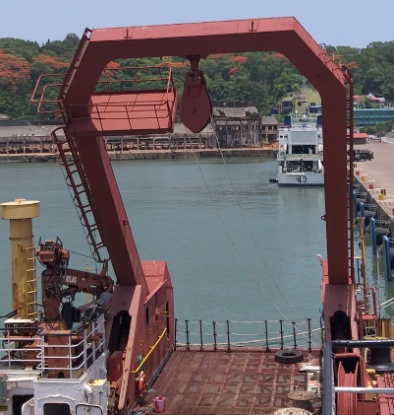 LUMPSUM133.3Hydraulic system of 'A' frame to be checked & renewed if required (pipe dia 22mm & approx length             renewal 15 mtrs) and joysticks 2 nos to be serviced overhauled and fitted back and tested. Damaged parts to be replaced.LUMPSUM134AIR VENTILATORS34.1Following air vents to be removed, sand swept, painted with one coat of primer and two coats of                            finish paint and fitted with new joints, nuts & bolts. Details of the vents as follows:34.1.1Fuel oil tank air pipes-2 nosNOS234.1.2Ballast tank air pipes-8 nosNOS834.1.3Fresh water tank air pipes-5nosNOS534.2Mesh & spark arrestors34.2.150 MM DIAMM5034.2.275 MM DIAMM7534.2.3100 MM DIAMM10034.2.4125 MM DIAMM12534.2.5150 MM DIAMM15034.3Ball of approved type according to pipe sizes34.3.150 MM DIAMM5034.3.275 MM DIAMM7534.3.3100 MM DIAMM10034.3.4125 MM DIAMM12534.3.5150 MM DIAMM15035FORWARD MAST35.1Horn & motor base plate to be renewed (approx dim-50cmsx40cmsx8mm)LUMPSUM 135.2Guard railing of lower platform for forward masthead corroded and holed (length-620mm; dia-42mm). Same to be renewed.LUMPSUM135.3On fwd mast conduit pipe line corroded same to be renewed. Pipe dia 2inch x length 12000mmLUMPSUM136MAIN MAST,RADAR MAST AND MONKEY ISLAND36.1Chipping & painting required for supports including walkway & railing [staging required] of met dome.LUMPSUM136.2On monkey island – meteorological observation dome structures supports and other masts to be sand blasted chipped and painted approx surface area : 20 sqm various conduit pipes/boxes are corroded at various levels-heights same to be removed or renewed various pipe/angle/flat bar supports to various structures on the mast to be renewed as required. Staging required for doing various jobs on monkey island 15mtrsx4mtrsx4mtrs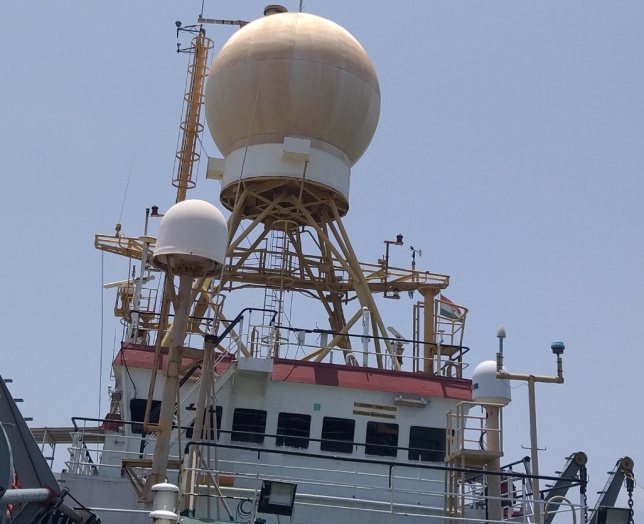 LUMPSUM137MOORING WINCHES AND ACCESSORIES37.1Rollers on dead-man (2 nos) on forecastle and fairlead rollers on foc'sle (4 nos) to be opened up for inspection axle/bush pin to be checked, greased & boxed back, circular cover plate to be made & fitted in place.NOS237.2Rollers /base plating below rollers to be thoroughly chipped/primered and painted before     fitting back the rollers 08 nosNOS838NAVIGATIONAL /RADIO/ELECTRONIC EQUIPMENTS38.1Helm indicator to be checked by surveyorLUMPSUM138.2Echo sounder JFE 582: Transducer  surrounding area to be cleaned/greasedLUMPSUM138.3Antenna feeder wire from antenna to radio room bulkhead to be cleanedLUMPSUM138.4Pa system to be serviced for optimum performances as audio output is very lowLUMPSUM138.5   Gyro compass annual servicing              maker: Anschutz   Model: Digital Gyro STD 22   Steering gyro repeater on port side not working (not synchronizing with main gyro heading). To be rectified.LUMPSUM138.6New DGPS (same model of existing onboard c-nav 3050 DGPS) for DP system including antenna, cables, display etc with 1 year correction service subscription to be procured , installed,  commissioned and interfaced to  the Kongsberg DP system.LUMPSUM138.7Supply, installation & commissioning of anemometer sensor & display of Kongsberg DP system. (parts details provided in spares list).LUMPSUM138.8SRT survey to be carried out, following equipment annual inspection/test to be done:LUMPSUM1EPIRB – 02 nos. Annual inspectionMake: ACR electronics. Inc.Model: Global fix pro 406mhz GPS EPIRB sr no. 1241 & 1232SART – 02 nos. Annual inspection , Make: McmurdoModel: S4 rescue sart ,    sr no. S4/1457203AIS annuals test maker: IRC model: JHS-180Sr no. Bb4298638.9Antenna arrangement for Christmas tree corroded at many places need to be repaired.LUMPSUM138.10Trial of navigation and communication equipment- all navigation and communication equipment to be checked for proper operation and functionality by OEM / OEM authorized                    engineers. If any fault is identified, same to be rectified.LUMPSUM139FIRE FIGHTING APPLIANCES39.1Fire line relief valve to be overhauled and tested to 65 kgNOS139.2All fire hydrant globe valves ( size 100k) to be overhauled and boxed back leaking and damaged valves to be renewed (at 23 locations)NOS10039.3Bridge stbd side fire hydrant line near relief valve corroded and thinned down same to be renewed. Pipe dia 2.5 inch x 300mmKG539.4Focsle deck fire hydrant line corroded and thinned down, same to be renwed. Pipe dia 2.5 inch x L 200mmKG539.5Focsle deck port side aft l/buoy si light stand corroded, same to be renewed. 6mmx250mmx160mmKG539.6F-deck alleyway fwd fire hose box bottom corroded and thinned down, same to be renewed 03mmx600mmx250mmKG539.7A-deck port side alleway fire hose box bottom plating and angle frame corroded and wasted, same to be renewed. 4mm x 800mmKG539.8A-deck stbd side below boat fire hose box support angles corroded and wasted, same to be renewed. 8m x 50mm x 500mmKG539.92nd deck fire hydrant near crew galley blanked no fire hydrant found, same to be renewed. Spare Fire hydrant in lsa/ffa store.NO.139.1O02 nos of scba cylinders hydrostatic pressure test – 5 yearly Make: SHM Working pressure: 300 bars  type: AETHERNOS240CTD DAVIT/DEEP SEA WINCH/JIB-BOOM CRANE40.1Stbd side A-frame operating platform railing corroded and thinned down, same to be renewed.     Pipe dia 1 inch x l 12000mm and railing support flat bars 10mmx5000mmx600mm over allLUMPSUM140.2Stbd side aft A-frame vertical ladder corroded and thinned down, same to be renewed. 10mm thickness 7000mmx80mm and square bar 24mmx3000mm over allLUMPSUM140.3Stbd side fwd A-frame vertical ladder corroded and thinned down, same to be renewed. 10mm thickness 7000mmx80mm and square bar 24mmx3000mm over allLUMPSUM140.4Stbd side A-frame foot step corroded and thinned down, same to be renewed. Thickness plate 10mm, 700mmx400mm.LUMPSUM140.5Stbd side A-frame boom vertical ladder corroded and thinned down, same to be renewed. 10mmx6000mmx80mm, square bars 24mmx1800mmLUMPSUM140.6CTD davit to be grit blasted/hand chipped and to be painted.LUMPSUM140.7CTD davit arm foundation plates, angles and nut bolts corroded, to be chipped and suspected thinned down, if required same to be renewed. Foundation plate thickness 12mm and approx area 12 sqm. 2 nos foundation plates to be replaced.LUMPSUM140.8Main deck core gantry to be chipped and wasted parts to be renewedLUMPSUM140.9Jib-boom crane: All structural members to be grit blasted/hand chipped and apply two coats of primer and two coats of finish ADFT 75 micron (staging may be required upto 10m height)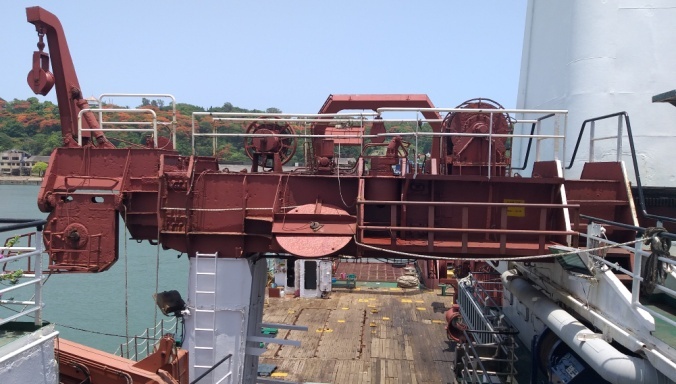 LUMPSUM140.10CTD A frame: wooden fenders 2 nos are to be made and installed. Size 200mm x 70mm x 80mm.LUMPSUM240.112 nos Atlas cranes to be serviced, oil leakage from the hydraulic hoses to be arrested, corroded parts to be renewed.LUMPSUM241SURVEYS41.1Docking surveyLUMPSUM141.2-Renewal survey of following certificate	-Cargo ship safety construction certificate-Cargo ship safety equipment certificate (SEQ) -Cargo ship safety radio certificate (SRT) -Compliance to AFS certificate-International air pollution prevention certificate                       -                 I               nternational loadline certificate-International oil pollution prevention (IOPP) cert.  -International sewage pollution prevention cert. -Special purpose ship (SPS) - Safety certificate continuous survey hull-Intermediate survey annual survey-Continuous survey machinery-Dynamic positioning system - annual survey  
 -                     T          ail shaft (oil lubricated), port- Tail shaft (oil lubricated), starboard -Dynamic positioning system - special surveyLUMPSUM1 41.3Ships bottom inspectionLUMPSUM141.4MOT & ACCM ladder load testLUMPSUM142MISCELLANEOUS42.1Full ship pest control fumigation to be carried out accommodation  (volume for disinfestation/fumigation) (including alleyways, galleys, pantries, toilets, stores, mess, labs and common rooms and all spaces other than those used for cargo and heavy boatswains stores) - 4700cbm holds and twin decks (volume for disinfestation) – 730 cbm. Chemicals to be used should be safe for electronic instruments onboard. M3        543042.3All toilets exhaust system not effective, same to checked in all accommodation area and to  rectify. LUMPSUM142.4Light weight water proof canvas or rexine covers (exact size to be measured onboard)to be fabricated to the required size for 02 nos. CTD winch, CTD operating joystick position and deep sea winch to protect from the weather. Approx volume 10cbm overall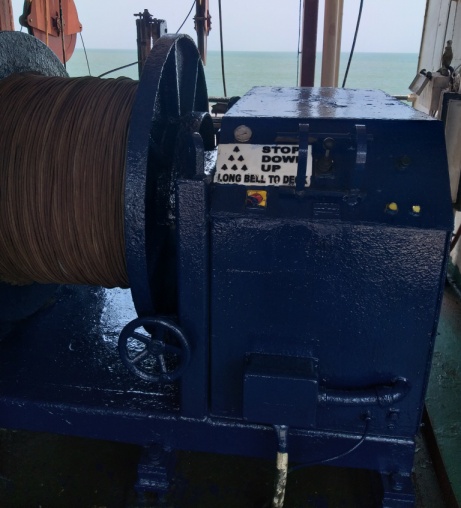 Nos243SOUNDING PIPES/STRIKER PLATE/SUCTION PIPES (DB TANKS, PEAK TANKS, COFFERDAM)43.1All sounding pipes 26 nos striker plates 26 nos & suction pipes inside ballast tanks( 22 nos) of peak tanksCofferdams to be checked for corrosion if reqd portions to be cropped and renewed renewal expected : sdg pipe total length may require renewal : 20 mtrs x 5 cms dia pipe striker plate : 30% all sounding pipe covers with chain should be in location in good working condition & those which  are missing to be fitted by new onesLUMPSUM144SACRIFICIAL ZINC ANODES  44.1All sacrificial zinc anode to be cleaned if reqd to be renewed new anodes to have analytical certificates total nos - 66 (size - 350 x 100 x 50 mm) each bar NOS6644.2Anticipated anodes to be change in ballast tanks 50. Yard supplyNOS5045PORT HOLES MAINT. & RENEWAL45.1Rubber packing & compression bar thinned down same to be renewed as mentioned below: Chalk test and hose test to be carried out for satisfactory water leakage rectification (labs and cabins are included).	1. FIRST DECK (Below Main Deck) -Circle Shape - 25 NOS2. MAIN DECK- CIRCLE SHAPE- 57NOS	3. F-DECK- RECTANGLE SHAPE - 56 NOS	4. F-DECK-RECTANGLE SHAPE- 8 NOS (Winch Control Room)5. A-DECK-RECTANGLE SHAPE-36 NOS	6. B-DECK-RECTANGLE SHAPE-12 NOSNOS19446ACCOMODATION DEFECTS  46.1F-deck cabin no. 453 copper fresh water line holed and leakage, same to be renewed. Copper dia 35mm x l 3000mm pipe line should hold 4bar pressure. Presently temporarily leakage arrested.LUMPSUM146.2F-deck cabin no. 453 ceiling panel corroded, same to be renewed. 1800mm x 1200mmLUMPSUM146.3Main deck stbd side wet lab water leakage from ceiling, for same ceiling panels to be removed and leakage point to be identified. Suspected leakage due to deck head plates corroded and water seepage from cabin no. 455 bath room. Ceiling deck plate is corroded. Plate to be renewed around 4mx4m and ELO bathroom floor and sides to be made watertight.LUMPSUM146.4Main deck port side wet lab water leakage from ceiling, for same ceiling panels to be removed and      leakage point to be identified. Suspected leakage due to deck head plates corroded and water seepage from CTD winch deck and EMG. Gen room. Same to be rectified.LUMPSUM146.5Cabin no. 455 bathroom complete cementing and tiling to be done. 2000mmx1400mmLUMPSUM146.6B-deck fwd alleway vinyl sheeting damaged, same to renewed. Area 900mmx3000mm.LUMPSUM146.7Main deck stbd side alleyway near hospital vinyl sheeting damaged, same to renewed. 900mm x 2000mm  LUMPSUM146.8Main deck near cabin no. 537 vinyl sheeting damaged, same to be renewed. 900mm x 2000mmLUMPSUM146.9Main fwd deck common toilet port and stbd side entrance door foot holding vertical plates corroded and wasted, same to be renewed. 6mm x 800mm x 300mmKG1046.1OMain deck fwd common toilet fwd bath room door bottom gi sheet damaged front and back side, same to be renewed. 2mm x 750mm x 600mmKG146.11Main deck fwd common toilet fwd bathroom door support bulkhead/partition corroded and thinned down. Same to be renewed. 6mm x 400mm x 500mm.KG146.12Main deck stbd side entrance wooden door lock and conference room door lock with the handle are to be replaced. NOS246.13F-deck midship stair case alleyway near door vinyl sheeting damaged, same to be renewed. 800mm x 1000mmLUMPSUM146.14Off galley port side ceiling exhaust mesh missing, same to fabricated to the size and fitted back. 500mmx 400mmLUMPSUM146.15Galley port side port hole frame corroded and sheared off from place, same to be repaired and fitLUMPSUM146.16Off galley near sink tiles broken, same to be fitted. 300mm x 800mmLUMPSUM146.17Off mess room fwd port side port hole bottom plywood damaged, same to be renewed. 12mm x 720mm x 480mmLUMPSUM146.18Off mess room stbd side cup board drawer broken, same to be repaired. 130mm x 500mm x 500mmLUMPSUM146.19Off mess room dining table cloth/fancy plastic cover sheet to be replaced for all tables. 1200mm X 14000mm over all.LUMPSUM146.2OF-deck fwd common toilet port side WC flush water line tap corroded. Same to renewed. 0.5 inch SS tap to be used.LUMPSUM146.21F-deck stbd side toilet bathroom partition door frame bottom corroded. Same to renewed. 6mm x 150mm x 600mmLUMPSUM146.22Main deck cabin no. 546 commode cracked, same to renewed.LUMPSUM146.23Main deck stbd side wire open at top of bulkhead, same to panneled. Area 300mm x 900mmLUMPSUM146.24Main deck fwd common toilet port side 01 no door of bathroom not closing fully, same to be repaired.LUMPSUM146.25Main deck aft common toilets 01 no. Bathroom door not closing fully, same to be repaired.LUMPSUM146.26B-deck computer lab inside DP electrical panel room wires hanging and panel removed, same to tied up and panel to fix back in place.LUMPSUM146.27B-deck toilet scupper not working, same to be rectified.LUMPSUM146.28A-deck stair case alleway aft bulkhead skirting required. 2500mm x 300mmNOS146.29A-deck connecting port stbd alleway fwd bulkhead skirting required. 8000mm x 300mmNOS146.30A-deck connecting port stbd alleway aft bulkhead skirting required. 3000mm x 300mmLUMPSUM146.31Deputy scientist cabin bathroom floor tiling to be done. Area 2.5sqmLUMPSUM146.32Deputy scientist cabin bathroom wash basin drainage line corroded and wasted, same to be renwed. Pipe dia 1inch x L 1200mm should hold cold and hot water.LUMPSUM146.33A-deck stbd side near fire hose box bulkhead damaged, same to be rened with fire proof bulkhead. 01 sqm.LUMPSUM146.34A-deck port side alleway bulkhead skirting required to be done. 3000mm x 300mmLUMPSUM146.35F-deck port side near cabin no. 422 alleway bulkhead damaged, same to be renewed. 2500mm x 700mm, fire material to be used.LUMPSUM146.36F-deck port side near cabin no. 422 bulkhead skirting to be done. 5000mm x 300mm.LUMPSUM146.37F-deckport side common toilet indian WC no. 3 not working, same to be made operational.LUMPSUM146.38F-deck port side common toilet bathroom no. 6 aft steel bulkhead corroded and thinned down, same to be renewed. 6mm x 600mm x 600mmLUMPSUM146.39F-deck port side common toilet bathroom no. 5 side steel corrugated bulkhead corroded and thinned down, same to be renewed. 6mm x 700mm x 300mm.LUMPSUM146.40F-deck cabin no. 414, faucet and flush water line choked, no water, same to be repaired.LUMPSUM146.41F-deck cabin no. 414, wash basin support angles to be provided. 6mm x 50mm x 500mm. L 1000mmLUMPSUM146.42F-deck cabin no. 414, cementing to be done at bottom of door to arrest water seepage into cabin.LUMPSUM146.43F-deck alleway near cabin no. 427 bulkhead bottom skirting and bidding required. 1.5inch x 2000mmLUMPSUM146.44F-deck stbd side common toilet 02 nos. Wash basin cracked, same to be replaced, wash basin of sameSize yard supply.LUMPSUM146.45F-deck stbd side common toilet 03 nos. Wash basin support angles corroded and wasted, same to beRenwed. 8mm x 500mm x 50mmNOS.346.46F-deck stbd side common toilet no. 4 mid partition bulkhead corroded and thinned down, same toBe renwed. 6mm x 1000mm x 300mmKG1046.47F-deck stbd side common toilet 02 nos. Indian wc's not working, same to be rectfied.NOS.246.48F-deck stbd side common toilet no.4 bottom door frame corroded and wasted, same to be renewed. 6mm x 300mm x 300mm.KG246.49F-deck cabin no. 453 inside cabin bulkhead skirting required. 2000mm x 300mmLUMPSUM146.5OF-deck cabin no. 453 toilet door bottom cementing to be done. 900mm x 100mmLUMPSUM146.51F-deck outside cabin no. 453 alleway vinyl sheeting to be done. 2000mm x 900mmLUMPSUM146.52F-deck cabin no. 443 commode back panle damaged, same to be renewed. 900mm x 300mmLUMPSUM146.53F-deck aft port side alleway skirting to be done. 10000mm x 300mmLUMPSUM146.54F-deck deep sea winch control room door bottom skirting required. 900mm x 100mmLUMPSUM146.55F-deck deep sea winch control room front glass stbd side drainage to choked, same to be cleared.LUMPSUM146.56F-deck near mid stair case alleway vinyl sheeting damaged, same to be renewed. 5000mm x 900mmLUMPSUM146.57Main deck near mid stair case alleway vinyl sheeting damaged, same to be renewed. 2500mm x 900mmLUMPSUM146.58Main deck near cabin no. 523 alleway vinyl sheeting damaged, same to be renewed. 2500mm x 900mmLUMPSUM146.59Main deck crew laundary room vinyl sheeting damaged, same to be renewed. Area 25sq m.LUMPSUM146.6OMain deck fwd stbd laundary aft bulkhead tiles skirting to be renewed. 2000mm x 100mmLUMPSUM146.61Main deck crew laundary aft steel bulkhead bottom corroded, same to be renewed. 6000mm x 200mmLUMPSUM146.62A-deck second officer cabin wash basin support angles to be provided, 6mm x 50mm x 500mm. L 1000mmLUMPSUM146.63A-deck second officer cabin faucet tap line leakage, tab to be removed and rectified.LUMPSUM146.64Deputy scientist cabin bathroom wash basin drainage line corroded and wasted, same to be renwed. Pipe dia 1inch x L 1200mm should hold cold and hot water.LUMPSUM146.65F-deck stbd side aft alleway vinyl sheeting damaged, same to be renwed. 5000mm x 900mm.LUMPSUM146.66Main deck port side fwd cabin 518 ceiling panels to completely scrapped and paint coat to be applied. 12 sqm.LUMPSUM146.67Main deck fwd port side alleyway vinyl sheeting damaged, same to be renewed. 4000mm x 900mmLUMPSUM146.682nd deck near cold storage 709 floor tiles to renewed, 01 sqm.LUMPSUM146.692nd deck near cold storage 709 aft stair case door bottom frame corroded and wasted, same to be renewed. 6mm x 900mm x 100mm.LUMPSUM146.7O2nd deck towards 3rd deck stair steps plating corroded and wasted, same to be renewed. 8mm x 900mm x 250mm. 03 nos.NOS.346.712nd deck gym floor complete surface even to be done by cementing and vinyl sheeting to be provided. Area 25 sqm.LUMPSUM146.722nd deck crew galley pantry scupper not working, same to be repaired.LUMPSUM146.732nd deck crew galley and pantry taps not working, same to check and rectify. Required plumbing items to be yard supply.LUMPSUM246.742nd crew galley port side below port holes, plating corroded and thinned down, same to be renewed. 4mm x 1500mm x 600mmKG2046.75A-deck 3rd officer cabin floor vinyl sheeting to be renewed. Area 12 sqm.LUMPSUM146.762nd deck rec room fwd bulkhead near port hole damaged, same to be renewed with fire proof material. 2 sqm.LUMPSUM146.77Chief engineer and chief officer cabin aft of commode seat bulkhead damaged, same to be renewed. 1sqmLUMPSUM146.78Main deck port side entrance vinyl sheeting to be renewed. 3000mm x 900mmLUMPSUM146.792nd deck geo physical lab port side water leakage from ceiling, for same ceiling panel to be removed and identify the leakage and rectify.LUMPSUM146.8OF-deck common toilets port and stbd hot water not coming, supply connections to be checked and rectify.LUMPSUM146.81Main deck hospital bed supporting pipe corroded, to be renewed. Pipe dia 2 inch x l 500mmLUMPSUM146.82F-deck cabin 409 wood under porthole is damaged, to be renwed. 1m x 0.4mLUMPSUM146.8340 nos pillows are required for scientist cabinsNOS4046.8450 nos ventilation mesh fixed on cabin doors to be cleaned.NOS5046.8530 nos wall mounted fans are required for cabinsNOS3046.8620 nos sofa sets to be secured with the bulkhead with screws (3 screw in each sofa)NOS2046.873 nos office chairs for 8 nos scientific labs are required.NOS2446.883 nos plastic mid back chairs are required for 2 nos wet labsNOS646.8930 nos chairs of good quality for scientific cabins are requiredNOS3046.9OF-deck cabin 411 2 nos ceiling panels are damaged, to be replaced. L=3m, b=0.1mNOS246.91F-deck cabin 411 2 nos mattresses are damaged, to be replaced. Size l=2.5m, b=0.8m, thickness= 6 inchNOS246.92F-deck cabin 415 wood under porthole is damaged, to be renewed. 1m x 0.4mLUMPSUM146.93F-deck cabin 415 night lamp wiring to be arranged properly with new conduit/cable tray for 1.5m length.LUMPSUM146.94F-deck cabin 415 and 416 door handle is damaged. New handle with lock is required.NOS246.95F-deck cabin 417 floor vinyl sheet to be replaced. Size 5x4msqNOS146.96F-deck cabin 419 sofa to be repaired.NOS146.97F-deck cabin 419 electrical socket is damaged. To be replaced with new one (three pin type)NOS146.98F-deck cabin 419 cupboard locked to be replaced.NOS264.99F-deck cabin 419 ceiling panel is damaged.to be replaced. L=4m, b=10cmNOS146.1OOF-deck cabin 421 water leakage from the ceiling panels of the cabin. Suspected to leak from the above deck attached bathroom of 2/o.LUMPSUM146.101F-deck cabin 421 ceiling panels are damaged. All panels to be replaced with new panels. L=3.8m, b=10cm each panel for the entire length of cabin which is 3.8m. (38 panels may be required).NOS3846.102F-deck cabin 421 and 423 new phone is required. Its existing connection is not working and to be repaired. Conduit pipe also required for the phone connection cable of l=1m.NOS246.103F-deck cabin 421 vinyl sheet is damaged and to be replaced along with the skirting. Size 3.8m x 2.4mLUMPSUM146.104F-deck cabin 421 and 423 electrical switches are to be replaced 2 nos of 3 pin type in each cabin.NOS446.105F-deck cabin 423 vinyl sheet is damaged and to be replaced alongwith the skirting. Size 3.8m x 2.4mNOS146.106F-deck cabin 423, 443, 447 and 427 table sunmica required. Size 1m x 0.5m eachNOS446.107F-deck cabin 423 bed lamps to be repaired 2 nos.NOS246.108F-deck cabin 425 ac diffucer is missing. New required.NOS146.109F-deck cabin 425 telephone junction box is out of place, to be fixed properly with the bulkhead.NOS146.11OF-deck cabin 425 vinyl sheet is damaged and to be replaced alongwith the skirting. Size 3.8m x 2.4mNOS146.111F-deck cabin 425 ceiling panels to be painted withs cream colour. 10 nos l=2.4m, b=10cm each panelNOS1046.112F-deck cabin 427 celing panels are damaged, to be replaced. 16 nos panels of length 2.4m and breadth 10cm each.NOS1646.113F-deck cabin 427 cable tray/conduit required for the cables. L=2.5m.NOS146.114F-deck cabin 427 sofa set to be replaced with new sofa set alongwith additional cloth cover (washable). Length of sofa= 2m, breadh= 0.8mNOS146.115F-deck cabin 418, 423, 427, 447, 453 and 443 mattresses are to be replaced. Size l=2.5m, b=0.8m, thickness= 6 inchNOS646.116F-deck cabin 443 vinyl sheet out of place, to be pasted. Length 1m.NOS146.117F-deck cabin 443 cupboard hinge is broken, to be replaced.NOS146.118F-deck cabin 443 silica gel required on the wood around porthole. Length 1mNOS146.119F-deck cabin 443 wiring the switch board is from outside to be put inside the panel. Length 40cmNOS146.12OF-deck cabin 443 attached bathroom panel damaged, required behind the commode. Size 0.6m x 0.6m.NOS146.121F-deck cabin 443, 447, 449 and 453 attached bathroom doors frame are damaged. Same to be repaired. Length 1m , width 10cm.NOS846.122F-deck cabin 443 tiles of the attached bathroom are to be cleaned with cleaning chemical. Area 2m X 1mNOS146.123F-deck cabin 443 attached bathroom shower with the hose to be replaced.NOS146.124F-deck cabin 443 attached bathroom commode is old and to be replaced including lids and flush button.LUMPSUM146.125F-deck cabin 443, 449, 412, 300, 312 attached bathrooms are to be painted (including their doors)LUMPSUM546.126F-deck cabin 449 3 ceiling panels are damaged. To be replaced. L=1.7m, b=0.1m.NOS346.127F-deck cabin 449 2 nos cupboard hinges are damaged, to be replaced.NOS246.128F-deck cabin 453 27 nos celing panels are damaged, to be replaced. L=2.1m, b=0.1m (area of room 1.4m X 2.1m)NOS2746.129F-deck cabin 453 table sunmica to be replaced. 0.5m x 0.6m.NOS146.13OF-deck cabin 453 conduit/ cable tray required for 1m telephone cable.NOS146.131F-deck cabin 453 vinyl sheet to be replaced. 4m x 2.2mNOS146.132F-deck cabin 453 attached bathroom tiles to be replaced. Area 1.4 m x 2.1m.NOS146.133F-deck cabin 453 attached bathroom wash basin along with the supporting frames, mixer tap and base plate (1.1m x 0.6m) to be replaced.LUMPSUM146.134F-deck cabin 453 attached bathroom mixer tap with shower head and hose to be replacedLUMPSUM146.135F-deck cabin 453 attached bathroom tube light fitting to be replaced.LUMPSUM146.136Scientist recreation room 6 nos panels are damaged, to be replaced. Size 3.75m x 0.1m.NOS646.137Scientist recreation room 3 plugs socket to be fixed.NOS146.138Scientist recreation room wall paper required for the bulkhead panels. Near TV. Size 4.6m x 2m.MSQ1046.139F deck alleyway near cabin 453, 10 nos ceiling panels to be changed. 1.1m x 0.1m.NOS1046.14OWinch control room: 8 nos window glasses (porthole glasses) to be cleaned for clear visibility. Size of glass 1.5m x 1m eachNOS846.141Winch control room: Tube light fitting to be fixed properly on the ceiling panel.NOS146.142F-deck cabin 412 porthole is damaged. Porthole to be renewed round type.NOS146.143F-deck cabin 412 table sunmica to be replaced. 1m x 0.5mNOS146.144F-deck cabin 412 vinyl sheet to be replaced. 3.1m x 3.8mNOS146.145F-deck cabin 414 6 nos panels are damaged, to be replaced. 2.4m x 0.1m eachNOS646.146F-deck cabin 414 vinyl sheet to be changed. 3.5m x 2.4mNOS146.147F-deck cabin 414 AC diffuser is to be replaced.NOS146.148F-deck cabin 414 attached bathroom cold water line pressure is very low. Choke to be cleared or new line to be laid from the nearby FW copper line around 4m.NOS146.149F-deck cabin 414 attached bathroom water supply is not there in commode line. To be rectified.LUMPSUM146.15OF-deck cabin 416 2 nos ceiling panels to be changed. 2.4m x 0.1NOS246.151F-deck cabin 416 sofa covers are required for 2 sets of sofa (bottom and back rest for both). Length and breadth of sofas are 2.1m x 0.8m and 1m x 0.8mNOS246.152F-deck cabin 418 1 no. Socket to be replaced with 3 pin type.NOS146.153F-deck cabin 418 phone connection and telephone required.NOS146.154Water leakage in cabin nos 416 and 421 from the ceiling panels. Suspected from the upper deck attached bathrooms. Leakage to be arrested. Ceiling deck plate in each cabin 2m x 2m may be required to be changed.NOS246.155Officer's mess room: 7 AC diffusers are to be replaced. 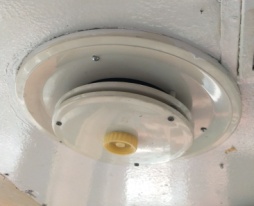 NOS746.156Officer's mess room: cleaning of vinyl sheet. 10m x 10mNOS146.157Officer's mess room:17 nos dining chairs are to be provided for scientists (with arm rest and proper cushioning on bottom and back and bush caps).NOS1746.158Officer's mess room: Washable covers will be required for the new dining chairsNOS1746.159Officer's mess room: bulkhead/ wall paper required for the bulkheads of the mess room. L= 40m and H=2.1mNOS146.16OWater purifier (RO) with hot water and cold water supply with 15 to 20 L capacity to be arranged and installed in officer's pantry. 4 sets of spare cartridges are also to be supplied for the purifier.NOS146.161A deck cabin 300: 2 nos carpet shampoo/dry cleaning 4m x 4m and 4m x 2m.MSQ2446.162A deck cabin 300: seat cover of commode to be replaced.NOS146.163A deck cabin 300: bathroom tiles to be cleaned. 3m x 2mMSQ646.164A deck cabin 300: 3 nos AC diffusers are to be replaced.NOS346.165A deck cabin 300: bed wooden ply to be replaced. 1.5m x 2.1mNOS146.166A deck cabin 300: new mattress is required. 1.5m x 2.1m x 6inchNOS146.167A deck cabin 300: 2 nos ceiling panel are to be replaced. L=4 m , b=0.1mNOS246.168A deck cabin 312: new tiles to be placed in the attached bathroom. Area 2m x 1.5mMSQ346.169A deck cabin 312: table sunmica to be replaced. 2.1m x 1.5mMSQ3.1546.17OA deck cabin 312: 2 nos high back executive chairs are required for Ch. and Dy. Scientist. Their washable covers are also requiredNOS246.171A deck cabin 312: 2 nos carpet shampoo/dry cleaning 4m x 4m and 4m x 2m.NOS246.1722 nos water purifier to be arranged and installed in the alleyway of F-deck and a deck of min 10L capacity. 4 nos sets of spare cartridges for each purifier are also to be supplied.NOS246.173Copy of ga and other ship plans to be laminated for displaying in the alleyways.NOS1046.174TT room (2nd deck): new table tennis table of good quality required along with 8 nos of rackets (bats) and 20 nos ballsLUMPSUM146.175TT room (2nd deck): 3 nos ac diffusers are to be replaced.NOS346.176TT room (2nd deck): tube light fittings are old and damaged, 6nos old fittings to be removed and new fittings are required with led lights.NOS646.177Crew mess room (2nd deck): 16 nos new dining chairs of good quality are required for the crew dining room. NOS1646.178Crew mess room (2nd deck): 3 nos wooden cabinets and 1 nos drawer to be repaired. 11 nos handles are also required for the cabinets and drawers.NOS446.179Crew mess room (2nd deck): 6 nos ac diffusers are to be replaced.NOS646.18OCrew mess room (2nd deck): 11 nos ceiling panels are damaged, and to be replaced. L=11m and B=10cm each.NOS1146.181Crew mess room (2nd deck): 4 nos flykill are required for the mess room and galley.NOS446.182Crew mess room (2nd deck): 5 nos tubelight fittings to be repaired and tubelights to be fitted in them. 2 tubelights in each fitting.NOS546.183Crew mess room (2nd deck): 6 nos wall mounted fans are to be supplied and installed.NOS646.184Crew mess room (2nd deck): 2 nos new water purifiers to be arranged and installed in the crew pantry and on main deck for crew in the alleyway of minimum10l capacity. 4 nos sets of spare     cartridges for each purifier are also to be supplied.NOS246.185Crew galley (2nd deck): Exhaust to be made operational of the crew galley.NOS146.186Crew galley (2nd deck): EEW steel mixer tap is required for the sink.NOS146.187Crew galley (2nd deck): New wet grinder to be supplied and installed.NOS146.188Crew galley (2nd deck): New oven to be supplied and installed.NOS146.189 Crew galley (2nd deck): New refrigerator of around 190l capacity to be supplied and installed for crew.NOS146.19OCrew galley (2nd deck): New deep freezer of 500L capacity to be supplied and installed.NOS146.191Crew galley (2nd deck): Tube light fittings are damaged, to be repaired or new fittings to be supplied.NOS946.192Crew galley (2nd deck): Mesh cover is required for the vent near porthole. It is missing. 0.5m x 0.3mNOS146.193Crew galley (2nd deck): 10 nos AC diffusers are missing/damaged, new to be supplied and fitted.NOS1046.194Crew galley (2nd deck): bulkhead is damaged, FRP is done. Damaged plate to be replaced with new plate. L=1.6m , b=2mNOS146.195Crew galley (2nd deck): one telephone in galley and one phone required in the crew mess room with new cable connection.NOS246.196Gym (2nd deck): new set of 2 dumbells is required of following weights:  2.5, 5, and 10 kg each set.LUMPSUM1 SET EACH46.197Gym (2nd deck)frame/rack/stool for bench press along with following weights with the bar bell rod:  5,  10 and 15 kg plates each of 2 plates.LUMPSUM1 SET46.199Gym (2nd deck): 1 fan to be supplied and installed wall mounted type.NOS146.2OO2nd deck alleyway: bottom frame for fire door is damaged near crew rec room, to be repaired.LUMPSUM146.201Crew recreation room (2nd deck): 4 nos wall mounted fans are to be supplied and installed.NOS446.202Crew recreation room (2nd deck): 4 nos tube light fittings are to be repaired and lights to be fitted. 2 tube lights in each fitting.NOS446.203Crew recreation room (2nd deck): 2 nos night lamps with bulb to be supplied and installed.NOS246.204Crew recreation room (2nd deck): bulkhead panel under the porthole is holed, to be replaced with new one. L=2m, b=0.6m.NOS146.205Crew recreation room (2nd deck): wooden frame of the porthole is damaged, to be renewed. L=0.7m, b=6cm.NOS146.206(2nd deck): tube light fitting to be repaired near the staircase and 2 tubelight fittings are to be fitted in it.NOS146.207F deck cabin 420 and alleyway: lid/cover for the heat detector is required.NOS346.208F deck: F'scle deck aft entrance wooden door's bottom frame is missing, new to be fabricated and fixed under 2 nos doors. Size of the frame 1m x 0.2mNOS246.209Main deck cabin no. 519: tubelight cover is missing, new required of acrylic sheet (or any compatible translucent material for tube lights). Size l=70cm, b=30cmNOS246.21OMain deck cabins: ac diffusers missing, new to be fitted in cabin no. 524, 520NOS246.211Main deck cabin no. 519 and 518 : curtain 2 nos required for the 2 portholes in the cabin along with the bar and to be fixed. Height of the curtains= 5 feet. 2 in each cabinNOS446.212Main deck cabin no. 521: tubelight not working, it’s fitting to be repaired or new fitting to be fixed along with 2 sets of 2 tubelights.NOS146.213Main deck cabin no. 521: new night lamp to be fitted.NOS146.214Main deck cabin no. 521: cupboard hinge 1 nos and locking arrangement is required for the cupboard door.NOS1 EACH46.215Ceiling panels outside the cabin no. 521 is damaged, same to be replaced. L=1m , b=10cmNOS246.216New mattresses for the cabin no. 518, 521 and 524 required. Size l=2.5m, b=0.8m, thickness= 6 inch 2 Nos eachNOS646.217New mattress for the cabin no. 520, 522, 527 and 531 required. Size l=2.5m, b=0.8m, thickness= 6 inchNOS446.218Main deck cabin no. 527 and 522: 5 pin type socket to be fixed in the cabin.NOS246.219Main deck cabin no. 533: cupboard door is damaged, new door required of height 6 feet and breadth 0.5m along with handle and lock and hinges.NOS146.22OMain deck cabin no. 535, 522 and 524: curtain 2 nos required for the 2 portholes in each cabin along with the bar and to be fixed. Height of the curtains= 5 feet.NOS646.221Main deck cabin no. 535: vinyl sheet is damaged, new vinyl sheet to be laid on the floor of the cabin along with the skirting. Area 4m x 3m.NOS146.222Main deck: plastic cable tray is broken/damaged of the alleyway stbd side, same to be renewed. L=50m and cables to be properly secured.NOS146.223Main deck store no. 545 near aft lavatory: 3 nos panels are corroded. To be replaced. Size l=3m, B=10cmNOS346.224Main deck alleyway near dry lab (p): ceiling panels are corroded, to be replaced. Size l=1m , b=10cmNOS546.225Main deck cabin no. 520, 552 and 524: sofa set to be replaced with new sofa set along with additional cloth cover (washable). Length of sofa= around 1.8m, breadth= 0.8mNOS346.226Main deck cabin no. 552: tiles to be placed in the attached bathroom. Area 2.5m x 1.5m and tiles skirting also required inside the bathroom of 10cm height.NOS146.227Main deck cabin no. 552: bulkhead panel behind the commode is damaged, to be replaced. 0.5m x 1m in the attached bathroomLUMPSUM146.228Main deck cabin no. 552: wash basin frame/ stand is corroded, to be replaced in the attached bathroomLUMPSUM146.2295 nos sofa covers are required for the crew cabins. Lenth 2m approx.LUMPSUM546.23OMain deck cabin no. 536 and 534: bulkhead is painted with cream colour paint over the current red paint. Area 2m x 6m in each cabin.NOS246.231Main deck cabin no. 518, 522 and 536: night lamp is required.NOS346.232Main deck cabin no. 536: 1 nos tube light fitting and mirror cabinet is required in the attached bathroom.NOS1 46.233Main deck port side alleyway: sink outside the cabin 522 to be removed and frames also to be removed. Water line to be blanked.NOS146.234Main deck port side alleyway: 1 no ceiling panel is corroded near cabin 522 and to be replaced. L=1.2m , b=10cmNOS146.235Maind deck cabin no. 522: one no. Ceiling panel is damaged, to be replaced. L=3m, b-10cmNOS146.236Main deck cabin no. 522 and 518: tube light fitting is damaged, same to be repaired or new fitting to be fitted along with 2 tube lights.NOS246.237Main deck cabin no. 522: all the ceiling panels are damaged, same to be renewed. L=3m. B-10cm. 34 nos panelsNOS3446.238Main deck cabin no. 522: vinyl sheet of the cabin is damaged, to be replaced. Area 5m x 4mNOS146.239Main deck cabin no. 522: mirror cabinet is required in the cabin and be fixed.NOS146.24OMain deck cabin no. 522: 3 pin socket to be fixed.NOS146.241Main deck cabin no. 522: cupboard hinge is broken, new required and fixed.NOS346.242Main deck alleyway near laundry: tube light fitting is damaged. New fitting is required along with 2 tube lights and surrounded frame.NOS146.243Officer's galley f deck: water leaking from the ceiling panels near the lift. Leaking from the ahu room on the upper deck. Same to be rectified. Deck plate of 2m x 1m may be required to be renewed.NOS146.244Officer's galley f deck: 3 nos oven to be repaired including attached to the hot plates.NOS346.245Officer's galley f deck: mixer tap of the sink is leaking, same to be rectified or renewed.NOS146.246Officer's galley f deck: dough mixer to be serviced/ repaired.NOS146.247Officer's galley f deck: m seal is applied on the panel near port hole, same to be renewed. L-1m, b- 0.4mNOS146.248Officer's galley f deck: top plate of the table missing, new to be fabricated, (wooden or metallic). L-0.4m x 0.65mNOS146.249Officer's pantry f deck: sunmica for the cabinet to be replaced. 0.8m x 0.8m x 0.4mNOS246.25OF deck: 6 nos indian type toilet connected to evac system are not working, all to be made operational. Damaged parts/ pipes to be renewed.LUMPSUM646.251Officer's mess room F-deck: Sunmica of the table in near the entrance to be replaced. 2.4m x 0.8mNOS147SCIENTIFIC LABS:47.1Meteorology lab a deck: water leakage from the ceiling panels of the lab. Suspected from the officer's toilet on the upper deck. Leakage to be arrested and 3 nos panels to be cleaned and painted. Deck plate of ceiling or upper bathroom may be renewed. Approx size 2m x 2mLUMPSUM147.2Tape store F deck: there is 1m cable having live power. Same to be blanked and chopped off.NOS147.3Tape store f deck: ceiling panel of apprx 2m x 2m size to be fitted near the door.NOS147.4Computer lab B deck: unused electrical junction box to be cut and removed.NOS147.5Computer lab B deck: 2 nos portholes are leaking. Same to be rectified and hose test to be carried out for satisfactory repairs.NOS247.6DP server room B deck: 1 no celing panel to be closed and 2 other panels to be fixed properly with rivets.NOS347.7Met lab B deck: sunmica on 2 tables to be placed of size 2.5m x 1.1m and 1.8m x 1m.NOS247.8Met lab B deck: old tube light fittings to be replaced with new fittings.NOS847.9Met lab B deck: door to dp server room is not closing completely, same to be repaired.NOS147.1OComputer lab B deck: table frame under the porthole is corroded, ms bar to be replaced. L= 1.7m, B=0.6mLUMPSUM147.11Computer lab B deck: 6 nos tube light fittings to be renewed.NOS647.12Computer lab B deck: sunmica of the tables to be renewed. L=1.7m, b=0.8m and l=0.5m, b=0.8mNOS247.13Computer lab B deck: wooden cupboards to be painted/polished. Area 3.4m x 1.7mLUMPSUM347.14Vinyl sheet of F deck staircase to be replaced. Area 3.7m x 2mLUMPSUM147.15Vinyl sheet on main deck near hospital to be replaced. Area 6.2m x 1mLUMPSUM147.16Dry lab (stbd side): table sunmica to be replaced. 0.8m x 1.4mLUMPSUM147.17Magnetometer pulley’s swivel is corroded, to be renewed of 2t capacity with eye on the top and bolt with the nut in the bottom (as per sample)NOS247.18Wet lab (stbd side): core lift is not working (tripped during operation), defect to be identified and repaired and serviced. 150 kg capacity.LUMPSUM147.19Wet lab (s side): support frame of wash basin to be renewed. L=1.8m, b=0.7m, h=0.9m.LUMPSUM147.2OWet lab (s side): 4 hinges of the cupboards are damaged, to be renewed. New 2 sets of latches with handles are to be fixed on the cupboards.NOS447.21Wet lab (s side): sunmica to be placed on the cupboards. 1.8m x 0.7m x 0.9mNOS347.22 Wet lab (s side): angle bar of the porthole frame is corroded, to be replaced. L=1.4mNOS147.23Wet lab (s side): sunmica of the middle table to be replaced. Area 7.1m x 0.9m and corner table area 1m x 0.7mLUMPSUM247.24Wet lab (s side):sunmica of the table drawers/cabinets are to be renewed as per below details:47.24AArea 0.5m x 0.5m x 0.6m each – 6 nos cabinets including 1 handle and 1 latch in each.NOS647.24BArea 0.5m x 0.5m x 0.5m each – 8 nos drawers including 1 handles in each.NOS865.25Wet lab (s side): sunmica of table drawers of middle table to be renewed. Size 7.1m x 0.6m x 0.9m.LUMPSUM147.26Wet lab (s side): following wooden table defects to be repaired:47.26ABottom plate of 1 table is loose, to be repaired.LUMPSUM147.26B1 small drawer to be repaired.NOS147.26C4 drawers not closing properly, to be repaired.NOS447.27Main deck: 4 nos container platforms (shoes) to be renewed.LUMPSUM447.28Main deck: sea water line on main deck to be secured properly outside wet lab (s). Tap to be fitted on same PVC pipe. And corroded pipe to be cut and removed near to it.LUMPSUM147.29Dry lab (port side): water leaks on the floor of the lab, source for the same to be identified and rectified.LUMPSUM147.3ODry lab (port side): vinyl/rubber skirting required around the 4 sides of lab. Total l=19m, h=20cm.LUMPSUM147.31Dry lab (port side): table sunmica to be replaced. 8m x 0.8mLUMPSUM147.323 nos fume hood exhaust fans and motors to be serviced. Duct to be cleaned with compressed air of both the wet labs and chemical lab.NOS347.33Wet lab (port side): water leaks from the ceiling panel of the lab, suspected from the upper deck Emergency generator room. Leakage to be arrested. Deck plate may be required to be renewed. Approx size 4m x 2m.LUMPSUM147.34Wet lab (port side): table legs are corroded and broken, same to be repaired. 8 nos 1.5 m length each leg.LUMPSUM147.35Wet lab (port side): sunmica of middle table to be renewed. 1m x 1.5m. And corner table sunmica 1.7m x 1m.LUMPSUM147.36Wet lab (port side): oil leaks from the emgy gen room from the upper deck. Same to be rectified. Deck plate may be required to be renewed. Approx size 4m x 2mLUMPSUM147.37Wet lab (port side): 2 nos drawers of the table to be repaired.NOS247.38Wet lab (port side): sunmica of the table drawers/cabinets are to be renewed as under47.38AArea 0.5m x 0.5m x 0.6m each – 4 nos cabinets including 1 handle and 1 latch in each.NOS447.38BArea 0.51m x 0.6m x 0.5m each – 10 nos drawers including 4 handles in each.NOS1047.39Loose cables to be properly secured using cable tray in 5 nos labs. Approx length of the tray may be 30mLENGTH IN M3047.4OWet lab (port side): frame of weather tight door is holed, same to be renewed. L=1.3m, b= 30cmLUMPSUM147.41Wet lab (port side): sink plate is corroded, same to be renewed with AL or SS plate. L=1m, b 30cm.LUMPSUM147.42Wet lab (port side): servicing of a/c and renewal of corroded parts of the a/c. Renewal plate may be of size l= 1.5m, b=15cmLUMPSUM147.43Servicing of 15 nos split AC fitted in labs and cabins. (cleaning/ refilling coolant wherever required etc).NOS1547.44Chemical lab 2nd deck: steel plates (like sunmica) to be placed on the tables of the lab as per below dimensions:47.44ATable 1- 0.8m x 1.7mLUMPSUM147.44BTable 2 – 1.6m x 1.2mLUMPSUM147.44CTable 3 – 3.1m x 0.9mLUMPSUM147.44DTable 4 – 0.8m x 0.9mLUMPSUM147.44ETable 5 – 0.9m x 1.8mLUMPSUM147.45Chemical lab 2nd deck: 1 no. Hinge to be replaced of the wooden cupboard.NOS147.46Chemical lab 2nd deck: sunmica of the table drawers/cabinets are to be renewed as under:47.46AArea 0.5m x 0.5m x 0.6m each – 12 nos cabinets including 1 handle and 1 latch in each.NOS1247.46BArea 0.51m x 0.6m x 0.5m each – 5 nos drawers having 4 handles in each.NOS547.47Chemical lab 2nd deck: PVC pipe of evac leaks in the lab, leakage to be rectified. And marks of the leaked water are there on the vinyl sheet of the lab, same to be cleaned with cleaning chemical. Area of the floor is 5m x 3m.LUMPSUM147.48Chemical lab 2nd deck: 2 nos angle bars under the porthole are damaged, same to be renewed. L=1.5m each.NOS247.49Geophysical lab 2nd deck: 8 nos tube light fittings are to be renewed with new led tube lights.NOS847.5OMultibeam lab 2nd deck: 1 nos cupboard hinge is broken, same to be replaced.NOS147.51Multibeam lab 2nd deck: 2 nos portholes leaks, to be repaired. Round types.NOS247.52Multibeam lab 2nd deck: floor of the lab seems to be corroded under the vinyl tiles. Same may be  required to be renewed. Area of the deck plate 6m x 5m. Vinyl tiles to be pasted back after the repairs.MSQ3047.53Multipurpose lab 2nd deck: sunmica of the cupboards are to be replaced. Size 2m x 2m x 0.7m.LUMPSUM147.54Multipurpose lab 2nd deck: table sunmica to be replaced near porthole as under47.54ASize 0.8m x 1.4mLUMPSUM147.54B0.7m x 1.3mLUMPSUM147.54C0.7m x 0.9mLUMPSUM147.55Multipurpose lab 2nd deck: angle bar of the porthole frame is corroded, same to be replaced. 1.5m length.NOS147.56Multipurpose lab 2nd deck: 1 nos table drawer to be repaired and 2 nos handle to be fixed.NOS147.57Multipurpose lab 2nd deck: rubber bush required for 8 nos rectangular frames (rods) of size 2cm x 5cm.NOS847.57AMultipurpose lab 2nd deck: fibre/glass cabinet to be made for the autoanalyser table like a sliding door. Area l=5m for two sides and h=1.5mLUMPSUM147.58Core store 2nd deck: floor tiles to be cleaned. Area 2m x 3mMSQ647.59Electrical lab 2nd deck: wash basin to be removed and water connection to be blanked.LUMPSUM147.6OElectrical lab 2nd deck: 1 cupboard to be repaired and 2 nos handles to be fixed.NOS247.61Electrical lab 2nd deck: 1 nos ceiling panel to be fixed in the corner size 20cm x 20cm.NOS147.62Electrical lab 2nd deck: Metallic door of the lab touches the floor and is tight to open, same to be rectified.LUMPSUM147.63Main deck: electrical sockets weather proof to be fixed on the deck outside both wet labs withNew switchboard having 5 pin + 5 pin plugs suitable for 220vNOS247.64Spare keys to be made for the locks of doors of various cabins. New keys to be made for the locks (fixed with door handle) whose keys are missing.NOS6047.65New fridge of 95L capacity for Dy. Ch. Scientist cabin with auto defrost.NOS147.6624 nos ceiling panels are to be replaced on main deck alleyway.NOS2447.67F deck (forecastle) : 100m skirting for the alleyway of stbd side of height 15cmLENGTH IN M10047.68F deck (forecastle) : 30m skirting for the port side alleyway of height 25cm.LENGTH IN M3047.69F deck (forecastle) : Door handle with lock is required for the door of LSA/FFA store on port side alleyway.NOS147.7OF deck (forecastle) : Water purifier to be replaced (ro type) of 10l capacity on port side alleyway. 2 set of spare cartridges are also be supplied. And new draining arrangement is required to the adjacent common lavatory.LUMPSUM147.71F deck (forecastle) : Bulkhead panel to be replaced under the water purifier on port side alleyway. 1m x 0.5m.NOS147.72F deck (forecastle) : 24 nos ceiling panels are corroded and wasted on port side alleyway, same to be renewed outside cabin no. 422 of 1m length and 10cm breadthNOS2447.73F deck (forecastle) : 3 pin socket is to be fitted outside cabin no. 422. Connecting wire is available in the alleyway.NOS147.74Conference room (main deck): carpet to be cleaned with shampoo or dry clean of 20 sqm area.LUMPSUM LUMPSUM 147.75Conference room (main deck): water leaks from the ceiling panels. Suspected from the upper deck galley scrupper/ drain. Leakage to be identified and rectified.LUMPSUMLUMPSUM147.76Conference room (main deck): ceiling panel to be cleaned/scrapped and white painted and fit back. L-2m, b-0.7m11147.77Conference room (main deck): skirting is required around sides of the room. L=30m, b=20cmLENGTH IN MLENGTH IN M3047.78Conference room (main deck): table cloth cover required preferable white. Size of the table l=3m, B=2.4m. (covers should be slightly bigger than the size of table)NOSNOS247.79Conference room (main deck): mild current comes on bulkhead panel near the computer table. Source to be identified and rectified the issue.LUMPSUMLUMPSUM147.8OConference room (main deck): new 5 pin type socket is required and to be fitted for the projector.NOSNOS147.81Conference room (main deck): chair legs/frames (metallic) to be painted black. Total 22 nos chairs (16 conference room and 6 nos scientist mess room and all to be kept in conference room)NOSNOS2247.82Conference room (main deck): name plate of plastic with 'conference room' required of size 30cm x 8cm and to be fixed on the door.NOSNOS147.83No smoking' stickers required for the labs and conference room. Small size.NOSNOS2047.84Transceiver room 2nd deck: ac duct is damaged, to be repaired for 0.5m length.LUMPSUMLUMPSUM147.85Transceiver room 2nd deck: bulkhead panel stbd side is missing, to be fixed of size l=2m, b-1.5m (wood or metallic)LUMPSUMLUMPSUM147.86Transceiver room 2nd deck: frp is required on the ceiling plate of the room. Hole visible. Repair was done from top side. Area required is 2m x 2mMSQMSQ447.87Echo sounder room 2nd deck fwd: deep sea echosounder cable pipe condition to be checked inside the tank in pure sea water pump room. If corroded/ damaged, to be renewed. Expected length= 6m, Dia 6cm.LUMPSUMLUMPSUM147.88Echo sounder room 2nd deck fwd: pvc pipe line damaged pure sea water pump, to be renewed including T joint and 1 PVC valve for isolation. L=2.5m, dia=6cmLUMPSUMLUMPSUM147.89Echo sounder room 2nd deck fwd: old pvc pipe of pure sea water pump not in use to be cut and removed and blank to be put in the line. Dia 6cm.NOSNOS247.9OEcho sounder room 2nd deck fwd: 1.5 m long drain pipe of pvc to be fitted to be nearest scupper of TSG alongwith requisite connectors. Dia around 4 cm.LUMPSUMLUMPSUM147.91Low cooling issue in winch control room from ac duct to be rectified. Leak in the ac line if any to be arrested or blower may be checked for any other issue. Supply is from ship's centra ac.LUMPSUMLUMPSUM147.92Ac duct line of the ahu room on f deck to be checked. Damaged part to be repaired/replaced. Approx length of duct 40m for the accommodation.LENGTH IN MLENGTH IN M4047.93Multipurpose lab 2nd deck: flooring is damaged/hogged (bumped), same to be replaced or repaired and vinyl sheet to be replaced of same area. Approx area of floor is 5m x 3mMSQMSQ1547.94Dy. Ch. Scientist cabin 312 a deck: wooden cabinet for keeping fridge is damaged from the bottom. Same to be repaired.LUMPSUMLUMPSUM147.95Wet lab main deck port side: floor is bumped/damaged. Same to be renewed and new vinyl sheet is to be placed. Area 4m x 2mMSQMSQ848OTHER MISCELLANEOUS DECK JOBS:48.150m flexible hose with reel required. NOSNOS148.2Deck washing HP machine required.NOSNOS148.3Bridge deck (c deck):co2 room water tight door handle is broken, to be renewed.NOSNOS148.4A deck (balloon deck): 3 nos tubelight fittings are to be replaced.NOSNOS348.5A deck ceiling panels of alleyway near staircase to be fit back properly.NOSNOS1248.6A deck ceiling panels of alleyway near staircase are to be renewed of 1m length, 10 cm breadthNOSNOS748.7CTD winch area: 2 nos tubelight fittings are old and to be replaced.NOSNOS248.8CTD winch area: beam of the deck plate above the winches is damaged, to be replaced. L=4m.NOSNOS148.9CTD winch area: fresh water arrangement with flexible hoses and valves for the pulleys of a frame for cleaning the cable while heaving it. For 2 nos pulleys. Existing water arrangement is             damaged. Water supply is available near the winches. FW hose length may be 5m approx.LUMPSUMLUMPSUM248.1ORope guider of the both CTD winches, deep sea winch and storage winch are to be serviced and fit back.NOSNOS448.11Metallic top roof shade for AC outdoor unit for weather protection to be fabricated and fitted. L=2m, b=0.8m, H=1.2m near CTD winches.NOSNOS248.12Cable of Gallow winch fitted on jib boom to be rewound of 50 m length. Presently it is wound in the wrong direction.LUMPSUMLUMPSUM148.13Drain of the funnel to be cleared. And to be renewed if required.LUMPSUMLUMPSUM148.14Main deck: foldable platform to be serviced. Corroded parts/mesh to be renewed and strengthening of the supporting bars to be done. Size 3m x 1.5m and 3m x 2m. Load test to be carried out and certificate to be provided.LUMPSUMLUMPSUM148.15Monkey deck: stand/frame of the deck light on port and stbd sides are corroded, same to be renewed.NOSNOS248.16Monkey deck: weather dome to be cleaned with fresh water and detergent/cleaning agent. Rad=3m, csa-110msq approx. Staging/crane may be required upto height of 20mLUMPSUMLUMPSUM148.17Monkey deck: FRP to be done around the boundary of the vent/exhaust on the deck. L=3m, h=0.3mLUMPSUMLUMPSUM148.18Monkey deck: chipping and painting of railings of the deck. Approx length 40m, h=1mSQMSQM4048.19Bridge deck (C deck): UT gauging of aft deck plate is required. To be renewed if required after gauging. Approx. area 9m x 2m.SQMSQM1848.2OBridge deck (C deck): new wooden gratings required on the bridge wings. Area 4m x 3m each wing.SQMSQM2448.21Balloon hall: main deck: electrical socket to be fixed outside both wet labs with new switchboard having 5 pin + 5 pin plugs .220vNOSNOS148.22Bridge deck (C deck): corroded bottom part of plate in the corner near port side light housing to be replaced. Size 0.3m x 0.2mLUMPSUMLUMPSUM148.23Wooden door outside computer lab is damaged, to be replaced along with handle and latch etc. H- 6feetLUMPSUMLUMPSUM148.24Acrylic plate/ plastic plate on which lifeboat launching procedure is written are to be renewed. 6 nos of plate with the launching procedure written on it as per sample are required and to be fixed.NOSNOS648.25Embarkation platforms of lifeboats including ladders are to be chipped and painted. Wasted/corroded part to be replaced of 4 nos platforms. Approx area 5m x 4mSQMSQM2048.26A deck (balloon deck):bulkhead on the portside near accommodation entrance door is having FRP work done, same bulkhead to be renewed. Approx size 3m x 1m and 2.5m x 1.5m.LUMPSUMLUMPSUM148.27A deck (balloon deck): lifeboat motor electrical panel box is corroded and wasted. Same to be replaced. Approx size 0.8m x 0.5m x 0.4mNOSNOS248.28A deck (balloon deck): bottom part of the plate near electrical panel of the portside lifeboat is corroded and wasted. Same part to be cropped and renewed. Size 0.6m x 0.4mNOSNOS148.29A deck (balloon deck): H2 cylinder room floor plate has FRP work done, same plate to be renewed with new MS plate along with scupper at the entrance of the door. Size to be renewed is 0.8m x 0.8m. And 2m x 1.5m inside the room near vents.LUMPSUMLUMPSUM148.3OA deck (balloon deck): door stopper for the weather tight door of H2 room is damaged, same to be renewed.NOSNOS148.31A deck (balloon deck): box made of MS for plants is corroded and wasted. Old box to be cut and removed from the base. New box to be made and plants and mud to be shifted to the new box and to be welded at the same place of old box. Dimensions of the box 2m x 1.2m x 0.6mLUMPSUMLUMPSUM148.32A deck (balloon deck): support pipe/rod for the davit no.1 and 3 is corroded. Same to be renewed of 2m length. 6 inch diaNOSNOS248.33A deck (balloon deck): drain pipe near aft life raft stbd side is damaged, same to be renewed. L-4m and dia 6cm.NOSNOS148.34Beam of the deck plate under stbd side bridge wing is corroded, wasted. Same to be replaced. L=3mNOSNOS348.35Foldable type eye (D shape) to be fixed/welded on main deck near stern gratings for buoy operations. Of 12mm thickness.NOSNOS448.36B deck: outdoor unit for the split ac of master's cabin is corroded and wasted, same to be renewed with the unit of 1T capacity.NOSNOS148.37Top covers for AC outdoor unit for weather protection to be fabricated and fitted. L=2m, b=0.5m, H=1.2m near on B deck and C deck ACNOSNOS748.38B deck: flag mast bottom foundation is rusted and wasted, same to be renewed.NOSNOS148.39B deck: deck plate outside store is cemented. Same to be renewed. 2m x 1m.SQMSQM248.4OB deck: bulkhead plate outside computer lab has FRP on it, same plate to be renewed. Area 4.5m x 1mSQMSQM4.548.41Mast for the dome type antenna (JRC) is corroded and thinned down, corroded parts to be renewed on the balloon hall. H-3mLUMPSUMLUMPSUM148.42B deck: gauging of the plate required on port side, if required plate to be renewed. Size 7m x 3mLUMPSUMLUMPSUM148.43B deck: vinyl sheet is damaged in the alleyway outside the radio room to be replaced. 5m x 1m and 5m x 1m in l shapeLUMPSUMLUMPSUM148.44Main deck: wasted parts/frames of the CTD deployment MS gate to be renewed. 2 nos door. 2m x 2.5m. Gates from the hinges are tight while moving, same to be made free.LUMPSUMLUMPSUM248.45Wooden door for fcsle deck entrance is damaged, to be replaced along with handle and latch etc. H-6feetLUMPSUMLUMPSUM148.462 nos eyes foldable type for tying pilot ladder near CTD deployment area are to be renewed of 8mm thickness.NOSNOS248.47Hole on the ceiling beam near CTD deployment area, same beam to be renewed. L=1.2mNOSNOS148.48Corroded/wasted MS drain pipe not in use to be cut and removed.LUMPSUMLUMPSUM148.49Damaged socket not in use outside wet lab p is to be cut and removed.LUMPSUMLUMPSUM148.5OMain deck: crawler/dome of oil well crane has 4 holes, same to be rectified with the help of FRP. 8cm holes eachNOSNOS448.51Main deck: foot platform (ms) outside wet lab (s) is corroded and wasted, same to be renewed. 2.2m X 1m x 0.3mLUMPSUMLUMPSUM148.53F deck (forecastle) : eye near the entrance door is wasted, to be renewed on the bulkhead.NOSNOS148.54F deck (forecastle) : stand for the deck light is wasted, to be renewed.NOSNOS148.55F deck (forecastle) : 3 nos deck lights to be fitted. Stands and wiring is available. Connections to be made.NOSNOS348.56F deck (forecastle) : angle bars for securing cable along the deck/inner side shell to be welded and AWS cable to be laid properly along the bars. Length of the bar required 0.7m each and breadth is 5cm each.NOSNOS2048.57F deck (forecastle) : electrical socket weather proof to be fixed on the deck with new switchboard having 5 pin + 5 pin plugs suitable for 220vNOSNOS148.58F deck (forecastle) : skylight cover's 4 nos eyes and 1 handle are corroded and wasted, to be renewed. Skylight cover to be serviced, made water tight and fit back.LUMPSUMLUMPSUM148.59F deck (forecastle) : servicing of scientific davits 2 nos. Angle bars 4 nos to be welded on the davits for securing the davit horizontal mast. Angle bars should be foldable type. Load test to be done and certificate to be provided.LUMPSUMLUMPSUM248.6OF deck (forecastle) : lashing arrangement with the bottle screw is required for the AWS mast.NOSNOS248.61Main deck: metallic platform for scientific machineries athwart ship to be partly removed (4m x 1.5m), smoothening the surfaces of remaining part. Wooden sleepers to be laid/fitted in the above area, new sleepers of good quality hard wood for heavy deck work to be supplied by yard & installed size= 2.5inch thk x 6inch width of various lengths to be properly fitted with studs and nuts welded to plating.LUMPSUMLUMPSUM148.62Metallic fender/rope guard in curved shape as per sample to be replaced on the stern grating. L=6m, outer curved side=0.4m. Welding will be required for fixing the new one.LUMPSUMLUMPSUM148.63Vinyl sheets of 10 nos labs to be cleaned with cleaning agents. Approx area 20msq each labMSQMSQ20048.64Spotlight/focus light on bridge wings to be repaired.NOSNOS148.65Two new telephones are required in wet lab (stbd) and cabin no. 418. Lines also to be examined repaired for frequent connection issues in these two rooms.NOSNOS248.66Water leaks in geophysical lab from the ceiling panels. Suspected to leak from toilet on upperDeck. Leak to be identifed and leakage to be arrested and panels to be fitted back after satisfaction job done. 3 nos panels may be required to open and fit back.NOSNOS348.67Canvas covers (water proof) required for 2 nos ctd frames (rosette) and 2 nos atlas cranes joysticks operating panels, approx sizes:  joysticks 1mx0.5m each, ctd frames 2m dia height 7m each frames. (actual measurement to be taken onboard)NOSNOS448.68Wooden planks near ctd deployment area are irregular. Levelling of the planks to be done for easy dragging of the ctd frame. Approx area 3mx4m. Defective planks to be replaced.SQMSQM1248.69Railings bent near aft atlas crane and near funnel to be repaired/ replaced.LUMSUMLUMSUM1048.7ODeep sea winch and its storage winch teflon winding rollers to be replaced. 8 nos as per samples already fitted.NOSNOS848.71Door closing damper for staircase on fcsle deck aft stbd side to be replacedLUMPSUMLUMPSUM148.72A deck: top cover/lid of the box for lifeboat batteries is damaged/ sagged. New cover to be made of Fiberglass of size around 1.8m x 0.8m.NOSNOS148.732 nos portholes of deep sea winch control room  leak during rains, same to be repaired.. Rectangualr type. Compression bars/frames and gasket to be replaced. Approx size l=1.5m, b=1.2m. Hose test to be carried out for confirming the repairs.NOSNOS248.74Bottom plate of porthole (stbd side) of winch control room is damaged, same to be renewed. L=1.2m x 0.3mNOSNOS148.75Scientific store II (3rd deck): UV measurement of the deck plate of the store and plates near staircase are to be done. To renrew if required. Pitting on the deck plate. Approx area 10m x 5mSQMSQM5048.76Scientific store II (3rd deck): wooden racks are to be removed near the door of the store. Not in use those racks. Around 10 racks.LUMPSUMLUMPSUM148.77Main deck alleyway near conference room: deck plate is damaged. Plate to be renewed and vinyl sheet to be replaced on it. Approx area: 2m x 1.2mLUMPSUMLUMPSUM148.78Supporting frame is damaged near ctd winch area celing deck plate. Same to be renewed. Approx l=4m , 16mm thicknessLUMPSUMLUMPSUM149SCIENTIFIC   MACHINERIES/EQUIPMENT49.1Sub-bottom profiler : water filling pipe (if corroded) to be replaced by the yard and rubber seal to be supplied and fitted on the hull for SBP dome (transducer) as per sample already fitted in place. Approx length of pipe 3m, dia 8cm. Outer dia of gasket2m, innder dia 1.8m. (approx 80 holes to be made in the gasket for fitting the bolts). Staging may be required for upto 1mLUMPSUMLUMPSUM149.2Neoprene rubber gasket of sonar dome for ADCP to be renewed as per sample. Ring shape outer dia around 40cm. Staging may be required for upto 1m NOSNOS149.3Renewal of ADCP acoustic window and filling fresh water in the chamber. Capacity of the chamber for FW is around 40L. Make the transducer compartment water tight using rubber gasket, silicon sealant etc. Specs of acoustic window is as under which is to be procured from the OEM and install in place as per sample already fitted in place on the hull. Specs of acoustic window are given under spares list also.  PN: 840-1001-08 is a 9.525mm (0.375”) thick x 48” x 48” window make of the equipment is Teledyne.Renewal of ADCP acoustic window and filling fresh water in the chamber. Capacity of the chamber for FW is around 40L. Make the transducer compartment water tight using rubber gasket, silicon sealant etc. Specs of acoustic window is as under which is to be procured from the OEM and install in place as per sample already fitted in place on the hull. Specs of acoustic window are given under spares list also.  PN: 840-1001-08 is a 9.525mm (0.375”) thick x 48” x 48” window make of the equipment is Teledyne.LUMPSUM149.4Pulleys and guide rollers near storage winch has to be servicedPulleys and guide rollers near storage winch has to be servicedNOS149.5TV monitor in winch control room f deck: top cover to be made to protect it from the rain water from ceiling panels. Plate of acrylic to be fixed on the top of TV of size 90cm x 30cm.TV monitor in winch control room f deck: top cover to be made to protect it from the rain water from ceiling panels. Plate of acrylic to be fixed on the top of TV of size 90cm x 30cm.NOS149.6Hempel's antifouling paint required with water base (not with petrol base) required for Scientific transducers mounted on hull. Qty 5 L.Hempel's antifouling paint required with water base (not with petrol base) required for Scientific transducers mounted on hull. Qty 5 L.LTR549.7High pressure washing near to the installed acoustic sensors area on hull bottom in the presence of AMC engineer. With the guidance of AMC engineer the sensor installed area may be get cleaned by the high pressure water washing with a reduced/controlled pressure including SBP dome chamber.High pressure washing near to the installed acoustic sensors area on hull bottom in the presence of AMC engineer. With the guidance of AMC engineer the sensor installed area may be get cleaned by the high pressure water washing with a reduced/controlled pressure including SBP dome chamber.NOS1249.8New CCTV to be supplied, installed and commissioned of below specs:- 5.0 MP 8-channel digital video recorder 1 sata port - 1 no.- 8.0 MP day/night bullet camera (for open deck)  – 1 no.- 5.0 MP day/night bullet camera  (other areas) -  6 nos.- 14 inch displays – 4 nos. Additional 4 connections to be made to the existing displays.- Suitable processing unit for storage, distribution to displays and retrieval of video.- Surveillance hard disk- min 6 TB -1 no.- CAT6 outdoor cable- unarmoured to be used - approx 275 m- Outdoor installations on main deck to be safely covered. - Requisite power supplies, interfaces, junction boxes, cables, connectors, baluns, are to be supplied and installed as part of the commissioning.  Cabling, panel removals/fitting back are to be done.New CCTV to be supplied, installed and commissioned of below specs:- 5.0 MP 8-channel digital video recorder 1 sata port - 1 no.- 8.0 MP day/night bullet camera (for open deck)  – 1 no.- 5.0 MP day/night bullet camera  (other areas) -  6 nos.- 14 inch displays – 4 nos. Additional 4 connections to be made to the existing displays.- Suitable processing unit for storage, distribution to displays and retrieval of video.- Surveillance hard disk- min 6 TB -1 no.- CAT6 outdoor cable- unarmoured to be used - approx 275 m- Outdoor installations on main deck to be safely covered. - Requisite power supplies, interfaces, junction boxes, cables, connectors, baluns, are to be supplied and installed as part of the commissioning.  Cabling, panel removals/fitting back are to be done.LUMPSUM149.9SBP dome's drain plug (bolt) made of Teflon to be inspected and renewed if damaged.SBP dome's drain plug (bolt) made of Teflon to be inspected and renewed if damaged.NOS249.10Multibeam echo sounder: Removal of old transducers/equipment and installation of newMultibeam echo sounder under the supervision of OEM engr. Supply of equipment will be by owner.Following jobs may be considered in this work scope:Generate construction drawings for fairing and casings & modify drawings as per requirementsManufacture and install fairings, cases, protection pipes etc.Modifications as per owner rep/OEM engineers instructionsRemoval of old transducers and cables and other accessories/equipment on hull as well as decks/labs (transmitter and receiver arrays- 16 nos transducers)Installation of transducers, cables and other related equipment/ accessories under supervision of OEM engineers/owner rep. Modifications as required for installation of new transducers are to be done.Final drawings of equipment installation/location of transducers etc.Multibeam echo sounder: Removal of old transducers/equipment and installation of newMultibeam echo sounder under the supervision of OEM engr. Supply of equipment will be by owner.Following jobs may be considered in this work scope:Generate construction drawings for fairing and casings & modify drawings as per requirementsManufacture and install fairings, cases, protection pipes etc.Modifications as per owner rep/OEM engineers instructionsRemoval of old transducers and cables and other accessories/equipment on hull as well as decks/labs (transmitter and receiver arrays- 16 nos transducers)Installation of transducers, cables and other related equipment/ accessories under supervision of OEM engineers/owner rep. Modifications as required for installation of new transducers are to be done.Final drawings of equipment installation/location of transducers etc.LUMPSUM150FWD LAVATORY F-DECKFWD LAVATORY F-DECK50.1Switch for lights is damaged, to be replaced.Switch for lights is damaged, to be replaced.NOS150.2Shower with hose to be replaced.Shower with hose to be replaced.NOS150.3Hinge of the bathroom door is damaged, to be replaced.Hinge of the bathroom door is damaged, to be replaced.NOS150.42 nos mixer taps of washbasins to be replaced.2 nos mixer taps of washbasins to be replaced.NOS150.5Tube light fittings over wash basins to be replaced with new fittings.Tube light fittings over wash basins to be replaced with new fittings.NOS250.6Indian type toilet connected to evac system are not working, all to be made operational. Damaged parts/ PVC pipes to be renewed.Indian type toilet connected to evac system are not working, all to be made operational. Damaged parts/ PVC pipes to be renewed.LUMPSUM151AFT LAVATORY STBD SIDE F-DECKAFT LAVATORY STBD SIDE F-DECK51.1Bathroom tiles to be cleaned. 6 nos bathroom of area 1.2m x 1m eachBathroom tiles to be cleaned. 6 nos bathroom of area 1.2m x 1m eachNOS651.2Switch for the lights is damaged, new required.Switch for the lights is damaged, new required.No151.3Lavatory to be painted including doors. Approx size 5.5m x 5.5m x 2.5mLavatory to be painted including doors. Approx size 5.5m x 5.5m x 2.5mLUMPSUM151.4Bathroom door frames are cracked/holed. Same to be repaired.Bathroom door frames are cracked/holed. Same to be repaired.NOS551.5Bathroom no.6 has holes on the ceiling plate same to be covered with fibre 1m x 1m (doubler was put)Bathroom no.6 has holes on the ceiling plate same to be covered with fibre 1m x 1m (doubler was put)NOS251.6Partition plate of toilet no. 4 & 5 is damaged. Same to be renewed. 40cm x 30 cm.Partition plate of toilet no. 4 & 5 is damaged. Same to be renewed. 40cm x 30 cm.NOS151.7Side plate of toilet no. 5 and 6 are damaged. Same to renewed. 1.5m x 1m each.Side plate of toilet no. 5 and 6 are damaged. Same to renewed. 1.5m x 1m each.NOS251.84 nos commodes to be replaced with toilet seat flush button, hose pipe etc4 nos commodes to be replaced with toilet seat flush button, hose pipe etcNOS251.91 wash basin is cracked. To be replaced (rectangular type)1 wash basin is cracked. To be replaced (rectangular type)NOS451.1OUnused PVC pipes to be cut and removed.Unused PVC pipes to be cut and removed.NOS151.11Wash basin support is corroded. To be renewed.Wash basin support is corroded. To be renewed.NOS251.123 nos steel soap case to be renewed.3 nos steel soap case to be renewed.NOS352PORT SIDE LAVATORY F-DECKPORT SIDE LAVATORY F-DECK52.1Mirror cabinet is requiredMirror cabinet is requiredNOS152.22 nos seat covers of commodes are to be replaced.2 nos seat covers of commodes are to be replaced.NOS252.3Mixer tap of bathroom no. 4 to be replaced.Mixer tap of bathroom no. 4 to be replaced.NOS152.4Hot water doesn't come from the taps, earlier it was there. Issue to be identified and be resolved including stbd side lavatory.Hot water doesn't come from the taps, earlier it was there. Issue to be identified and be resolved including stbd side lavatory.LUMPSUM152.51 no. New washing machine required to be installed with draining arrangement.1 no. New washing machine required to be installed with draining arrangement.NOS152.62 nos separation plates of the toilets are corroded and holed. To be replaced. 0.3 x 0.32 nos separation plates of the toilets are corroded and holed. To be replaced. 0.3 x 0.3NOS252.7Tiles of the bathroom are to be properly clean with the cleaning chemicals. 5m x 3m area.Tiles of the bathroom are to be properly clean with the cleaning chemicals. 5m x 3m area.MSQ1552.8Indian type toilets connected to EVAC system are not working, all to be made operational. Damaged parts/ PVC pipes to be renewed. 4 nos on this deckIndian type toilets connected to EVAC system are not working, all to be made operational. Damaged parts/ PVC pipes to be renewed. 4 nos on this deckNOS453FWD LAVATORY MAIN-DECKFWD LAVATORY MAIN-DECK53.1Separation MS plate 4 nos are damaged, to be replaced. L=0.4m, h=0.4m each.Separation MS plate 4 nos are damaged, to be replaced. L=0.4m, h=0.4m each.NOS453.2Bottom part of the toilet doors damaged. Door to be repaired. L=0.5m x 0.5mBottom part of the toilet doors damaged. Door to be repaired. L=0.5m x 0.5mNOS253.3Wash basin is old and damaged, to be replaced with the new wash basin and mixer tap. Drain line of 3m may be fixed to the nearby scupper.Wash basin is old and damaged, to be replaced with the new wash basin and mixer tap. Drain line of 3m may be fixed to the nearby scupper.NOS153.4Side panel under the door of the bathroom is damaged (port and stbd side), same to be repaired. Size 1m x 0.2m.Side panel under the door of the bathroom is damaged (port and stbd side), same to be repaired. Size 1m x 0.2m.NOS253.5Floor tiles of the bathroom to be cleaned with chemical/ cleaning agent. Area 5m x 4mFloor tiles of the bathroom to be cleaned with chemical/ cleaning agent. Area 5m x 4mNOS154AFT LAVATORY STBD SIDE MAIN-DECKAFT LAVATORY STBD SIDE MAIN-DECK54.1Bulkhead of the bathroom is damaged/holed near the door. Same to be renewed. Area 1m x 0.5m plate.Bulkhead of the bathroom is damaged/holed near the door. Same to be renewed. Area 1m x 0.5m plate.NOS154.2One washbasin is required along with the mixer tap and to be fixed.One washbasin is required along with the mixer tap and to be fixed.NOS154.3Floor tiles of the bathroom to be cleaned with chemical/ cleaning agent. Area 5m x 4mFloor tiles of the bathroom to be cleaned with chemical/ cleaning agent. Area 5m x 4mMSQ2055EVAC SYSTEMEVAC SYSTEM55.1Complete evac system pipe line including black & grey water to be thoroughly flushed with chemical if the lines are found chocked entire system to be in working condition deck wise and and shown to ship staff it may be necessary to repair/adjust commode evac machine box type or scupper evac machineComplete evac system pipe line including black & grey water to be thoroughly flushed with chemical if the lines are found chocked entire system to be in working condition deck wise and and shown to ship staff it may be necessary to repair/adjust commode evac machine box type or scupper evac machineLUMPSUM155.2All gate valves in the evac system in the E/R and on deck to be opened and overhauled Total nos in accommodation=24 size 160k Total main line v/vs in engine room=13 size 200 kAll gate valves in the evac system in the E/R and on deck to be opened and overhauled Total nos in accommodation=24 size 160k Total main line v/vs in engine room=13 size 200 kLUMPSUM155.3Black water and grey water tanks to be cleaned , thinned down plating to be renewed and painting as per paint specifications.(black water tank -1150mm x 1500mm x 1950mm),(grey water tank- 1150mm x 1500mm x1950mm)Black water and grey water tanks to be cleaned , thinned down plating to be renewed and painting as per paint specifications.(black water tank -1150mm x 1500mm x 1950mm),(grey water tank- 1150mm x 1500mm x1950mm)M3755.4E/R evac tank pipe lines near black and grey water pumps, corroded and holes same to be renewed  as required. Presently temporarily arrested. Pipe dia 4 inch and 2 inch over L 2000mmE/R evac tank pipe lines near black and grey water pumps, corroded and holes same to be renewed  as required. Presently temporarily arrested. Pipe dia 4 inch and 2 inch over L 2000mmKG2556SANITIZATIONSANITIZATION56.1Effective sanitization needs to be done as per standards / covid-19 guidelines. This scope to be done at the end of the repair works before handing over the vessel. The complete ship to be sanitized to safeguard the ship's crew and scientists against covid-19. A government certified service provider should be engaged for this scope of work.Effective sanitization needs to be done as per standards / covid-19 guidelines. This scope to be done at the end of the repair works before handing over the vessel. The complete ship to be sanitized to safeguard the ship's crew and scientists against covid-19. A government certified service provider should be engaged for this scope of work.LUMPSUM1ENGINE ROOM DEFECTSENGINE ROOM DEFECTSE1DRY DOCKING SERVICES - ENGINEDRY DOCKING SERVICES - ENGINEE1.1After dry docking and on completion of all repairs of machinery and equipment, sea trial to be arranged by the shipyard to ensure / test of all machineries, scientific equipment and navigation and communication equipment etc.After dry docking and on completion of all repairs of machinery and equipment, sea trial to be arranged by the shipyard to ensure / test of all machineries, scientific equipment and navigation and communication equipment etc.LUMPSUM1 E1.2Sludge & ER bilges to be removed regularly, and shore reception.Sludge & ER bilges to be removed regularly, and shore reception.M3100E1.3Air chutes to be provided in ER whenever requested for and ventilation purposes coolingAir chutes to be provided in ER whenever requested for and ventilation purposes coolingLUMPSUM1E2Propeller to be removed and aft seal to renew propeller dia. 2750 mm, 4 blades maker: Schaffran. All spares yard supply.Stbd propeller: clockwise, port propeller :anti-clockwisePropeller to be removed and aft seal to renew propeller dia. 2750 mm, 4 blades maker: Schaffran. All spares yard supply.Stbd propeller: clockwise, port propeller :anti-clockwiseLUMPSUM2E2.1Port and stbd propellers tail end shafts to be removed. Tail shafts intermediate shafts thrust bearings oil glands and stern bushes to be checkedPort and stbd propellers tail end shafts to be removed. Tail shafts intermediate shafts thrust bearings oil glands and stern bushes to be checkedLUMPSUM2E2.2Arrangements to be made for draining oil from port and stbd stern tube systems including FWD and aft seals approx 1200 ltrs of oil is in stern tube allow for collection/ disposal of the drained oil & certificate to be produced. The propellers to be removed from tail shaft and all the shafts to be withdrawn outward after disconnection of respective muff couplings.Arrangements to be made for draining oil from port and stbd stern tube systems including FWD and aft seals approx 1200 ltrs of oil is in stern tube allow for collection/ disposal of the drained oil & certificate to be produced. The propellers to be removed from tail shaft and all the shafts to be withdrawn outward after disconnection of respective muff couplings.NOS3E2.3Before withdrawing the propeller shafts the propeller drop to be taken and recorded and after complete assembly dye penetration test to be carried outBefore withdrawing the propeller shafts the propeller drop to be taken and recorded and after complete assembly dye penetration test to be carried outNOS2E2.4Proper clearance propeller hub and shaft area in way of propeller some parts may require surface grinding boring etc to attain rope guard along with net cutter to be chipped and painted. A   new one to be fabricated if requiredProper clearance propeller hub and shaft area in way of propeller some parts may require surface grinding boring etc to attain rope guard along with net cutter to be chipped and painted. A   new one to be fabricated if requiredLUMPSUM2E2.5Both fwd and aft stern tube bushes are to be calibrated along with propeller shaft and be presented to attending superintendent / surveyor before refitting the shaft the stern tube is to be thoroughly cleaned both fwd and aft stern tube seals are to be renewedBoth fwd and aft stern tube bushes are to be calibrated along with propeller shaft and be presented to attending superintendent / surveyor before refitting the shaft the stern tube is to be thoroughly cleaned both fwd and aft stern tube seals are to be renewedLUMPSUM2E2.6Propellers are to be mounted back on tail shafts and propellers nut to be tightened as per makers procedures propellers blades to be polished propellers nut to be locked in presence of ships staff and propellers cones to be filled with fresh tallow. All blade roots and tips to be checked for crackPropellers are to be mounted back on tail shafts and propellers nut to be tightened as per makers procedures propellers blades to be polished propellers nut to be locked in presence of ships staff and propellers cones to be filled with fresh tallow. All blade roots and tips to be checked for crackLUMPSUM2E2.7Approx 6 mtrs high staging is required for the propeller to approach pad eyes to be required to weld on ships side for lifting tackles same are to be removed after the job is completed necessary  tools lifting tackles are to be provided by the yardApprox 6 mtrs high staging is required for the propeller to approach pad eyes to be required to weld on ships side for lifting tackles same are to be removed after the job is completed necessary  tools lifting tackles are to be provided by the yardLUMPSUM1Note: All spares and fresh oil yard supplyNote: All spares and fresh oil yard supply E2.8Spare propellers kept on the fwd of forecastle deck spare propeller blades damaged the blades require grinding to make into proper shape the blades are also to be polished propellers to be dynamically balanced (ship yard) and certificates to be producedSpare propellers kept on the fwd of forecastle deck spare propeller blades damaged the blades require grinding to make into proper shape the blades are also to be polished propellers to be dynamically balanced (ship yard) and certificates to be producedLUMPSUM1E2.10Damaged rope guard to be removed new rope guard to make and fit after completion of workDamaged rope guard to be removed new rope guard to make and fit after completion of workNOS2E2.11Remove aft seal plugs and drain oil from aft seal chamberRemove aft seal plugs and drain oil from aft seal chamberNOS2E2.12Aft seal renewalAft seal renewalLUMPSUM2E2.13Loosen propeller nut and remove propeller following maker's instruction lower /hang Propeller dismantled aft seal along with chrome liner and transport to yard shop along with chrome liner and transport to yard shop renew the aft seal with new sealLoosen propeller nut and remove propeller following maker's instruction lower /hang Propeller dismantled aft seal along with chrome liner and transport to yard shop along with chrome liner and transport to yard shop renew the aft seal with new sealNOS2E2.14Chrome liner to be machined or renewed as per the recommendation of class surveyorChrome liner to be machined or renewed as per the recommendation of class surveyorLUMPSUM2E2.15Propeller blades to be smeared with fish oil to protect from paint splashesPropeller blades to be smeared with fish oil to protect from paint splashesSETS2E2.16Propeller to be surveyed by class surveyor and all recommendations to be complied withPropeller to be surveyed by class surveyor and all recommendations to be complied withSETS2E2.17Note: staging of 6mtr high is reqd for above job.Note: staging of 6mtr high is reqd for above job.SETS2E3Life boat engine 3 & 4 make : Farymann diesel, w. Germany type: A14 0450, N=3000.Life boat engine 3 & 4 make : Farymann diesel, w. Germany type: A14 0450, N=3000.NOS2E3.1Engines are not running fuel pump and injector to be overhaulEngines are not running fuel pump and injector to be overhaulNOS2E3.2Lowering handles to be o'hauled same to be renewed if required with yard supplyLowering handles to be o'hauled same to be renewed if required with yard supplyNOS2E4Sea chest and gratings:Sea chest and gratings:Following sea chest gratings to be removed. Sea chests to be cleaned, painted and new anodes to be fitted.Following sea chest gratings to be removed. Sea chests to be cleaned, painted and new anodes to be fitted. E4.1Thickness gauging of sea chests to be carry out. Surveyor's recommendation to comply with.Thickness gauging of sea chests to be carry out. Surveyor's recommendation to comply with.NOS4E4.2On completion gratings to be fitted back with nuts and lock consider renewal of studs & nuts (SS) 24 nos20mm staging (5mtr high) is to be erected for the work ( quote including staging )On completion gratings to be fitted back with nuts and lock consider renewal of studs & nuts (SS) 24 nos20mm staging (5mtr high) is to be erected for the work ( quote including staging )NOS24E4.3Port fwd low sea suction (in stabiliser room )Port fwd low sea suction (in stabiliser room )NOS1E4.4Stbd fwd high sea suction (in stabiliser room)Stbd fwd high sea suction (in stabiliser room)NOS1E4.5Port aft high sea suction ( in aux engine room )Port aft high sea suction ( in aux engine room )NOS1E4.6Stbd aft low sea suction (in aux engine room)Stbd aft low sea suction (in aux engine room)NOS1E4.7Emg fire p/p sea suctionEmg fire p/p sea suctionNOS1E4.8Pure sea water ( TSG )p/p suction (no grating )Pure sea water ( TSG )p/p suction (no grating )NOS1E4.9Bow thruster gratings ( port & stbd )Bow thruster gratings ( port & stbd )NOS1E5Ship side valves:Ship side valves:The following ship side v/vs to be opened, overhauled and to be boxed up with new joints and gland packings. Valves to be shown to class surveyor & ship staff in opened up condition. Surveyor's recommendation. Valve and seat to be tested for necessary repairs/ reconditioning of parts to be carried out as water tightness. Valve cover stud & nut to be renewed if found wasted. Gland packing stud & nut to be renewed if found wasted.The following ship side v/vs to be opened, overhauled and to be boxed up with new joints and gland packings. Valves to be shown to class surveyor & ship staff in opened up condition. Surveyor's recommendation. Valve and seat to be tested for necessary repairs/ reconditioning of parts to be carried out as water tightness. Valve cover stud & nut to be renewed if found wasted. Gland packing stud & nut to be renewed if found wasted.E5.1Low sea suction v/v port Fwd 350 mm globeLow sea suction v/v port Fwd 350 mm globeNOS1E5.2Low sea suction blow off v/v 25 mm globeLow sea suction blow off v/v 25 mm globeNOS1E5.3Low sea suction air vent v/v 65 mm globeLow sea suction air vent v/v 65 mm globeNOS1E5.4High sea suction v/v stbd fwd 350 mm globeHigh sea suction v/v stbd fwd 350 mm globeNOS1E5.5High sea suction blow off v/v 25 mm globeHigh sea suction blow off v/v 25 mm globeNOS1E5.6High sea suction air vent v/v 65 mm globeHigh sea suction air vent v/v 65 mm globeNOS1E5.7High sea suction v/v port aft 350 mm globeHigh sea suction v/v port aft 350 mm globeNOS1E5.8High sea suction blow off v/v 25 mm globeHigh sea suction blow off v/v 25 mm globeNOS1E5.9High sea suction air vent v/v 65 mm globeHigh sea suction air vent v/v 65 mm globeNOS1E5.10Low sea suction v/v stbd aft 350 mm globeLow sea suction v/v stbd aft 350 mm globeNOS1E5.11Low sea suction blow off v/v 25 mm globeLow sea suction blow off v/v 25 mm globeNOS1E5.12Low sea suction air vent v/v 65 mm globeLow sea suction air vent v/v 65 mm globeNOS1E5.13Pure sea water p/p suction v/v 100 mm globe 2 noPure sea water p/p suction v/v 100 mm globe 2 noNOS2E5.14Emergency fire p/p suction v/v 100mm globeEmergency fire p/p suction v/v 100mm globeNOS1E5.15Bilge/ballast p/p no1 OBD discharge v/v 125 mm globeBilge/ballast p/p no1 OBD discharge v/v 125 mm globeNOS1E5.16Bilge/ballast p/p no2 OBD discharge v/v 125 mm globeBilge/ballast p/p no2 OBD discharge v/v 125 mm globeNOS1E5.17ECR ac p/p OBD discharge v/v (ECR plat) 75 mm globeECR ac p/p OBD discharge v/v (ECR plat) 75 mm globeNOS1E5.18RO plant OBD v/v 25 mm globeRO plant OBD v/v 25 mm globeNOS1E5.19Sewage p/p OBD disch v/v 80 mm globeSewage p/p OBD disch v/v 80 mm globeNOS1E5.20OWS 15 ppm OBD disch v/v 100 mm globeOWS 15 ppm OBD disch v/v 100 mm globeNOS1E5.21Chemical evac tk OBD disch v/v 60 mm globeChemical evac tk OBD disch v/v 60 mm globeNOS1E5.22Main AC SW cooling OBD v/v 200 mm globeMain AC SW cooling OBD v/v 200 mm globeNOS1E5.23MSW p/p obd disch v/v ecr plat 200 mm flapMSW p/p obd disch v/v ecr plat 200 mm flapNOS1E5.24Pure s w (TSG) p/p o/b v/v (hyd pp room) 45 mm globePure s w (TSG) p/p o/b v/v (hyd pp room) 45 mm globeNOS1E5.25Pure s w (TSG) p/p suction v/v- 02 nos 100 mm globePure s w (TSG) p/p suction v/v- 02 nos 100 mm globeNOS2E5.26OWS 100 ppm obd v/v 50 mm globeOWS 100 ppm obd v/v 50 mm globeNOS1E5.27Tk no15 c obd disch v/v (stg compt) 80 mm gateTk no15 c obd disch v/v (stg compt) 80 mm gateNOS1E5.28Bilge/fire p/p no1 obd discharge v/v 125 mm globeBilge/fire p/p no1 obd discharge v/v 125 mm globeNOS1E5.29Bilge/fire p/p no2 obd discharge v/v 125 mm globeBilge/fire p/p no2 obd discharge v/v 125 mm globeNOS1E5.30A/E low sea suction filter outlet butterfly v/v dia 350 mmA/E low sea suction filter outlet butterfly v/v dia 350 mmNOS1E5.31A/E high sea suction filter outlet butterfly v/v dia 350 mmA/E high sea suction filter outlet butterfly v/v dia 350 mmNOS1E5.32Stbd low sea suction filter outlet butterfly v/v dia 350 mmStbd low sea suction filter outlet butterfly v/v dia 350 mmNOS1E5.33Stbd high sea suction filter outlet butterfly v/v dia 350 mmStbd high sea suction filter outlet butterfly v/v dia 350 mmNOS1E5.34Fwd MSW p/p suction butterfly v/v dia 350 mmFwd MSW p/p suction butterfly v/v dia 350 mmNOS1E5.35Fwd & aft MSW p/p disch gate v/v dia 200 mmFwd & aft MSW p/p disch gate v/v dia 200 mmNOS2E5.36Aft MSW p/p suction butterfly v/v dia 350 mmAft MSW p/p suction butterfly v/v dia 350 mmNOS1E6Intermediate valves:Intermediate valves:Following intermediate S.W. v/vs open,all parts to be shown to s/staff. Valve and seat to be ground. V/v to be tested for water tightness. Valves to be boxed back with new joints and wasted nuts & bolts to be renewed (yard supply) packings. Valve to be renewed if found beyond economical  repair.Following intermediate S.W. v/vs open,all parts to be shown to s/staff. Valve and seat to be ground. V/v to be tested for water tightness. Valves to be boxed back with new joints and wasted nuts & bolts to be renewed (yard supply) packings. Valve to be renewed if found beyond economical  repair.E6.1ECR AC condensor I/L & O/L v/vs globeECR AC condensor I/L & O/L v/vs globeNOS2E6.2Fire p/p suc v/v (com) globe 150 mmFire p/p suc v/v (com) globe 150 mmNOS1E6.3Fire line interconnection with PM AC line butterfly v/v dia 70 mmFire line interconnection with PM AC line butterfly v/v dia 70 mmNOS1E6.4Emcy bilge suction valve pm room portEmcy bilge suction valve pm room portNOS1E6.5Ballast and bilge valves:-Following ballast and bilge line valves to be taken out along with individual group valve chest. All valves to open, overhaul and to be fitted back with new joints, packing, studs and nuts. All valve chest to be pressure tested to 5.0 bar in presence of ships staff and the chest to be fitted in place. All fittings & joints are yard supply.Ballast and bilge valves:-Following ballast and bilge line valves to be taken out along with individual group valve chest. All valves to open, overhaul and to be fitted back with new joints, packing, studs and nuts. All valve chest to be pressure tested to 5.0 bar in presence of ships staff and the chest to be fitted in place. All fittings & joints are yard supply.E6.6Ballast tanksBallast tanksV/v chest	Tank nos	v/v size	No. of v/vsV/v chest	Tank nos	v/v size	No. of v/vsE6.6 A26	9S,4S,3S,2C,8S	      125 dn	0526	9S,4S,3S,2C,8S	      125 dn	05NOS5E6.6 B27	8P,9P FPK,3P,4P	      125 dn	0527	8P,9P FPK,3P,4P	      125 dn	05NOS5E6.6 C28	6P,5P,6S,5S	      125 dn	0428	6P,5P,6S,5S	      125 dn	04NOS4E6.6 D29	10S,13S,7S,14S,15S	    125 dn                              0529	10S,13S,7S,14S,15S	    125 dn                              05NOS5E6.6 E31	15C,15P,4P,13P,7P,10P    125 dn                             0631	15C,15P,4P,13P,7P,10P    125 dn                             06NOS6E6.6 FSucch   2731292628SW BIL       175 dn	07Succh   2731292628SW BIL       175 dn	07NOS7E6.7Ballast p/p disch. ChestBallast p/p disch. ChestE6.7 APort tk p/p 1 disch stb tk pp1 obd 125 dn   04Port tk p/p 1 disch stb tk pp1 obd 125 dn   04NOS4E6.7 BPort tk p/p 1 disch stb tk pp1 obd 125 dn   04Port tk p/p 1 disch stb tk pp1 obd 125 dn   04NOS4E6.7 CBALLAST P/P 1&2 SUC V/VS FLAP PIPEDIA 190 MMBALLAST P/P 1&2 SUC V/VS FLAP PIPEDIA 190 MMNOS2E6.7 DBAL P/P NO2 DISCH V/V GLOBE PIPE DIA 125 MMBAL P/P NO2 DISCH V/V GLOBE PIPE DIA 125 MMNOS1E6.8Bilge SystemBilge SystemE6.8 ACH1CH2CH (P) SG (P)	PAINT RM (SB) CH2 (CC)  100DN   06CH1CH2CH (P) SG (P)	PAINT RM (SB) CH2 (CC)  100DN   06NOS6E6.8 BPM (P)AE (P) PUR RM	100DN	06PM (P)AE (P) PUR RM	100DN	06NOS6E6.8 CAE (P)AE ( SBAE ( SBPM ( SB)	100DN	06AE (P)AE ( SBAE ( SBPM ( SB)	100DN	06NOS6E6.8 DECHO RM CD RO RM ( SB & P)	100DN	04ECHO RM CD RO RM ( SB & P)	100DN	04NOS4E6.8 EBILGE AND FIRE P/P SUC V/V FLAP PIPE DIA 152 MMBILGE AND FIRE P/P SUC V/V FLAP PIPE DIA 152 MMNOS1E6.8 FBILGE AND FIRE P/P DISCH GLOBE PIPE DIA 100 MMBILGE AND FIRE P/P DISCH GLOBE PIPE DIA 100 MMNOS1E6.8 GBILGE P/P DISCH CHESTFIRE LINE DISCH V/V PIPE 150 MBILGE P/P DISCH CHESTFIRE LINE DISCH V/V PIPE 150 MNOS1E6.9BUNKER DO VALVE CHESTBUNKER DO VALVE CHESTNOS6E7CENTRIFUGAL PUMP - O'HAULING :CENTRIFUGAL PUMP - O'HAULING :Following centrifugal P/Ps to be removed to yard shop. P/Ps to be dismantled and to be shown to class surveyor. Fit back by yard. Worn out parts to be renewed from ship supply or to be made by the yard. P/P casing to be repaired if required. Pump to be boxed up and aligned with el motor. P/P and motor couplings and coupling pads to be renewed by yard if found worn wasted studs, bolts & nuts to be renewed by yard. Joints & gaskets yard supply. Pump stool to be chipped thoroughly and painted. Pump stool to be renewed if found excessively, by the yard.Following centrifugal P/Ps to be removed to yard shop. P/Ps to be dismantled and to be shown to class surveyor. Fit back by yard. Worn out parts to be renewed from ship supply or to be made by the yard. P/P casing to be repaired if required. Pump to be boxed up and aligned with el motor. P/P and motor couplings and coupling pads to be renewed by yard if found worn wasted studs, bolts & nuts to be renewed by yard. Joints & gaskets yard supply. Pump stool to be chipped thoroughly and painted. Pump stool to be renewed if found excessively, by the yard.E7.1A/C Sea Water Cooling PumpA/C Sea Water Cooling PumpNOS3E7.1AMake- IRON A/S COPENHAGEN. Type-QVKL-4/300,90M3/HRMake- IRON A/S COPENHAGEN. Type-QVKL-4/300,90M3/HRE7.2LT Cooling Water PumpLT Cooling Water PumpNOS2E7.2AMake- IRON A/S COPENHAGEN. Type-QVKL-8/800, 370M3/HRMake- IRON A/S COPENHAGEN. Type-QVKL-8/800, 370M3/HRE7.3Fire & Bilge P/PFire & Bilge P/PNOS2E7.3AMake-IRON A/S COPENHAGEN, Type-QV -2-4/300 EA, 80m3/HRMake-IRON A/S COPENHAGEN, Type-QV -2-4/300 EA, 80m3/HRE7.4Bilge & Ballast P/PBilge & Ballast P/PNOS2E7.4AMake-IRON A/S COPENHAGEN, Type-QV -2-4/300 EA, 80m3/HRMake-IRON A/S COPENHAGEN, Type-QV -2-4/300 EA, 80m3/HRE7.5DO transfer pump to overhauled & all gaskets seals to be renewed shaft alignment is needed if requiredDO transfer pump to overhauled & all gaskets seals to be renewed shaft alignment is needed if requiredNOS2E7.6Chiller PumpChiller PumpNOS2E7.6AMake-IRON A/S COPENHAGEN, Type- QVKL 4/3020, 30M3/HOUR.Make-IRON A/S COPENHAGEN, Type- QVKL 4/3020, 30M3/HOUR.E7.7Harbour Sea Water PumpHarbour Sea Water PumpNOS1E7.7AMake-IRON A/S COPENHAGEN, Type-80-65/250,30m3/HRMake-IRON A/S COPENHAGEN, Type-80-65/250,30m3/HRE8DECK MACHINERYDECK MACHINERYE8.1A - frame aft ( stern gantry ): make: MACGREGOR MG 2896 to be overhauled and serviced. Leakages to be rectified cylinder seals to renew (yard supply) if leakage observed. Damaged hoses, hyd pipe lines to renew.  Dynamic load test to be carried out (SWL 22.5 tons) and certificate to be provided.A - frame aft ( stern gantry ): make: MACGREGOR MG 2896 to be overhauled and serviced. Leakages to be rectified cylinder seals to renew (yard supply) if leakage observed. Damaged hoses, hyd pipe lines to renew.  Dynamic load test to be carried out (SWL 22.5 tons) and certificate to be provided.NOS1E8.2CTD WINCH: FWD, MAKE : SEA MAC MARINE PRODUCTS INC HOUSTON TEXAS MODEL: 3560 EHLWR-60 S/N 760AFT MAKE: DT MARINE PRODUCT INCORPORATED. TYPE: 2 SK 181085. Servicing of both the winches to be carried out. Both ctd winch pumps to overhaul and direct acting guided poppet type relief v/v to renew. Pull test of 15 tons to carry out on both and certificates to be procured. All hydraulic  pipe line leakage to be rectify. Material to supplied by yard. Load test of the winch cables to be also carried out. SWL - 1 T each cable.CTD WINCH: FWD, MAKE : SEA MAC MARINE PRODUCTS INC HOUSTON TEXAS MODEL: 3560 EHLWR-60 S/N 760AFT MAKE: DT MARINE PRODUCT INCORPORATED. TYPE: 2 SK 181085. Servicing of both the winches to be carried out. Both ctd winch pumps to overhaul and direct acting guided poppet type relief v/v to renew. Pull test of 15 tons to carry out on both and certificates to be procured. All hydraulic  pipe line leakage to be rectify. Material to supplied by yard. Load test of the winch cables to be also carried out. SWL - 1 T each cable.LUMPSUM1E8.3.1WINDLASS: HATLAPA TYPE : ANKONA VI E CHAIN PULL : 242 ton windlass gear box to open inspection to carry out overhaul and boxed back and satisfactory trial to be shownWINDLASS: HATLAPA TYPE : ANKONA VI E CHAIN PULL : 242 ton windlass gear box to open inspection to carry out overhaul and boxed back and satisfactory trial to be shownNOS2E8.3.22 nos brake bands to be opened up for inspection2 nos brake bands to be opened up for inspectionNOS2E8.3.3The brake linings to be renewed if found worn out yard to supply spare. Brake lining size: l= 2800mm, b= 90mm, thickness= 18mm. All surveyors’ recommendations to comply with.The brake linings to be renewed if found worn out yard to supply spare. Brake lining size: l= 2800mm, b= 90mm, thickness= 18mm. All surveyors’ recommendations to comply with.NOS2E8.4Ac duct of ahu no. 2 on f'cle deck to be repaired. Ac duct (metallic) is damaged and have holes. Approx lenght to repair- 10mAc duct of ahu no. 2 on f'cle deck to be repaired. Ac duct (metallic) is damaged and have holes. Approx lenght to repair- 10mLUMPSUM1E8.5National oil well crane make: National Oil well Norway type: OC1800KTE T3722National oil well crane make: National Oil well Norway type: OC1800KTE T3722E8.5ARocking test to be carried out as per makers recommendation and certificate to be provided.Rocking test to be carried out as per makers recommendation and certificate to be provided.LUMPSUM1E8.5BLoad test to be done & certificate produced by yard (10T SWL)Load test to be done & certificate produced by yard (10T SWL)LUMPSUM1E8.6Jib boom crane housing and jib, frame and stiffeners to be gauged by UT. Based on results of UT crop and renew plates. End stoppers to be fabricated all material yard supply. All hydraulic pipes including greasing tubes to be inspected and renewed by yard. Function and load test to be carried out after checking all safety devices.Jib boom crane housing and jib, frame and stiffeners to be gauged by UT. Based on results of UT crop and renew plates. End stoppers to be fabricated all material yard supply. All hydraulic pipes including greasing tubes to be inspected and renewed by yard. Function and load test to be carried out after checking all safety devices.LUMPSUM1 E8.7Capstan to be serviced by service engineer and load test to be carried out yard to supply sparesCapstan to be serviced by service engineer and load test to be carried out yard to supply sparesNOS2E8Removal of unused equipment: the following equipment to be taken out from engine room.Removal of unused equipment: the following equipment to be taken out from engine room.LUMPSUM1E8 AGyro room AC plant to be removed (below stabiliser room ladder). It has to be cut and detached.Gyro room AC plant to be removed (below stabiliser room ladder). It has to be cut and detached.E8 BStabiliser & associated pumps. It has to be cut and detached.Stabiliser & associated pumps. It has to be cut and detached.E8 CFuel oil supply pumps & lines. It has to be cut and detached.Fuel oil supply pumps & lines. It has to be cut and detached.E9Cathelco anodes:Cathelco anodes:E9.1Cathelco system anodes to be removed after removing electrical connections anodes which are wasted to be renewedCathelco system anodes to be removed after removing electrical connections anodes which are wasted to be renewedNOS1E9.2TYPE: CA-4590, weld in sleeve mounting.TYPE: CA-4590, weld in sleeve mounting.E9.2 AMG anodes copper dia 825 mm x 508 mm longMG anodes copper dia 825 mm x 508 mm longNOS2E9.2 BTC aluminium anodes dia 825 mm x 508 mm long -TC aluminium anodes dia 825 mm x 508 mm long -NOS2E9.3Cable connection to be fitted back simulation to carry out for the control panel to switch on the system after undocking and to check for satisfactory operations to carry out adjustments as  per manufacturer`s instruction and to be shown to ship staff.Cable connection to be fitted back simulation to carry out for the control panel to switch on the system after undocking and to check for satisfactory operations to carry out adjustments as  per manufacturer`s instruction and to be shown to ship staff.LUMPSUM1E10Auxiliary engines job to be carried out by Wartsila service engineer. Make : WARTSILA-W6L20 D2 4-stroke turbocharged direct fuel injection, non-reversible diesel engine- 5x1080kw @1000rpm. All spares and consumables yard supply.Auxiliary engines job to be carried out by Wartsila service engineer. Make : WARTSILA-W6L20 D2 4-stroke turbocharged direct fuel injection, non-reversible diesel engine- 5x1080kw @1000rpm. All spares and consumables yard supply.E10.15 nos. AEs ,camshaft bearing bush clearances to be taken bearings renew based on inspection(16000hrly)5 nos. AEs ,camshaft bearing bush clearances to be taken bearings renew based on inspection(16000hrly)LUMPSUM1E10.25 nos. AEs ,conrod bolts to renewed big end bearings to be renewed as per inspection.(16000hrly)5 nos. AEs ,conrod bolts to renewed big end bearings to be renewed as per inspection.(16000hrly)LUMPSUM1E10.3A/e #2 shaft seal (v ring) leaking same to renewA/e #2 shaft seal (v ring) leaking same to renewLUMPSUM1E10.45 nos. A/Es fuel pump and fuel valves to be overhauled with ship supplied spares. Tappets to be set as per manual5 nos. A/Es fuel pump and fuel valves to be overhauled with ship supplied spares. Tappets to be set as per manualLUMPSUM1E10.55 nos. AEs Woodword Governor (ug-8) to be replaced with overhauled one 12000hrly.5 nos. AEs Woodword Governor (ug-8) to be replaced with overhauled one 12000hrly.LUMPSUM1E10.6Spare governor to be overhauled.723 digital control module on all AEs located in respective control cabinet to be checked for correct functioning rectify defects or replace module.Spare governor to be overhauled.723 digital control module on all AEs located in respective control cabinet to be checked for correct functioning rectify defects or replace module.LUMPSUM1E10.75 nos. Aes pneumatic control for start and safety devices to be inspected and defects rectifiedWith ship supplied spares.5 nos. Aes pneumatic control for start and safety devices to be inspected and defects rectifiedWith ship supplied spares.LUMPSUM1E10.8Complete instrumentation and control system to be checked for flaws and defects rectified alarm/trips to be tested as per makers recommendation.Complete instrumentation and control system to be checked for flaws and defects rectified alarm/trips to be tested as per makers recommendation.LUMPSUM1E10.95 nos. AEs , PCB cards c1,c2 and c3 to be renewed with ship supplied spares. Necessary set points to be adjusted.5 nos. AEs , PCB cards c1,c2 and c3 to be renewed with ship supplied spares. Necessary set points to be adjusted.LUMPSUM1E10.10On all AEs inductive pickups to be checked for correct functioning replace defective ones with ship supplied spares.On all AEs inductive pickups to be checked for correct functioning replace defective ones with ship supplied spares.LUMPSUM1E10.11All alternators to be cleaned in situ by dry ice method varnished& baked, air gap & insulation resistance to checked before & after cleaning winding shown to ship staffAll alternators to be cleaned in situ by dry ice method varnished& baked, air gap & insulation resistance to checked before & after cleaning winding shown to ship staffLUMPSUM1E11RUDDER ( FLAP RUDDER )MAKER : M/S HEINZHINZE, GMBH. TYPE : 10-45-25RUDDER ( FLAP RUDDER )MAKER : M/S HEINZHINZE, GMBH. TYPE : 10-45-25E11.1The port and stbd rudder clearances to be taken and inspection to be carried out pintle bushes to be renewed if requiredThe port and stbd rudder clearances to be taken and inspection to be carried out pintle bushes to be renewed if requiredNOS2E11.2Rudder drop to be taken and recorded jumping clearances to be checked and if any damage to the jumping clearances limiting bars same to be renewed. All clearances has be shown to chief engineerRudder drop to be taken and recorded jumping clearances to be checked and if any damage to the jumping clearances limiting bars same to be renewed. All clearances has be shown to chief engineerNOS2E11.3Float coat to be given to both rudders internally zinc anodes to be renewed as required.Float coat to be given to both rudders internally zinc anodes to be renewed as required.NOS2E11.4Also consider unshipping the rudders if required consider pressure testing of rudders to 02 bar building up of rudder weld seams/ pittingsAlso consider unshipping the rudders if required consider pressure testing of rudders to 02 bar building up of rudder weld seams/ pittingsNOS2E11.5Rudder foundation bolts to renew yard supplyRudder foundation bolts to renew yard supplySETS2E12Plate above do tank (below hyd sweep lab) holed to renewPlate above do tank (below hyd sweep lab) holed to renewSQM4E13EVAC SYSTEM AND SEWAGE PLANTEVAC SYSTEM AND SEWAGE PLANTE13.1Evac tanks of 3 cu mtr capacity to be cleaned and wasted internals to renewEvac tanks of 3 cu mtr capacity to be cleaned and wasted internals to renewM33E13.2Float switches are malfunctioning and same to be renewed yard supplyFloat switches are malfunctioning and same to be renewed yard supplyNOS2E13.3Electromechanical actuator motors for evac black and grey water discharge control to overhaul and satisfatory trial to be shownElectromechanical actuator motors for evac black and grey water discharge control to overhaul and satisfatory trial to be shownNOS2E13.4Sewage tank has to be cleanedSewage tank has to be cleanedLUMPSUM1E13.5All the ejectors (6 nos) to o'haule nozzle & n/r flap v/v to check and repair / renew ( yard supply)All the ejectors (6 nos) to o'haule nozzle & n/r flap v/v to check and repair / renew ( yard supply)NOS6E13.64 nos tank g/glasses to renew (l=1 mtr dia=20mm)4 nos tank g/glasses to renew (l=1 mtr dia=20mm)NOS4E14Following valves for grey & black water p/p to be overhauled.Following valves for grey & black water p/p to be overhauled.E14.1Grey & black water p/p suction v/vs type: gate v/v dn 100 mm pcd-180mm pipe dia-115mmGrey & black water p/p suction v/vs type: gate v/v dn 100 mm pcd-180mm pipe dia-115mmNOS6E14.2Grey & black water p/p ejector suction v/vs type: gate v/v dn 65 mm pcd-145mm pipe dia-76mmGrey & black water p/p ejector suction v/vs type: gate v/v dn 65 mm pcd-145mm pipe dia-76mmNOS6E15Bow thruster: type: fu-80-ltc-2250 make: Brunvoll as Norway all oil leakages to be rectified inspection and overhaul to be carried out under the supervision of maker's service engineer (brunvoll) spares yard supply. To be presented for survey.Bow thruster: type: fu-80-ltc-2250 make: Brunvoll as Norway all oil leakages to be rectified inspection and overhaul to be carried out under the supervision of maker's service engineer (brunvoll) spares yard supply. To be presented for survey.NOS1E16Accommodation air handling units all four nos air handling units heat exchangers to be removed and chemically cleaned to improve their efficiency chilled water lines to all the heat exchangers to be washed thoroughly to clear off minute particles as this is causing chilled water pumps mechanical seals renewal frequently all blower housing got corroded and wasted same to be renew as necessary.Accommodation air handling units all four nos air handling units heat exchangers to be removed and chemically cleaned to improve their efficiency chilled water lines to all the heat exchangers to be washed thoroughly to clear off minute particles as this is causing chilled water pumps mechanical seals renewal frequently all blower housing got corroded and wasted same to be renew as necessary.NOS4E17Azimuth thruster: type: fu-80-ltc-2250 at: make: brunvoll as norway all oil leakages to be rectified inspection and overhaul to be carried out under the supervision of maker's service engr. Spares yard supply allow for collection and disposal of oil approx 1200lts. Certificate to be issued.  To be presented for survey.Azimuth thruster: type: fu-80-ltc-2250 at: make: brunvoll as norway all oil leakages to be rectified inspection and overhaul to be carried out under the supervision of maker's service engr. Spares yard supply allow for collection and disposal of oil approx 1200lts. Certificate to be issued.  To be presented for survey.NOS1E17.1A/t locking block pin to dismantle and to renew locking block and assemble. Lubricate with grease, new split pins 2 nos. To install.(spares yard supply)A/t locking block pin to dismantle and to renew locking block and assemble. Lubricate with grease, new split pins 2 nos. To install.(spares yard supply)NOS1 E18DOMESTIC FRIDGE FISH ROOM & MEAT ROOM (2nos) DOORDOMESTIC FRIDGE FISH ROOM & MEAT ROOM (2nos) DOORE18.1Fish room door packing damaged and ice formation on door packing noticed causing door getting jammedFish room door packing damaged and ice formation on door packing noticed causing door getting jammedNOS2E18.2Door to repair and packing to renew (packing yard supply) door lock of fish room to repair/renewDoor to repair and packing to renew (packing yard supply) door lock of fish room to repair/renewNOS2E19Fabricate and supply following filters: AC blower wire mesh filters with holding frame:Fabricate and supply following filters: AC blower wire mesh filters with holding frame:E19.1AC blower no1 and no3 : length-690mm breadth-595mm thicknessness-35mmqty-4nos frame and 8nos wire meshAC blower no1 and no3 : length-690mm breadth-595mm thicknessness-35mmqty-4nos frame and 8nos wire meshNOS4E19.2AC blower no2: length-710mm breadth-300mm thicknessness-35mm qty-2nos frame and 4nos wire meshAC blower no2: length-710mm breadth-300mm thicknessness-35mm qty-2nos frame and 4nos wire meshNOS4E19.3AC blower no4 : length-1115 mm breadth-620 mm thicknessness-35mm qty-2nos frame and 4nos wire meshAC blower no4 : length-1115 mm breadth-620 mm thicknessness-35mm qty-2nos frame and 4nos wire meshNOS4E19.4E/R bilge well suction filters: outer dia-252 mm height-202mmE/R bilge well suction filters: outer dia-252 mm height-202mmNOS4E19.5E/R blower intake filters:E/R blower intake filters:E19.5 ALength-110cm height-105cmLength-110cm height-105cmNOS3E19. 5 BLength-96cm height-105cmLength-96cm height-105cmNOS1E20Following areas to be cleaned.Following areas to be cleaned.E20.1E/R bilges & tank top painting required approx 12m x 10mE/R bilges & tank top painting required approx 12m x 10mLUMPSUM1E20.2Stabilizer room bilges & tank top painting required approx 12m x 7mStabilizer room bilges & tank top painting required approx 12m x 7mLUMPSUM1E20.3Pm room bilges & tank top painting required approx 12m x 10Pm room bilges & tank top painting required approx 12m x 10LUMPSUM1E20.4Purifier room bilges & tank top painting required approx 7m x 8mPurifier room bilges & tank top painting required approx 7m x 8mLUMPSUM1E20.5BT room bilges & tank top painting required approx 12m x 5mBT room bilges & tank top painting required approx 12m x 5mLUMPSUM1E20.6A/c condenser end covers to remove fabricate, coat with glass flake tubes to clean defective tubes to renew assemble with new gaskets and pressure testA/c condenser end covers to remove fabricate, coat with glass flake tubes to clean defective tubes to renew assemble with new gaskets and pressure testNOS3E20.7Fridge condenser to clean and pressure test requiredFridge condenser to clean and pressure test requiredNOS2E20.8Hydrosweep lab a/c condenser pressure test requiredHydrosweep lab a/c condenser pressure test requiredNOS2E20.9Core fridge a/c condenser pressure test requiredCore fridge a/c condenser pressure test requiredNOS2E20.10ECR A/C condenser to clean end covers to repair if necessary coat with glass flake assemble and pressure testECR A/C condenser to clean end covers to repair if necessary coat with glass flake assemble and pressure testNOS1E20.11PM A/C condenser to clean end covers to repair if necessary coat with glass flake assemble and pressure testPM A/C condenser to clean end covers to repair if necessary coat with glass flake assemble and pressure testNOS2E20.12Alternators FW coolers to clean in situAlternators FW coolers to clean in situNOS5E20.13A/E lube oil coolers to clean after dismantlingA/E lube oil coolers to clean after dismantlingNOS5E20.14A/E air coolers chemical cleaning requiredA/E air coolers chemical cleaning requiredNOS5E20.15LT coolers to be dismantled plates to clean defective joints to renew on assembly carry out pressure test rectify leaks if any.LT coolers to be dismantled plates to clean defective joints to renew on assembly carry out pressure test rectify leaks if any.NOS2E20.16HT coolers chemical cleaning requiredHT coolers chemical cleaning requiredNOS2E22Following pipelines to fabricated. Valves has to renew/repair if required by yard. All hot work permit to obtained by yardFollowing pipelines to fabricated. Valves has to renew/repair if required by yard. All hot work permit to obtained by yardE 22.1DO tank 24(p) vent line leaking same to be renewed if required approx 10mDO tank 24(p) vent line leaking same to be renewed if required approx 10mMTRS10E 22.2DO tank 19(s) line leaking same to be renewed if required approx 15m with 5 bendsDO tank 19(s) line leaking same to be renewed if required approx 15m with 5 bendsMTRS15E 22.3Emcy bilge suction(p) line to e/r fire p/p #1 to renewedEmcy bilge suction(p) line to e/r fire p/p #1 to renewedMTRS10E 22.4AT bunker station fabricate flange and bend with blank to accommodate sampler material yard supply.AT bunker station fabricate flange and bend with blank to accommodate sampler material yard supply.MTRS15E 22.5A/E #4 expansion line to tank approx 2mA/E #4 expansion line to tank approx 2mMTRS2E 22.6PM a/c condensate drain system to fabricate through deck to e/r bilge well approx 25mPM a/c condensate drain system to fabricate through deck to e/r bilge well approx 25mMTRS25E 22.7PM a/c sea water line approx25mPM a/c sea water line approx25mMTRS25E 22.8Fabricate & fit service air line as per ship staff requirement (one line to deck, one line to hydrphore tank, one line to work shop, one line to OWS, one line to QCV) approx 100mFabricate & fit service air line as per ship staff requirement (one line to deck, one line to hydrphore tank, one line to work shop, one line to OWS, one line to QCV) approx 100mMTRS100E 22.9Air handling units drains also to be make direct obd as requiredAir handling units drains also to be make direct obd as requiredNOS4E 23All gauges to calibrated. Certificates to given.All gauges to calibrated. Certificates to given.NOS120E 24.1HT expansion tank gauge glass and valves to be renewedHT expansion tank gauge glass and valves to be renewedNOS2E 24.2LT expansion tank gauge glass and valves to be renewedLT expansion tank gauge glass and valves to be renewedNOS1E25Following a/c compressor to be overhauled. Renew parts if required with yard supply. Bearings to be renewed if required.Following a/c compressor to be overhauled. Renew parts if required with yard supply. Bearings to be renewed if required.E 25.1ECR AC compressor make: DEUTSCHE BRONSWERK GMBH TYPE-GRDW-96/2R5 spares yard supplyECR AC compressor make: DEUTSCHE BRONSWERK GMBH TYPE-GRDW-96/2R5 spares yard supplyNOS1E 25.2Geophysical lab a/c compressor to be renewed make: Emerson Climate Technologies type: CR72KQM- TFM-233DMGeophysical lab a/c compressor to be renewed make: Emerson Climate Technologies type: CR72KQM- TFM-233DMNOS1E 25.3Fridge compressors. Shaft alignment if required. Make: SABROE-TCMO 18, Serial No: 76-058-59,R-22.Fridge compressors. Shaft alignment if required. Make: SABROE-TCMO 18, Serial No: 76-058-59,R-22.NOS2E 25.4Entire cold storage system to be pressure tested by nitrogen and vacuum. Any gas leakage from the system to be rectified system to be charged with gas (ship supply) dryer cartridge to be renewed. All evaporators securing brackets to repair consider 6 nos. Satisfactory trial to be given with meat room veg room & fish room. Expansion valves along with orifices to renew. Spares to be supplied by yardEntire cold storage system to be pressure tested by nitrogen and vacuum. Any gas leakage from the system to be rectified system to be charged with gas (ship supply) dryer cartridge to be renewed. All evaporators securing brackets to repair consider 6 nos. Satisfactory trial to be given with meat room veg room & fish room. Expansion valves along with orifices to renew. Spares to be supplied by yardLUMPSUM5E 26E/R blowers to be overhauled blower flap checked & repaired shown to ship staffE/R blowers to be overhauled blower flap checked & repaired shown to ship staffNOS8E 27Funnel ladder safety guard to fitFunnel ladder safety guard to fitLUMPSUM1E 28All A/C blowers evaporator to be chemically cleanedAll A/C blowers evaporator to be chemically cleanedNOS4E 29Dry lab and wet lab blower units corroded same to renewDry lab and wet lab blower units corroded same to renewNOS2E 30Expansion valve and drier element on ECR AC to renew. Evaporator coil to renew yard to supply spares. Pressure and vacuum test to be carried out leakage to be rectified. Refrigerant to be charged yard supply. Function test to be carried out in the presence of ship staff.Expansion valve and drier element on ECR AC to renew. Evaporator coil to renew yard to supply spares. Pressure and vacuum test to be carried out leakage to be rectified. Refrigerant to be charged yard supply. Function test to be carried out in the presence of ship staff.LUMPSUM1E 31.1Following split ac units, full servicing to be carried out including pressure and vacuum tests. Leakage to rectify if coils are beyond repair split units to be replaced optimum gas to be  charged. Spares, material and gas, yard supply.Following split ac units, full servicing to be carried out including pressure and vacuum tests. Leakage to rectify if coils are beyond repair split units to be replaced optimum gas to be  charged. Spares, material and gas, yard supply.E 31.2O general capacity 7.29kwO general capacity 7.29kwNOS6E 31.3Hitachi capacity 6445 wHitachi capacity 6445 wNOS1E 31.4Lloyds capacity 6400Lloyds capacity 6400NOS1E 31.5Carrier capacity 8000 wCarrier capacity 8000 wNOS1E 31.6Daikin capacity 9.35kwDaikin capacity 9.35kwNOS1E 31.7GREE capacity 1125 kwGREE capacity 1125 kwNOS1E 31.8O General capacity 7.15kwO General capacity 7.15kwNOS1E 31.9Voltas capacity 1000wVoltas capacity 1000wNOS1E 31.10Wet lab deep freezer defective requires servicing spares yard supply. Model CHF500A. Blue starWet lab deep freezer defective requires servicing spares yard supply. Model CHF500A. Blue starNOS1E 32DC Propulsion Motors  Make: AEG-TELEFUNKEN, Type: DC Motor G(C) 354/../4(g) to G(C) 3127/../10(g) ,750VDC, 908A,615KW,160-220RPM.DC Propulsion Motors  Make: AEG-TELEFUNKEN, Type: DC Motor G(C) 354/../4(g) to G(C) 3127/../10(g) ,750VDC, 908A,615KW,160-220RPM.E 32.1Complete servicing of all propulsion motors in situ. To check brushes, brush holders, skimming of commutators to be done if necessary to renew carbon brushes of  shorter length air gap and insulation to measure and record. Work to be carried out under supervision of maker's service engineer. Windings to be cleaned, varnish and bake bearings to renew. Commutator to overhaul insulation to be checked with megger before and after installation. All PMs to be tested for optimum functioning at basin and sea trials to the satisfaction of ship staff. Spares yard supply. Complete servicing of all propulsion motors in situ. To check brushes, brush holders, skimming of commutators to be done if necessary to renew carbon brushes of  shorter length air gap and insulation to measure and record. Work to be carried out under supervision of maker's service engineer. Windings to be cleaned, varnish and bake bearings to renew. Commutator to overhaul insulation to be checked with megger before and after installation. All PMs to be tested for optimum functioning at basin and sea trials to the satisfaction of ship staff. Spares yard supply. LUMPSUM4E 32.2PM 1,2,3 ventilation fan to be dismantled impellers to be cleaned and dynamically balanced motors to be overhauled with new sealed bearings. Yard supply. Ventilation fans to install and  function test to be carried out. Pm attached blowers motors to be overhauledPM 1,2,3 ventilation fan to be dismantled impellers to be cleaned and dynamically balanced motors to be overhauled with new sealed bearings. Yard supply. Ventilation fans to install and  function test to be carried out. Pm attached blowers motors to be overhauledLUMPSUM3 E 32.3All PM tuning and sea trial for 185 rpm to be done.All PM tuning and sea trial for 185 rpm to be done.LUMPSUM1E 32. 4Thrust bearing (port & stbd): both thrust bearings to be opened up for survey. Clearances to be  taken and recorded and shown to surveyor surveyor's recommendation to be complied with.Thrust bearing (port & stbd): both thrust bearings to be opened up for survey. Clearances to be  taken and recorded and shown to surveyor surveyor's recommendation to be complied with.LUMPSUM1E 33.1AC NO#1 condenser sea water outlet reducer length=46 CM DIA =16.5CM AND 11CM to be renewed.AC NO#1 condenser sea water outlet reducer length=46 CM DIA =16.5CM AND 11CM to be renewed.           NOS2E 33.2LT cooler port side sea water inlet ,distance piece size l=7cm,both end flange dia =27.5cm ,flange Thickness -adjacent to cooler =2cm,opposite side =2.5cm , no. of holes =8, hole dia =1.6cm,pcd24cm to be renewedLT cooler port side sea water inlet ,distance piece size l=7cm,both end flange dia =27.5cm ,flange Thickness -adjacent to cooler =2cm,opposite side =2.5cm , no. of holes =8, hole dia =1.6cm,pcd24cm to be renewed           NOS2 E 33.3HT cooler SW outlet reducer length 270 mm, big end dia 220mm,small end dia 118 mm, PCD 290/180 mm need to be renewedHT cooler SW outlet reducer length 270 mm, big end dia 220mm,small end dia 118 mm, PCD 290/180 mm need to be renewed           NOS2E 34 ELECTRICAL REPAIRS ELECTRICAL REPAIRSFollowing motors to be overhauled, bearings to renew, bearing housing to build up if necessary, motors to fit back and tried out by yard.Following motors to be overhauled, bearings to renew, bearing housing to build up if necessary, motors to fit back and tried out by yard.E 34.1FW (LT) cooling pumps motors: 660v, 36kw,  40amps, 1475rpm bearing no 6213FW (LT) cooling pumps motors: 660v, 36kw,  40amps, 1475rpm bearing no 6213NOS2E 34.2Bilge & fire p/p motors 390v,22kw,45amps,1470rpm bearing no 6210c3Bilge & fire p/p motors 390v,22kw,45amps,1470rpm bearing no 6210c3NOS1E 34.3Ballast & fire p/p motors 390v 22kw 45amps1470rpm bearing no 6210c3Ballast & fire p/p motors 390v 22kw 45amps1470rpm bearing no 6210c3NOS1E 34.4Acc. A/c compressor motors 660v 175kw 188amps 1488rpm bearing no 6220Acc. A/c compressor motors 660v 175kw 188amps 1488rpm bearing no 6220NOS3E 34.5Chilled water p/p motors 660v 12kw 145amps1470rpm bearing no 6210C3Chilled water p/p motors 660v 12kw 145amps1470rpm bearing no 6210C3NOS2E 34.6Provision fridge comp motors 390v 175kw 35amps 1975rpm bearing no 6212Provision fridge comp motors 390v 175kw 35amps 1975rpm bearing no 6212NOS2E 34.7Windlass motor 380v15/30/30kw40/58/53amps330/700/1440rpmWindlass motor 380v15/30/30kw40/58/53amps330/700/1440rpmNOS2E 34.8Capstan motors 390v 12kw 28amps 1480rpmCapstan motors 390v 12kw 28amps 1480rpmNOS2E 34.9BT vent fan motors 390v/660v 68kw35/79am p2890 rpm dynamic balancing of impeller to be done bearing no 6206z6208zBT vent fan motors 390v/660v 68kw35/79am p2890 rpm dynamic balancing of impeller to be done bearing no 6206z6208zNOS1E 34.10Accom A/C blower motors: 390v22kw 14kw69kw and 4kwAccom A/C blower motors: 390v22kw 14kw69kw and 4kwNOS4E 34.11SAN exhaust fan EF/5 3kw 73amps 1400rpm bearing no 6205ZZ and 6206ZZSAN exhaust fan EF/5 3kw 73amps 1400rpm bearing no 6205ZZ and 6206ZZNOS2E 34.12Galley exhaust fan (EF617each) 390v 22kw 49amp 1420rpm BRG no 6205ZZGalley exhaust fan (EF617each) 390v 22kw 49amp 1420rpm BRG no 6205ZZNOS2E 34.13Engine room supply fans 390v 14kw 30amps 975rpm bearing no 6210c3Engine room supply fans 390v 14kw 30amps 975rpm bearing no 6210c3NOS2E 34.14Seperator Room Fan EF26 390V 22KW49AMP 1450RPM BEARING NO 6205ZZSeperator Room Fan EF26 390V 22KW49AMP 1450RPM BEARING NO 6205ZZNOS2E 34.15Auxengine Room Fan EF 21 390V51KW115AMPS 1450RPMAuxengine Room Fan EF 21 390V51KW115AMPS 1450RPMNOS3E 34.16Rotary Converters 390V60AMPS405KW1500RPMRotary Converters 390V60AMPS405KW1500RPMNOS4E 34.17Zet Horn Motor & Compr 400V55 KW BRG NOS6206-2RS 6207- 2RS 6205-Z 6206-ZZet Horn Motor & Compr 400V55 KW BRG NOS6206-2RS 6207- 2RS 6205-Z 6206-ZNOS2E 34.18Life boat motors 41/22 kw 3 phase 380 v 50 hzLife boat motors 41/22 kw 3 phase 380 v 50 hzNOS2E 34.19Life boat motors 41/22 kw 3 phase 380 v 50 hzLife boat motors 41/22 kw 3 phase 380 v 50 hzNOS2E 34.20AC cooling sw p/p motors 660v 12kw 145amps 1470 rpm bearing no 6210c3AC cooling sw p/p motors 660v 12kw 145amps 1470 rpm bearing no 6210c3NOS3E 34.21CTD boom pump motors 3 phase 660v,4 kw,5.4 a,50 hzCTD boom pump motors 3 phase 660v,4 kw,5.4 a,50 hzNOS2E 34.22Pre lube oil pump motorPre lube oil pump motorNOS5E 34.23Main sea water cooling pump motorMain sea water cooling pump motorNOS2E 34.24Starting air compressor motorStarting air compressor motorNOS2E 34.25Ventilation blower for pmVentilation blower for pmNOS3E 34.26Bow thruster motorBow thruster motorNOS1E 34.27Bow thruster servo pump motorBow thruster servo pump motorNOS1E 34.28Bow thruster cooling motorBow thruster cooling motorNOS2E 34.29Bow thruster ventilation blower motorBow thruster ventilation blower motorNOS1E 34.30D.O transfer pump motorD.O transfer pump motorNOS2E 34.31Evac vacuum pump motorEvac vacuum pump motorNOS6E 34.32Steering gear pump motorSteering gear pump motorNOS2E 34.33Chilled water pump motor for acChilled water pump motor for acNOS3E 34.34Deep sea winch hyd.pump motorDeep sea winch hyd.pump motorNOS1E 34.35Deep sea winch motorDeep sea winch motorNOS1E 34.36Storage winch motorStorage winch motorNOS1E 34.37Exhaust fan motorExhaust fan motorNOS4E 34.38Stbd aft deck crane motorStbd aft deck crane motorNOS1E 34.39Hydraulic pump motorHydraulic pump motorNOS6E 34.40Hydro combination winch motor CTDHydro combination winch motor CTDNOS2E 34.41Domestic fridge compressor panel wire, components, terminals need to be renewed spares yard supply. Function test to be carried out to the satisfaction of ship staffDomestic fridge compressor panel wire, components, terminals need to be renewed spares yard supply. Function test to be carried out to the satisfaction of ship staffNOS2E 34.42AC compressor panel complete wiring, components, terminals need to be renewed spares yard supply wiring diagram to be provided. Function test to be carried out to the satisfaction of ship staffAC compressor panel complete wiring, components, terminals need to be renewed spares yard supply wiring diagram to be provided. Function test to be carried out to the satisfaction of ship staffNOS3E 35PMS (MEGACON) inoperative maker's service engineer to carry out servicing spares as per engineer's advice to be supplied by yard. System to be made fully operational and function tested  in harbour and during sea trials.PMS (MEGACON) inoperative maker's service engineer to carry out servicing spares as per engineer's advice to be supplied by yard. System to be made fully operational and function tested  in harbour and during sea trials.NOS1E 35.1A/E alarms cutouts & shutdown to be calibrated & testedA/E alarms cutouts & shutdown to be calibrated & testedLUMPSUM1E 35.2LO low pressure alarms & shut downLO low pressure alarms & shut downNOS5E 35.3Cooling water low pressure alarms & shutdownCooling water low pressure alarms & shutdownNOS5E 35.4Cooling water high temperature and shut downCooling water high temperature and shut downNOS5E 35.5Over speed shut downOver speed shut downNOS5E 35.6Auto start/stop of pre LO pumpAuto start/stop of pre LO pumpNOS5E 35.7All AE voltage setting to be checked and adjusted to 660V and trial to be shown during sea trialAll AE voltage setting to be checked and adjusted to 660V and trial to be shown during sea trialNOS5E 35.8All AEs voltage drops by 30v while sharing as load is increased defect to investigate and rectify.All AEs voltage drops by 30v while sharing as load is increased defect to investigate and rectify.NOS1E 35.9AE 4 ACB, immediately trips on synchronizing fault to be investigated suspect defective trip coils or power supply module for generator protection, fault to be rectified spares yard  supply. Wartsila service engineer to attend and supervise the job.AE 4 ACB, immediately trips on synchronizing fault to be investigated suspect defective trip coils or power supply module for generator protection, fault to be rectified spares yard  supply. Wartsila service engineer to attend and supervise the job.NOS1E 36Emergency-generatorType:DKBH 4403/06400V 400KVA 577AMPS 1000RPM 340KW CATERPILLAR ENGINE:1000RPM ALT MAKE : AEG 400V 400KVA 50HZEmergency-generatorType:DKBH 4403/06400V 400KVA 577AMPS 1000RPM 340KW CATERPILLAR ENGINE:1000RPM ALT MAKE : AEG 400V 400KVA 50HZE 36.1Emergency alternator to cleaned in situ by dry ice method varnished& baked, air gap & insulation resistance to checked before & after cleaning winding shown to chief engineerEmergency alternator to cleaned in situ by dry ice method varnished& baked, air gap & insulation resistance to checked before & after cleaning winding shown to chief engineerNOS1E 36.2Emergency generator starting switch (Auto/Manual) needs to be changed for automatic operation Emergency generator starting switch (Auto/Manual) needs to be changed for automatic operation NOS1E 37ADDITIONAL ELECTRICAL DEFECTSADDITIONAL ELECTRICAL DEFECTSE 37.1660 insultion meter showing less ohmic value during pm manoeuvring fault to be trace and rectify660 insultion meter showing less ohmic value during pm manoeuvring fault to be trace and rectifyLUMPSUM1E 37.2Insulation meter for 390 v panel and 220 v panel working condition need to be checkedInsulation meter for 390 v panel and 220 v panel working condition need to be checkedLUMPSUM2E 37.3ECR and bridge telegraphs giving erratic output voltage for reference RPM. Manual levers not sending proper command signals. Supply and commissioning of new levers, complete interfacing, programming, cabling, calibration etc and satisfatory sea trials YARD supplied spares. (job to be carried out under supervision of GE power service engineer)Propulsion driver contact details: M/s GE Power conversion India Pvt. Ltd. Chennai. (tharun.koshy@ge.com) 044-49680289ECR and bridge telegraphs giving erratic output voltage for reference RPM. Manual levers not sending proper command signals. Supply and commissioning of new levers, complete interfacing, programming, cabling, calibration etc and satisfatory sea trials YARD supplied spares. (job to be carried out under supervision of GE power service engineer)Propulsion driver contact details: M/s GE Power conversion India Pvt. Ltd. Chennai. (tharun.koshy@ge.com) 044-49680289     NOS4E 37.4Main switch board and emergency switch board insulation mat deteriorated to be renewed ship supplyMain switch board and emergency switch board insulation mat deteriorated to be renewed ship supplyMETERS30E 37.5Main-switch-board & emcy switchboard to clean and-tight-all-the-terminals insulation resistance of bus bars to check and recordMain-switch-board & emcy switchboard to clean and-tight-all-the-terminals insulation resistance of bus bars to check and recordNOS3E 37.6SALWICO fire detection system to be checked all defects regarding wire breakage etc are to be rectified spare smoke detectors shall be provided by yard. System to be fully tested with each  detector and call point. The alarm location to be checked on bridge fire alarm panel to the satisfaction of ship staff.SALWICO fire detection system to be checked all defects regarding wire breakage etc are to be rectified spare smoke detectors shall be provided by yard. System to be fully tested with each  detector and call point. The alarm location to be checked on bridge fire alarm panel to the satisfaction of ship staff.NOS1 SYSTEME 37.7Bow Thruster Pitch Indicator fluctuates without command. PLC no3 and feedback unit needs to be checked and changed if required.Bow Thruster Pitch Indicator fluctuates without command. PLC no3 and feedback unit needs to be checked and changed if required.LUMPSUM1E 38TRANSFORMER. 
Following transformers to clean and terminals to be inspected / fixed.TRANSFORMER. 
Following transformers to clean and terminals to be inspected / fixed.E 38.1Transformers 660v/390v 630kvaTransformers 660v/390v 630kvaNOS5E 38.2Emergency 390v/230v 30kvaEmergency 390v/230v 30kvaNOS1E 38.3Main and emergency : 390v/230v 125kvaMain and emergency : 390v/230v 125kvaNOS5E 39Air circuit breakersAir circuit breakersFollowing air circuit breakers to overhaul no volt trip overload trip reverse power trip short circuit to calibrate and test and breakers to be fitted in place and testedFollowing air circuit breakers to overhaul no volt trip overload trip reverse power trip short circuit to calibrate and test and breakers to be fitted in place and testedE 39.1Alternators breakers:660v 1600amp stype: AEG ME 1600Alternators breakers:660v 1600amp stype: AEG ME 1600NOS5E 39.2Propulsion motors:660v 1600ampsPropulsion motors:660v 1600ampsNOS5E 39.3Tranformers: 660v 630ampsTranformers: 660v 630ampsNOS5E 39.4Tranformers:390v 630ampsTranformers:390v 630ampsNOS1E 39.5Non essential breaker: 390v 1000ampsNon essential breaker: 390v 1000ampsNOS1E 39.6Transfer line breaker: 390v630 ampsTransfer line breaker: 390v630 ampsNOS1E 39.7Bow thruster breaker: 660v 800ampsBow thruster breaker: 660v 800ampsNOS1E 39.8Azimuth thruster breakers:660v 800ampsAzimuth thruster breakers:660v 800ampsNOS1E 39.9Spare ACB in engine control room to be servicedSpare ACB in engine control room to be servicedNOS1E 40CALIBRATION : Following meters on main switch board to be calibrated and certificates to be providedCALIBRATION : Following meters on main switch board to be calibrated and certificates to be providedE 40.1Double frequency meter 45 to 55hzDouble frequency meter 45 to 55hzNOS5E 40.2Double volt meters 0 to 800volts acDouble volt meters 0 to 800volts acNOS5E 40.3Ammeters 0 to 3000amps acAmmeters 0 to 3000amps acNOS5E 40.4Kilowatt meters 0 to 1200kwKilowatt meters 0 to 1200kwNOS5E 40.5Following ammeters, voltmeters, pressure and temperature indicator in ECR console to be calibrated and certificates to be producedFollowing ammeters, voltmeters, pressure and temperature indicator in ECR console to be calibrated and certificates to be producedE 40.5 AVoltmetersVoltmetersNOS5E 40.5 BAmmeters 0 to 3000amps ACAmmeters 0 to 3000amps ACNOS5E 40.5 CPressure indicatorsPressure indicatorsNOS5E 40.5 DTemperature indicatorsTemperature indicatorsNOS4E 40.5 EShaft tachometer of main electrical propulsion motors on bridge and ECRShaft tachometer of main electrical propulsion motors on bridge and ECRNOS2E 40.6The following electrical measuring instruments to be calibrated and certificates to be producedThe following electrical measuring instruments to be calibrated and certificates to be producedE 40.6 AMultimeter:make: motwane dm3540Multimeter:make: motwane dm3540NOS1E 40.6 BMegger:make: meco 2853Megger:make: meco 2853NOS2E 40.6 CTong tester:make: kyroitsu 2805Tong tester:make: kyroitsu 2805NOS1E 41BOW THRUSTER AND AZIMUTH THRUSTERBOW THRUSTER AND AZIMUTH THRUSTERE 41.1Bow Thruster: Make: Brunvoll AS, Norway. BT: Make: Brunvoll AS, Norway. Bow thruster: type: FU-80-LTC-2250Bow Thruster: Make: Brunvoll AS, Norway. BT: Make: Brunvoll AS, Norway. Bow thruster: type: FU-80-LTC-2250E 41.1APropeller to clean polish and varnish as required all clearances drops to be measured and recordedPropeller to clean polish and varnish as required all clearances drops to be measured and recordedLUMPSUM1E 41.1 BElectrical motor: type: LOHER INWA 450L X06M. 
To overhaul. Voltage-6603 phase 50hz si cont duty effect-1200kw 
full load current: 1305amps 
Starting current- 1600amps auto transformer starterElectrical motor: type: LOHER INWA 450L X06M. 
To overhaul. Voltage-6603 phase 50hz si cont duty effect-1200kw 
full load current: 1305amps 
Starting current- 1600amps auto transformer starter     LUMPSUM1E 41.2Azimuth thruster: type: fu-80-ltc-2250Azimuth thruster: type: fu-80-ltc-2250E 41.2 APropeller to clean, polish and varnish as required all clearances drops to be measured and recorded          .Electrical motor: type: LOHER ANWA 450L N06MTo overhaul voltage-6603 phase50hz si Contduty effect-1000kwFull load current: 1090ampsStarting current- 1420amps auto transformer starterPropeller to clean, polish and varnish as required all clearances drops to be measured and recorded          .Electrical motor: type: LOHER ANWA 450L N06MTo overhaul voltage-6603 phase50hz si Contduty effect-1000kwFull load current: 1090ampsStarting current- 1420amps auto transformer starterNOS1E 41.2 BSea water leakage from Azimuth Thruster seal. Seal to be replaced and leakage to be rectified. (spares yard supply)Sea water leakage from Azimuth Thruster seal. Seal to be replaced and leakage to be rectified. (spares yard supply)LUMPSUM1E 41.2 CA/R servo pump no1 breaker to renewA/R servo pump no1 breaker to renewNOS5E 42ALARM MONITORING SYSTEMALARM MONITORING SYSTEMType/capacity/details:Make: BJORGE SMART CHIEF-11Alarm monitoring system: Make-BJORGE MOLAND ASSUPPLIED BY – WARTSILA FINLAND OY PROJECT NO 8110  INTEGRATED AUTOMATION SYSTEMType/capacity/details:Make: BJORGE SMART CHIEF-11Alarm monitoring system: Make-BJORGE MOLAND ASSUPPLIED BY – WARTSILA FINLAND OY PROJECT NO 8110  INTEGRATED AUTOMATION SYSTEME 42.1Alarm monitoring system (HMI version CITECT V6.0.operating system windows NT) defective maker's service engineer (bjorge) to carry out the job to check system and rectify all defects for correct  functioning, additional inputs may be connected. Upgrade system if necessary. New wall mounted monitor to install on ECR console yard supply.Alarm monitoring system (HMI version CITECT V6.0.operating system windows NT) defective maker's service engineer (bjorge) to carry out the job to check system and rectify all defects for correct  functioning, additional inputs may be connected. Upgrade system if necessary. New wall mounted monitor to install on ECR console yard supply.NOS1E 43Provision lift for galleyProvision lift for galleyE 43.1Not in operation. Same to be made operational. Spares yard supplyNot in operation. Same to be made operational. Spares yard supplyNOS1E 44Insulation:-Insulation:-E 44.1Engine room bulkhead and ship side insulation lagging and perforated protection sheet corroded and damaged same to renew at the following locations.Engine room bulkhead and ship side insulation lagging and perforated protection sheet corroded and damaged same to renew at the following locations.E 44.1 ABehind bilge and fire p/p in stabilizer room -3×3 – 9 m2Behind bilge and fire p/p in stabilizer room -3×3 – 9 m2SQM10E 44.1 BBehind ballast p/p # 2 in stabilizer room - 2×2 – 4m2Behind ballast p/p # 2 in stabilizer room - 2×2 – 4m2SQM6E 44.1 CNear low sea chest in stabilizer room-4×2 – 8m2Near low sea chest in stabilizer room-4×2 – 8m2SQM8E 44.1 DStbd side in pm room - 1×2 – 2 m2Stbd side in pm room - 1×2 – 2 m2SQM2E 44.1 ENear OBS obd in A/E room -1×1 – 1 m2Near OBS obd in A/E room -1×1 – 1 m2SQM1E 44.1 FNear SW harbour p/p - 1×2 – 2 m2Near SW harbour p/p - 1×2 – 2 m2SQM1E 44.2Life boat engine no1 exhaust manifold lagging to renewexhaust manifold pipe dia-55mm length- 16mtr silencer pipe dia-220mm length-900mmLife boat engine no1 exhaust manifold lagging to renewexhaust manifold pipe dia-55mm length- 16mtr silencer pipe dia-220mm length-900mmLUMPSUM1E 44.3Life boat engine no2 exhaust manifold lagging to renewexhaust manifold pipe dia-55mm length- 16mtr silencer pipe dia-220mm length-900mmLife boat engine no2 exhaust manifold lagging to renewexhaust manifold pipe dia-55mm length- 16mtr silencer pipe dia-220mm length-900mmLUMPSUM1E 44.4Emergency fire p/p exhaust pipe lagging to renew pipe dia- 76mm length-15 mtrEmergency fire p/p exhaust pipe lagging to renew pipe dia- 76mm length-15 mtrEmergency fire p/p exhaust pipe lagging to renew pipe dia- 76mm length-15 mtrEmergency fire p/p exhaust pipe lagging to renew pipe dia- 76mm length-15 mtrLUMPSUM1E 44.5Lagging of ac chilled water pipe above core fridge to renew pipe dia-110mm length-5mtrsLagging of ac chilled water pipe above core fridge to renew pipe dia-110mm length-5mtrsLUMPSUM1E 45ITEMS DUE FOR SURVEY IN – 2022ITEMS DUE FOR SURVEY IN – 2022The following items to be opened for survey as per IRS surveyor`s requirements. Recommendations of IRS surveyor if any to be attended and to be dealt with. After survey all items to be boxed back with new joints, packings etc. As required, same to be              tried out and handed over in good working orderThe following items to be opened for survey as per IRS surveyor`s requirements. Recommendations of IRS surveyor if any to be attended and to be dealt with. After survey all items to be boxed back with new joints, packings etc. As required, same to be              tried out and handed over in good working orderE 45.1 APort tail shaftPort tail shaftNOS1E 45.1 BStbd tail shaftStbd tail shaftNOS1E 46STEERING GEARSTEERING GEARE 46.1Linkage to stbd rudder from steering ram not in place same to be fit in dry dockLinkage to stbd rudder from steering ram not in place same to be fit in dry dockNOS1E 46.2S/G port side foundation bolts to be renewS/G port side foundation bolts to be renewLUMPSUM1E 47Hanging required to renew cable securing tray approx 10 meters (length) and approx6 inch and 3 inch widthHanging required to renew cable securing tray approx 10 meters (length) and approx6 inch and 3 inch widthLUMPSUM1E 48Wipers on bridge navigational glass to be renewedWipers on bridge navigational glass to be renewedNOS3E 49All eight nos limit switches for lifeboat to be overhaulled and tried outAll eight nos limit switches for lifeboat to be overhaulled and tried outNOS8E 50Starter cabinet rusted corroded holed two speed 41/22 kw3φ380 v60 hz for lifeboat motor to be made new and fitted back (t = 4 mm l=60 cm b = 56 cm depth = 21 cm)Starter cabinet rusted corroded holed two speed 41/22 kw3φ380 v60 hz for lifeboat motor to be made new and fitted back (t = 4 mm l=60 cm b = 56 cm depth = 21 cm)NOS2E 51Starter cabinet rusted corroded holed two speed 66 kw 3φ 380 v 60 hz for lifeboat motor to be made new and fitted back (T = 4 MM L = 31 CM B= 25 CM DEPTH = 15 CM)Starter cabinet rusted corroded holed two speed 66 kw 3φ 380 v 60 hz for lifeboat motor to be made new and fitted back (T = 4 MM L = 31 CM B= 25 CM DEPTH = 15 CM)NOS2E 52All flood lights b–deck near engine room funnel bracket broken same to be renewedAll flood lights b–deck near engine room funnel bracket broken same to be renewedNOS5E 53Plug socket AJMERA type for navigational light and aft anchor light to be renewedPlug socket AJMERA type for navigational light and aft anchor light to be renewedNOS6E 54Stern anchor navigation light fitting to renewStern anchor navigation light fitting to renewNOS2E 55Weather proof switch for lifeboat (emergency) embarkation light to be renewedWeather proof switch for lifeboat (emergency) embarkation light to be renewedNOS6E 56Stbd side fog horn manual switch to renewStbd side fog horn manual switch to renewNOS1E 57Weather proof socket for monkey island to be renewedWeather proof socket for monkey island to be renewedNOS1E 58Defective deck light fittings to renew as reqd by ship staffDefective deck light fittings to renew as reqd by ship staffNOS20E 59Ship`s laundry machine to repairedShip`s laundry machine to repairedNOS1E 60All stern flood light wire to renewAll stern flood light wire to renewLUMPSUM1E 61Ac comp starting control cabinet with switch malfunctioning same to renewAc comp starting control cabinet with switch malfunctioning same to renewNOS1E 62Evac pump electrical panel all wiring to be renewedEvac pump electrical panel all wiring to be renewedLUMPSUM1E 63Steel plate renewal basis ut gauging, following works for steel plate renewal. All old platesRenewed with yard supply.lagging also renewed by yard if required. Hot work permit should be obtained by yard.*-all values approx.Steel plate renewal basis ut gauging, following works for steel plate renewal. All old platesRenewed with yard supply.lagging also renewed by yard if required. Hot work permit should be obtained by yard.*-all values approx.E 63.1A/e #1 top(1.5m x 1.5m)A/e #1 top(1.5m x 1.5m)SQM2.25E 63.2Crew mess room (1.5m x 2.5 m)Crew mess room (1.5m x 2.5 m)SQM3.75E 63.3AT room (1m x 2m)AT room (1m x 2m)SQM2E 63.4Hydrosweep lab (3m x 3m)Hydrosweep lab (3m x 3m)SQM9E 63.5ECR front area (1.5m x 3.2m)ECR front area (1.5m x 3.2m)SQM4.8E 63.6Near tank 19c 19sNear tank 19c 19sSQM5E 63.7Near main sea water p/p ( 1.5m x 2m)Near main sea water p/p ( 1.5m x 2m)SQM3E 63.8Near LT cooler (stbd)Near LT cooler (stbd)SQM4E 63.9Hydraulic room ( 1.4m x 3.4m)Hydraulic room ( 1.4m x 3.4m)SQM4.76E 63.10ECR door (1.2m x 4m)ECR door (1.2m x 4m)SQM4.8E 63.11Near fridge compressorNear fridge compressorSQM4E 63.12Defective floor checkered plating and support angles in the engine room to renew. All to be secured to angle supports with new screws. Material yard supply.Defective floor checkered plating and support angles in the engine room to renew. All to be secured to angle supports with new screws. Material yard supply.SQM10E 64Tank cleaning & pressure testing, following tanks has to cleaned & pressure tested shown to ship staff. Hot work permit & enclosed space entry should be obtained by yard. Ventilation blower supplied by yard. All manhole door to be checked. Renew door & gasket if required by yard.Tank cleaning & pressure testing, following tanks has to cleaned & pressure tested shown to ship staff. Hot work permit & enclosed space entry should be obtained by yard. Ventilation blower supplied by yard. All manhole door to be checked. Renew door & gasket if required by yard.LUMPSUM1E 64.1MDO storage tank 19C (cap:7798m3)MDO storage tank 19C (cap:7798m3)E 64.2MDO storage tank 19S (cap:11021m3)MDO storage tank 19S (cap:11021m3)E 64.3Settling tank 20 (cap 1896m3)Settling tank 20 (cap 1896m3)E 64.4Settling tank 21 (cap 2210m3)Settling tank 21 (cap 2210m3)E 64.5Overflow tank 22C (cap 1946m3)Overflow tank 22C (cap 1946m3)E 64.6MDO storage tank 19P (cap 11273m3)MDO storage tank 19P (cap 11273m3)E 64.7MDO storage tank 25C ( cap 8326m3)MDO storage tank 25C ( cap 8326m3)E 64.8MDO storage tank 24P (cap 4217m3)MDO storage tank 24P (cap 4217m3)E 64.9MDO storage tank 24S (cap 4292m3)MDO storage tank 24S (cap 4292m3)E 64.10Service tank 28( cap 2016m3) Service tank 28( cap 2016m3) E 64.11Service tank 29(cap 2016m3)Service tank 29(cap 2016m3)E 64.12Sludge tank 33C (cap 2110m3)Sludge tank 33C (cap 2110m3)E 64.13Dirty oil tank 18C (cap 1316m3)Dirty oil tank 18C (cap 1316m3)E 65Pipeline, steel plate renewal and lagging following pipeline has to renew as per ship staff instruction. Line to pressure tested shown to ship staff. Valve has to renew/repair in pipeline if required by yard.Pipeline, steel plate renewal and lagging following pipeline has to renew as per ship staff instruction. Line to pressure tested shown to ship staff. Valve has to renew/repair in pipeline if required by yard.E 65.1Tank 19P to MDO manifold approx 15m with 5 bendsTank 19P to MDO manifold approx 15m with 5 bendsLUMPSUM1E 65.2Tank 22C to MDO manifold approx 8m with 5 bendsTank 22C to MDO manifold approx 8m with 5 bendsLUMPSUM1E 66Following areas insulation to be renewed material yard supplyFollowing areas insulation to be renewed material yard supplyE 66.1Auxiliary engine room platform top lagging to renewAuxiliary engine room platform top lagging to renewSQM10E 66.2Crew mess room in E/R lagging to renewCrew mess room in E/R lagging to renewSQM10E 66.3AT room lagging to renewAT room lagging to renewSQM20E 66.4ECR front plat form steel plates to renewECR front plat form steel plates to renewLUMPSUM1E 66.5A/C compressor platform holed plates to renewA/C compressor platform holed plates to renewLUMPSUM1E 66.6Main sea water p/p side bulk head lagging to renewMain sea water p/p side bulk head lagging to renewSQM15E 66.7LT cooler side bulk head lagging to renewLT cooler side bulk head lagging to renewSQM20E 66.8A/c comp room sealing plate above A/C: 2 to renewA/c comp room sealing plate above A/C: 2 to renewLUMPSUM1E 66.9Calorifier top platform holed plates to renewCalorifier top platform holed plates to renewLUMPSUM1E 66.10Expansion tank area lagging to renewExpansion tank area lagging to renewSQM8E 66.11Core A/C top platform sealing plate to renewCore A/C top platform sealing plate to renewKWH1E 66Complete machinery spaces to be cleaned prior to completion of docking period to ship staff’s satisfactionComplete machinery spaces to be cleaned prior to completion of docking period to ship staff’s satisfactionLUMPSUM1E 67Following oil pumps are to be dismantled repaired and put up for survey after renewal ofDefective parts yard supply and fitted back. Function test to be carried out to the satisfaction of shipstaff after fitment.Following oil pumps are to be dismantled repaired and put up for survey after renewal ofDefective parts yard supply and fitted back. Function test to be carried out to the satisfaction of shipstaff after fitment.E 67.1Port fwd inner pm LO ppPort fwd inner pm LO ppNOS1E 67.2Port fwd outer pm LO ppPort fwd outer pm LO ppNOS1E 67.3Port aft inner pm LO ppPort aft inner pm LO ppNOS1E 67.4Port aft outer pm LO ppPort aft outer pm LO ppNOS1E 67.5Stbd fwd inner pm LO ppStbd fwd inner pm LO ppNOS1E 67.6Stbd aft inner pm LO ppStbd aft inner pm LO ppNOS1E 67.7Port fwd outer thrust LO HP ppPort fwd outer thrust LO HP ppNOS1E 67.8Port aft inner thrust LO circulating ppPort aft inner thrust LO circulating ppNOS1E 67.9Stbd fwd inner thrust LO HP ppStbd fwd inner thrust LO HP ppNOS1E 67.10Stbd aft outer thrust LO circulating ppStbd aft outer thrust LO circulating ppNOS1E 67.11Stbd aft inner thrust LO circulating ppStbd aft inner thrust LO circulating ppNOS1E 67.12Emergency fire pumpNOSNOS1E 68Proper draining arrangement to be made for the ac water in the AHU room (AC blowers 4 nos) to the scuppers in the same compartment on ''A'' deck, 'F' deck and main deck.NOSNOS4E 69ECR: tubelight cover is cracked/missing, new required of fibreglass/acrylic sheet (or anyCompatible translucent material for tube lights). Size l=70cm, b=30cmNOSNOS25E 70ECR: 2 nos office chairs required.NOSNOS2E 71Engine mess: ceiling panel is missing, new panels to be fitted. Size 4m x 3mLUMPSUMLUMPSUM1E 72Engine mess: drain pipe required for the washbasin to the sucpper. L-2mNOSNOS1E 73Engine mess: corroded pipe to be renewed near wash basin. Size 40cm, dia 6cmNOSNOS1E 74Deck plate outside ecr near staircase is damaged, same to be renewed.size 0.6m x 2.5mNOSNOS1E 75ECR: 10 nos tubelight fittings to be repaired and 2nos tube light in each fitting to be fixed.NOSNOS10E 76Floor plate of ro room looks thinned down. Thickness gauging of floor plate of ro room to beDone and plate replacement if required. Area 5mx6mLUMPSUMLUMPSUM1E 77Supply and installation of depth counter sensor/display, rope tension sensor/display for Deep Sea Winch (Winch Make: Willi Baensch) 18mm wire rope.LUMPSUMLUMPSUM1E 78Air compressor to be commissioned for RO plant. New compressor is already installed and to be putIn service with the help of OEM. Make (ATLAS COPCO)LUMPSUMLUMPSUM1E 79DSW secondary hydraulic gearbox to be repaired and fitted back to restore normal operatingSpeed of the winch in winch storage room.LUMPSUMLUMPSUM1E 80 Jibboom:   The sheave fitted on the end of the jib boom should move freely in fore and aft direcction and load test to be carried out including all 3 pulleys and gallow winch.  2 sheaves and one pulley to be removed , serviced and fit back after overhauling of the machinery.LUMPSUMLUMPSUM1E 81Servicing and pressure test of SSV ball valveLUMPSUMLUMPSUM1E 82Servicing and pressure test of hi-pap gate valveLUMPSUMLUMPSUM1E 83Servicing and pressure test of Thermosalinograph remote temperature sensor ball valveLUMPSUMLUMPSUM1E 84Pulleys   near storage winch has to be servicedLUMPSUMLUMPSUM4E 852 nos atlas cranes to be serviced, oil leakage from the hydraulic hoses to be arrested, corrodedParts to be renewed. Load test to be done (swl 2t each)LUMPSUMLUMPSUM2E 86Deep sea winch: traction winch on the main deck to be serviced, leakage from the hoses to beArrested and its pump and motor to be also serviced and fit back.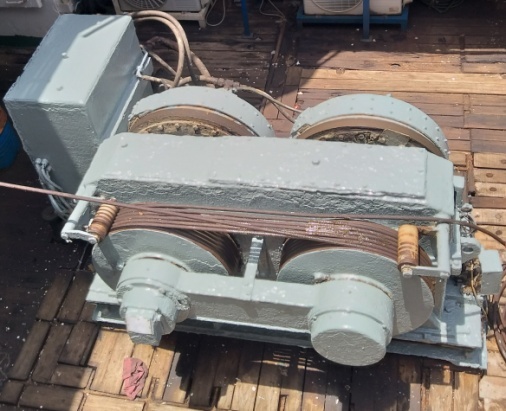 LUMPSUMLUMPSUM1E 87CTD A frame: one pump of the CTD A frame is not working, to be made operational.LUMPSUMLUMPSUM1E 88CTD A frame: servicing of the A frame including its parts. Corroded parts/eye/plate/angleBars/bottle screws etc to be replaced. H= 4m of the a frame.LUMPSUMLUMPSUM1E 89DP integraton with the main propulsion. Interfacing of recently upgraded main propulsion to Dynamic Positioning (DP) system including all hardware, cabling, softwares, installation, sea trial and complete documentation.i)Propulsion drive.Contact : M/s GE Power conversion India Pvt. Ltd. Chennai. (tharun.koshy@ge.com) 044-49680289ii)DP OEM: M/s Kongsberg Maritime India.Contact: (mohandas.makkinati@km.kongsberg.com)LUMPSUMLUMPSUM2E 902nd deck fwd: 1 no pure sea water pump (middle one) is not working, same to be made operational and requisite spares to be arranged. Discharge line is also leaking from the flange (PVC), same also to be arrested.LUMPSUMLUMPSUM1E 91Ceiling panels of Chief Engineer cabin are corroded and to be replaced. Size: L=4m, B= 0.1m as per sample.NOSNOS1E92Renewal of damaged/unservisable/non-durable  old  sea-chest valvesNOSNOS3E93Main deck, port side aft station,mooring fair lead supporting strengthening plate corroded and holed, same to be renewed. (10mmx300mmx400mm) x 2 sides. The bulkhead area is also holed, same to be renewed.LUMPSUMLUMPSUM1E94Settling tank no 21, tank top is holed, if tank is filled above 17 m3, the fuel overflows and settles on the floor plate when the ship lists. The tank is near the entrance on purifier room.LUMPSUMLUMPSUM1E95Transformer for Lighting circuit of Laboratory need to be changed (Vc-280, Va-220/24, 0.05 kVA, 50/60 Hz). The transformer is inside the panel (Right side once you enter, DB K 21) in Rotary convertor room.Once the above transformer is replaced  the Working condition of transformers (2 NOS) for laboratory lighting need to be checked. (Ve-390V, Va-230V, 50/60 Hz, 13KVA).NOSNOS1E96RPM meters for AE # 1, 2, 4 & 5 need to be renewed and made operational. The RPM meters are located on each generator.NOSNOS4E97Testing board in Electrical workshop needs to be made operational.NOSNOS1E98Maintenance is needed for UV sterilizers and lamps need to be changed.Whenever the sterilizer is started, it shows lamp failure indication.LUMPSUMLUMPSUM1E99Servicing/maintenance of transformers for laboratory lighting.(660V/400V, 50Hz, 50KVA). (transformers inside rotary convertor room) NOSNOS2E100Port Wet lab: Fume cupboard acrylic door damaged to be renewed and blower need to be serviced (air filter cleaning).Dimension:-960mmx640mm-1 nos420mmx490mm-2 nosThickness 6mmLUMPSUMLUMPSUM1E101Chemical lab: Fume cupboard side acrylic sheet to be renewed and blower need to be service.Dimension:-500mmx770mm-1 NosThickness 6mmLUMPSUMLUMPSUM1E102Chemical lab: Titration unit wooden box handle to be renewed.LUMPSUMLUMPSUM1E103Chemical lab: fridge need to be secure.LUMPSUMLUMPSUM1E104Multipurpose Lab: fridge power supply socket to be renewed. 3 pin socket and switch needed.NOSNOS1E105Photo Lab tube light with fittings need to be renewedNOSNOS4E106Magnetometer winch and Side scan sonar winch drum corroded and holed, needs to be renewed.(total 2 nos)Material: Mild steel.Dimension: refer image.LUMPSUMLUMPSUM1E107Tank 2C-WB tank (frame 114-122), Tank 16P-FWT (frame 90-98) - Frame buckling at frame 96/95 towards deck and side shell and at frame 118/119 towards bottom below the excess manholes on frames. Same to be rectified. Coating found chipped out at various places. Same to be rectified. (Area- 20 Sqr Mtr)LUMPSUMLUMPSUM1E108All pipings passing through tanks (2C WBT and 16 P FWT) are to be traced / identified and damaged piping to be rectified.(Dia- 25mm, L-3000mm)LUMPSUMLUMPSUM1E109Access ladder for tanks (2C WBT and 16 P FWT) found thinned down. Same to be rectified.(Thickness flatbars- 10mm, Dimension- W-70mm x L-4000mm; Thickness Solid Sqr bars-25mm x L-4000mm)LUMPSUMLUMPSUM1E110Hull structure adjacent to scientific store # 602 stowage found corroded and wasted at bottom edges. Same to be rectified.(Dimension: 12000x200mm, Area-40sqr M, Thickness-8mm)LUMPSUMLUMPSUM1E111Few IMO stickers found damaged/removed. Same to be renewed.NOSNOS300E112Structure holding the A frame is thinned down at various isolated areas and electrical switches for lighting inside the structure found damaged. Same to be rectified. (Area-25 Sqr Mtr, Thickness of plate-12mm)LUMPSUMLUMPSUM1E113Funnel exhaust vent grills at F Deck (P) – damaged frames to be repaired. (Grills towards inboard of funnel).(Thickness approx- 3mm, Dimension- L-1300 x W-1200mm)LUMPSUMLUMPSUM1E114Wasted and holed structure adjacent to funnel exhaust to be repaired.(Thickness-12mm,Dimension: L-900 x W-600mm)LUMPSUMLUMPSUM1E115Thinned down and wasted access ladders external of accommodation to be renewed.LUMPSUMLUMPSUM1E116Cemented accommodation bulkhead adjacent to access ladder for F deck to A deck to be removed and structure to be renewed.(Thickness-10mm, Dimension: L-6000 x 200mm)LUMPSUMLUMPSUM1E117Muster station to be marked as identified in approved LSA plan.LUMPSUMLUMPSUM1SPARES AND EQUIPMENTS ETC TO BE PROCURED AND SUPPLIEDBelow list of spares or consumables which are required for overhauling/ servicing of machinery or paints etcare provided and the same to be procured by the shipyard.Note: The list provided below are indicative only. Any additional spares / consumables [apart from this list] if required for competing all the jobs listed above in this defect list, shall be procured and supplied by the shipyard within the quoted price. Yard may accordingly consider all required spares and consumables as part of the job while quoting.   S1PAINTSS1.1U/W PRIMER FOR SLF POLISHING A/F -FOR EPOXY SYSTEM	-	UNDER WATER +TOP SIDELTR900900S1.2SEALER PAINT (FOR PRIOR APPLICATION OF TEEN FREE A/F)	-	UNDER WATERLTR350350S1.3TIN FREE-TOP OF THE RANGE SUITABLE FOR 36MONTHS	-	UNDER WATERLTR12801280S1.4EPOXY PRIMER	-COMPLETE SUPER STRUCTURE, DECK AND EQUIPMENTS AND E/RLTR12651265S1.5POLYURETH FINSH PNT FOR EXTR OF DK HOUSE WHITE   - SUPER STRUCTURELTR380380S1.6EPOXY FINISHING RED BROWN - TOP FINISH COATLTR460460S1.7EPOXY FINISHING BLACK    -	TOUCH UPSLTR4040S1.8BITUMINOUS    - ANCHOR CHAINS AND CHAIN LOCKERLTR100100S1.9TAR FREE EPOXY - BALLAST TANKSLTR860860S1.10EPOXY PRIMER - FW TANKSLTR150150S1.11PURE EPOXY H.B. FINISH (FW CERT)	- FW TANKSLTR100100S1.12EPOXY HOLD PAINT - FOR HOLDSLTR100100S1.13MODIFIED EPOXY FINISH GREY --E/R BILGESLTR200200S1.14INTERNATIONAL ORANGE (CRP)   - L/BOATS FINISHLTR8080S1.15EPOXY FINISHING DARK GREEN   - FOR DECKSLTR160160S1.16EPOXY FINISHING DARK GREY	- L/BOAT DAVITSLTR4040S1.17EPOXY FINISHING BUFF - VENTSLTR120120S1.18Thinner for Tin Free SPC AFLTR140140S1.19Thinner for Tar Free EpoxyLTR400400S1.20THINNER FOR POLYURETHANE PAINTSLTR6060S1.21CRP SIGNAL RED - FIRE LINESLTR2020S1.22CRP PRIMERLTR2020S1.23CRP THINNERLTR2020S2ANODESS2.1SACRIFICIAL ZINC ANODES (SIZE- 350 X100 X 50)MM   --- TYPE - 60Z (30 NOS-EACH 10 KG)- Stern/HullKG300300S2.2TYPE -35Z (4 NOS- EACH 10 KG) - RudderKG4040S2.3TYPE - 26Z (12 NOS -EACH 10 KG) - Bow thruster & Fin boxesKG120120S2.4TYPE - 15Z (16 NOS-EACH 10 KG) - SEA CHESTKG160160S2.5TYPE - 2Z (4 NOS-EACH 10 KG) - RudderKG4040S2.6(For Rope Guard)08 NOS -EACH 2KGKG1616S2.7SACRIFICIAL ZINC ANODES FOR BALLAST TANKS --- TYPE 35Z, WEIGHT 3.2KG, 47PCS - BALLAST TANKSKG150150S3FOR EVAC VACCUM SYSTEM -MASKINFABRIKEN IRON A.S 10,GENERATORVEJDK 2730 HERLEV-DENMARKTEL, +452916788, TELEX 35212 IRON DKS3.1Pressure guage - PART/CODE NO. 5437623NOS22S3.2Pressure Switch - PART/CODE NO.5437598NOS44S3.3Level switch - PART/CODE NO.5430612NOS22S3.4Control Mechanism - PART/CODE NO. 5775500NOS1212S3.5Mini Check Valves - PART/CODE NO. 5959902NOS1212S3.6Discharge valve set(w/c) - PART/CODE NO. 5435015NOS1010S3.7Hose to Push Button - PART/CODE NO.5805900NOS1010S3.8Hose Clamp - PART/CODE NO.5433594NOS66S3.9Water Hose - PART/CODE NO.5778992NOS66S3.10Scupper Nozzle - PART/CODE NO.5439534NOS1010S3.11Float Ball - PART/CODE NO.5439523NOS1212S3.12TOILET BOWL WHITE COLOR - PART/CODE NO.5801201NOS33S4WASH BASINSNOS55S5BILGE LINE VALVES5.1GLOBE VALVE FOR LOWER FPK STORE BILGE LINE	40MM, 16-PN, FLANGE TO FLANGE 195MM, PCD 120MM, 04HOLES.NOS11S6FOR NATIONAL OIL WELL CRANE - Make	: NATIONAL OIL WELL NORWAY CRAWLER CRANEKNUCKLE BOOM CRANE WITH TELESCOPETYPE: 1800 SIZE: OC1800KTE -7-14.5(8)(12-9)Complete address of actual manufacturer: NATIONAL OIL WELL NORWAY AS SERVICE BOX 401N-2604 KRISTIANSAND, NORWAY, PHONE- +41 38 19 20 00S6.1OVERHAUL KIT FOR  MAIN BOOM CYLINDER, DRAWING NO.:T3722-C1800K-G0001, SPARE NO./PART NO.141724NOSNOS120S6.2OVERHAUL KIT FOR  KNUKLE BOOM CYLINDER, DRAWING NO.:T3722-C1800K-G0001, SPARE NO./PART NO.15352NOSNOS180S6.3OVERHAUL KIT FOR  TELESCOPIC  BOOM CYLINDER, DRAWING NO.:T3722-C1800K-G0001, SPARE NO./PART NO.94320NOSNOS180S6.4OVERHAUL KIT FOR  LATCHING FRAME LOCKING CYLINDER, DRAWING NO.:T3722-C1800K-G0001, SPARE NO./PART NO.10323NOSNOS50S6.5OVERHAUL KIT FOR  LATCHING FRAME PENDULUM DAMPING CYLINDER, DRAWING NO.:T3722-C1800K-G0001, SPARE NO./PART NO.14367NOSNOS50S6.6SET OF HOSES , DRAWING NO.:T3722-C1800K-G0001NOSNOS01 SETS7FOR PURE SEA WATER PPS7MODEL-PPE-32N-200 (3.7KW, 5HP, CAP:2M3/HR HEAD 40M   RPM - 2900)SERIAL NO.- G2394MANUFACTURER- RAJE-DIA PUMPS PVT LTDS7.1INJECTION MOULDED POLYPROPYLENE PUMP SET COMPLETE (PPE), SPARE NO./PART NO.PPE-32N-200NOSNOS2S8FOR STERN TUBES8MODEL Type: SIMPLEX COMPACT SEAL SC2 ORDER NO: 02402841OTHERS: Material-PERBUNANSN. 2829928300MANUFACTURER: HOWALD TSWERKE-DEUSTSCHE WERFT, AKTIENGESELLSCHAFT HAMBURG UND KIEL,2000 HAMBURG 11.PO BOX 11 14 80TYPE; SIMPLEX COMPACT SEALS8.1SIMPLEX COMPACT – ABDICHTUNG-260COMPLETE SET OF AFT STERN TUBE SEAL(INCLUDING CHROME LINER,SEALS,INTERMEDIATE RING,FLANGE RING,COBER RING, ANODES ETC.,)SIZE- 260MMNOSNOS2 SETSS8.2SIMPLEX COMPACT – ABDICHTUNG-240COMPLETE SET OF FWD STERN TUBE SEAL(INCLUDING CHROME LINER,SEALS,INTERMEDIATE RING,FLANGE RING,COBER RING,ETC.,)SIZE- 240MMNOSNOS2 SETSS9AFOR JIB BOOMS9AModel: 624-0800-03(0)Type: 10T ORDER NO.6240Manufacturer: NMF, D 2101 HAMBURG 96 FAHRDEICH TEL:040 7459791S9A.1SLIDE, DRAWING NO.:624-0806-02(4), SPARE NO./PART NO.POS 06NOSNOS18S9A.2LUBRICATING BOLT, DRAWING NO.:624-0809-02(4), SPARE NO./PART NO.POS 09NOSNOS18S9A.3TEMPER SCREW, DRAWING NO.:624-0810-02(4), SPARE NO./PART NO.POS 10NOSNOS24S9A.4PLAIN BOLT, DRAWING NO.:624-0825-00(4), SPARE NO./PART NO.POS 25NOSNOS2S9A.5BUSHING, DRAWING NO.:624-0828-00(4), SPARE NO./PART NO.POS 28NOSNOS4S9A.6PLAIN BOLT, DRAWING NO.:624-0829-00(4), SPARE NO./PART NO.POS 29NOSNOS2S9A.7BUSHING, DRAWING NO.:624-0838-00(4), SPARE NO./PART NO.POS 38NOSNOS1S9A.8BUSHING, DRAWING NO.:624-0839-00(4), SPARE NO./PART NO.POS 39NOSNOS1S9A.9PLAIN BOLT, DRAWING NO.:624-0846-00(4), SPARE NO./PART NO.POS 46NOSNOS1S9A.10OVERHAUL KIT FOR AXIAL PISTON MOTOR TYPE MF 75, SPARE NO./PART NO.POS 64NOSNOS2 KITSS9A.11ROPE SHEAVE RING, DRAWING NO.:624-2400-02(3), SPARE NO./PART NO.POS 01NOSNOS1S9A.12BUSHING, DRAWING NO.:624-2400-02(3), SPARE NO./PART NO.POS 02NOSNOS1S9A.13DISK, DRAWING NO.:624-2400-02(3), SPARE NO./PART NO.POS 03NOSNOS2S9A.14ROPE SHEAVE DIA 1150/DIA 1200MM, DRAWING NO.:624-2400-02(3), SPARE NO./PART NO.POS 05NOSNOS2S9A.15CYLINDER ROLLER BEARING,SL 04 166 PP, DRAWING NO.:624-2400-02(3), SPARE NO./PART NO.POS 06NOSNOS1S9A.16SPRING RING, WR220, DRAWING NO.:624-2400-02(3), SPARE NO./PART NO.POS 07NOSNOS2S9A.17HP HOSES FULL SET, DRAWING NO.:624-4900-05(1)NOSNOS1 SETS9A.18RETURN OIL FILTER LFPS 160-G10-B1.0 BYP, DRAWING NO.:624-4900-05(1), SPARE NO./PART NO.POS 15NOSNOS1S9A.19MANOMETER 250BAR, DRAWING NO.:624-4900-05(1), SPARE NO./PART NO.POS 17NOSNOS2S9BJIB BOOM CONTROL PANELS9B.1PILOT LAMPS, RED 02-902.7(LUMITAS), DRAWING NO.:220104/2122-2, SPARE NO./PART NO.NOSNOS2S9B.2PILOT LAMPS, GREEN, DRAWING NO.:220104/2122-2NOSNOS2S9B.3PUSH BOTTON ,RED, DRAWING NO.:220104/2122-2NOSNOS1S9B.4PUSH BOTTON ,GREEN, DRAWING NO.:220104/2122-2NOSNOS1S9B.5PUSH BOTTON,WHITE, DRAWING NO.:220104/2122-2NOSNOS2S9B.6PILOT LAMPS,GREEN 02-902.7(LUMITAS), DRAWING NO.:220104/0122-2NOSNOS2S9B.7CONTACTOR ,3 POLE,220V,50 HZ(TYPE:LS 36/L 44.22),MAKER:AEG, DRAWING NO.:220104/0122-2NOSNOS1S9B.8AUX.CONTACTOR :220V, 50 HZ(TYPE:LS 02.22),MAKER:AEG, DRAWING NO.:220104/0122-2NOSNOS1S9B.9TRANSFORMER(PRIM.660V,50HZ, SEC: i.220V-300 VA ii. 30V-200VA),TYPE: IST, MAKER: I smet, DRAWING NO.:220104/0122-2NOSNOS1S10PM LO PUMPNOSNOS2MODEL AND MANUFACTURER: SIG SCHWEIZERISCHE INDUSTRIE-GESELLSCHAFT	
CH-8212 NEUHAUSEN AM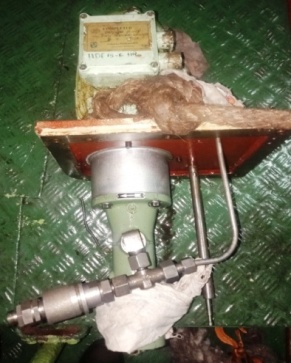 RHEINFALLSN: 438390TYPE; HDF 15-6 HRS11FOR ATLAS CRANES11 Type	:     300 VCS GL Serial no.	:    0300P00990Address of actual manufacturer: ATLAS Maschinen Gmbh Stendinger Strabe 324D-27747 Delmenhorst ,www.atlasgmbh.comTel. +49(42 21)491-0. Fax :+49 (4221) 491 - 213S11.1ROPE PULLEY, DRAWING NO.:180.108.15.00.6005/01NOSNOS4S11.2SET OF HOSES (FULL SET), DRAWING NO.:070.240.15.00.6005/04NOSNOS2 SETSS11.3OVERHAUL KIT  1ST BOOM CYLINDER, DRAWING NO.:6005.240.15.00.000NOSNOS2 KITSS11.4OVERHAUL KIT  2ND BOOM CYLINDER, DRAWING NO.:6005.240.15.00.000NOSNOS2 KITSS11.5OVERHAUL KIT  EXTENSION RAM, DRAWING NO.:6005.240.15.00.000NOSNOS2 KITSS12DYNAMIC POSITIONING SYSTEMS12MODEL: SDP 21MANUFACTURER ADDRESS: KONGSBERG MARITIME 24/7 FOLLOW THE SUN SUPPORT NORWAY TEL:+4733032407EMAIL: KM.SUPPORT@KONGSBERG.COMS12.1UPGRADATION PACKAGE K-POS 21NOSNOS1S13PROPULSION MOTOR CONTROL PANELS13OEM: GE POWER CONVERSION,TAMILNADU (INDIA)S13.1RENEWAL OF CONTROL CIRCUIT WIRES, TERMINALS, CHANGE OVER SWITCHES AND ELECTRICAL COMPONENTS.UPGRADATION KIT FOR ALL FOUR PROPULSION MOTORS DRIVENOSNOS1 S14PM AC PANELS14MODEL: SABROE CMO 14MANUFACTURER: DEUTSCHE BRONSWERK GMBH Wilhelm-Stein-Weg 15,    2000 Hamburg 63S14.1CRANKCASE HEATER-220V,225 W, SPARE NO./PART NO.3181+018NOSNOS1S14.2DIFFERENTIAL PRESSURE CONTROL MP 55, SPARE NO./PART NO.1373+103NOSNOS1S14.3PRESSURE CONTROL HP- KP 5, SPARE NO./PART NO.1373+123NOSNOS1S14.4PRESSURE CONTROL LP- KP 1, SPARE NO./PART NO.1372+103NOSNOS1S14.5MOTOR CONTACTOR:220V,50 HZ(TYPE LS36/44.22,MAKER:AEG), SPARE NO./PART NO.KM4NOSNOS2S14.6MOTORCONTACTOR:220V,50 HZ(TYPE:LS6/L11-22,MAKER:AEG), SPARE NO./PART NO.KM1NOSNOS1S14.7TIME RELAY 220V,10 MIN, SPARE NO./PART NO.K2NOSNOS1S14.8CONTACTOR 220V,50 HZ(TYPE LS6/L11-01), SPARE NO./PART NO.K1NOSNOS1S14.9ISOLATING TRANSFORMER(400/220V ,50 HZ)POWER 0.5 KW, SPARE NO./PART NO.T1NOSNOS1S15AUXILIARY ENGINEMAKE/MODEL: WARTSILATYPE: WARTSILA 6L20ADDRESS; WARTSILA FINLAND OY, VASSA FACTORY TARHAAJANTEE-2, FIN-65101, VASSA FINLAND.TEL:+308107709000S15.1DC/DC CARD, DRAWING NO.:231-003, SPARE NO./PART NO.231 003NOSNOS5S15.2NDE CARD, DRAWING NO.:231-003, SPARE NO./PART NO.231 004NOSNOS5S15.3REL 1-CARD, DRAWING NO.:231-003, SPARE NO./PART NO.231 005NOSNOS5S15.4TC-CARD, DRAWING NO.:231-003, SPARE NO./PART NO.231 006NOSNOS5S15.5MOTHERBOARD, DRAWING NO.:231-003, SPARE NO./PART NO.231002NOSNOS5S15.6OVERSPEED TRIP MODULE, DRAWING NO.:501-013, SPARE NO./PART NO.501 020NOSNOS5S15.7CABLE(1) L=2000mm, DRAWING NO.:231-0002, SPARE NO./PART NO.231 011NOSNOS5S15.8CABLE(2) L=6000mm, DRAWING NO.:231-0002, SPARE NO./PART NO.231 012NOSNOS5S15.9SPEED PICK-UP FOR ENGINE, DRAWING NO.:231-0002, SPARE NO./PART NO.SE167NOSNOS5S15.10SPEED PICK-UP FOR ENGINE, DRAWING NO.:231-0002, SPARE NO./PART NO.SE168NOSNOS5S15.11SPEED PICK-UP FOR TC, DRAWING NO.:231-0002, SPARE NO./PART NO.SE518NOSNOS5S15.12SPEED PICK-UP FOR ENGINE, DRAWING NO.:231-0002, SPARE NO./PART NO.ST173NOSNOS5S15.13SPEED PICK-UP FOR ENGINE, DRAWING NO.:231-0002, SPARE NO./PART NO.ST174NOSNOS5S15.14connecting rod screw, DRAWING NO.:111-0001, SPARE NO./PART NO.111004NOSNOS60S15.15big end bearing shell lower, DRAWING NO.:111-0001, SPARE NO./PART NO.111005NOSNOS30S15.16big end bearing shell upper, DRAWING NO.:111-0001, SPARE NO./PART NO.111006NOSNOS30S15.17air cooler gasket., DRAWING NO.:156-0037, SPARE NO./PART NO.476002NOSNOS5S15.18flexible hose 3000mm including quick coupling, DRAWING NO.:886-001, SPARE NO./PART NO.861165NOSNOS2S15.19flexible hose 360mm including quick coupling, DRAWING NO.:886-001, SPARE NO./PART NO.861164NOSNOS2S15.20USIT-RING, DRAWING NO.:886-0001, SPARE NO./PART NO.861010NOSNOS10S15.21Connecting rod nut, DRAWING NO.:111-0001, SPARE NO./PART NO.111 003NOSNOS6S15.22Distance sleeve, DRAWING NO.:3V86B0226, SPARE NO./PART NO.861156NOSNOS2S15.23High pressure pump manometer (1000BAR), DRAWING NO.:4V51L0085, SPARE NO./PART NO.860150NOSNOS2S15.24V Ring spare part kitNOSNOS1S15.25OVERHAUL KIT(AIR STARTER), DRAWING NO.:110-002, SPARE NO./PART NO.110016NOSNOS5S15.26PRESSURE GAUGE, DRAWING NO.:218-0014, SPARE NO./PART NO.218110NOSNOS2S15.27PRESSURE GAUGE, DRAWING NO.:516-011, SPARE NO./PART NO.516047NOSNOS3S15.28PRESSURE GAUGE, DRAWING NO.:516-011, SPARE NO./PART NO.516048NOSNOS3S15.29PRESSURE GAUGE, DRAWING NO.:516-011, SPARE NO./PART NO.516049NOSNOS3S16ENGINE ROOM TELEGRAPHMAKE/MODEL: HAGENUKTYPE: KZP  24V DCADD: HAGENUH GmbH. Westering 431.Postf.11 49.Dept.ENV-D.2300 Kiel 1S16.1DC TRANSMITTER(TYPE 634), DRAWING NO.:61 D 3520.9030NOSNOS4S16.2DC RECEIVER (TYPE 640), DRAWING NO.:61 D 3520.9030NOSNOS4S16.3SYNCHRONY CHECK BOARDNOSNOS4S17DOMESTIC FRIDGEMODEL: SABROE CMO 14MANUFACTURER: DEUTSCHE BRONSWERK GMBH,   Wilhelm-Stein-Weg 15 ,    2000 Hamburg 63S17.1PRESSURE CONTROL HP-KP5(DANFOSS),SPARE NO./PART NO.1373+123NOSNOS2S17.2PRESSURE CONTROL LP-KP1(DANFOSS), SPARE NO./PART NO.1373+103NOSNOS2S18MAIN ACMODEL: SABROE CMO 14MANUFACTURER: DEUTSCHE BRONSWERK GMBH   ,Wilhelm-Stein-Weg 15,     2000 Hamburg 63S18.1PRESSURE CONTROL HP-KP5(DANFOSS), DRAWING NO.:1373+123NOSNOS3S18.2PRESSURE CONTROL LP-KP1(DANFOSS), DRAWING NO.:1371+103         NOS         NOS3S19BROUNVOLL AZIMUTH THRUSTER SYSTEMSSN: BRUNVOLL PROJECT NO.16881,UNIT Sno.6901TYPE: AR-80-LNC-2100MANUFACTURER: BRUNVOLL AS – STRANDGT. 4- 6 – N – 6415 MOLDE , NORWAY.PHONE: +47 71 21 96 00EMAIL: service@brunvoll.noS19.1COMPLETE OVERHAUL KIT FOR INBOARD AND OUTBOARD DRY DOCK OVERHAULNOSNOS1 KITS19.2SPLIT PIN 18X55, DRAWING NO.:6771.75 1023, SPARE NO./PART NO.023-001561NOSNOS4 PCSS19.3ROD FEED BACK , DRAWING NO.:7756.86 1028, SPARE NO./PART NO.028-015357NOSNOS1PCS20BROUNVOLL BOW THRUSTERSN: BRUNVOLL PROJECT NO.16881,UNIT Sno.6900TYPE: FU-80-LTC-2250MANUFACTURER: BRUNVOLL AS – STRANDGT. 4- 6 – N – 6415 MOLDE , NORWAY.PHONE: +47 71 21 96 00S20.1COMPLETE OVERHAUL KIT FOR INBOARD AND OUTBOARD DRY DOCK OVERHAULNOSNOS1 KITS21A/C COOLING SEA WATER PUMPMake	: IRON PUMP, MODEL: QVKL-4/300-EAManufacture:MASKINFABRIKEN IRON A.S     10,GENERATORVEJ,    DK 2730, HERLEV-DENMARKS21.1PUMP SHAFT, DRAWING NO.:21519, SPARE NO./PART NO.210NOSNOS2S21.2MECHANICAL SEAL, DRAWING NO.:21519, SPARE NO./PART NO.433NOSNOS6S21.3WEAR RING , DRAWING NO.:21519, SPARE NO./PART NO.502NOSNOS8S21.4IMPELLER, DRAWING NO.:21519, SPARE NO./PART NO.234NOSNOS3S21.5PUMP CASING BOTTOM, DRAWING NO.:21519, SPARE NO./PART NO.102.1NOSNOS2S21.6BEARING BUSH, DRAWING NO.:21519, SPARE NO./PART NO.545NOSNOS3S21.7BEARING CARRIER, DRAWING NO.:21519, SPARE NO./PART NO.381NOSNOS3S21.8RETAINING SPLIT RING, DRAWING NO.:21519, SPARE NO./PART NO.505NOSNOS3S21.9BEARING BRACKET, DRAWING NO.:21519, SPARE NO./PART NO.341.2NOSNOS2S21.10BEARING HOUSING, DRAWING NO.:21519, SPARE NO./PART NO.340NOSNOS2S21.11SHOULDER RING, DRAWING NO.:21519, SPARE NO./PART NO.551NOSNOS3S21.12BEARING HOUSING TOP, DRAWING NO.:21519, SPARE NO./PART NO.572NOSNOS3S21.13RADIAL BALL BEARING, DRAWING NO.:21519, SPARE NO./PART NO.321NOSNOS6S21.14PUMP CASING TOP, DRAWING NO.:21519, SPARE NO./PART NO.102.2NOSNOS2S21.15SHAFT SEAL RING, DRAWING NO.:21519, SPARE NO./PART NO.420NOSNOS6S22OILY WATER SEPARATORType	:  CPS 25 B 5 FARM INDUSTRIALSerial no.	: - 3080/82/C+DOther details : DESIGN PR.3.5 BAR,FLOW RATE 5 CU.M/HRaddress of manufacturer:FARM EUROPE B.V. DRAAIBRUGWEG 10,IND.TERR.DE VAART ZUID 1332 AD ALMERE-HOLLAND TEL 03240-200 04,TELEX-70481S22.1FILTER PC 0614 DMC 76733 ISSUE 1, DRAWING NO.:21B-12180, SPARE NO./PART NO.49NOSNOS4S23LT COOLING FRESH WATER PUMPMake	: IRON PUMP, MODEL: QVKL-8/300-Manufacture:MASKINFABRIKEN IRON A.S10,GENERATORVEJ,DK 2730, HERLEV-DENMARKS23.1PUMP SHAFT, DRAWING NO.:21519, SPARE NO./PART NO.210NOSNOS2S23.2MECHANICAL SEAL, DRAWING NO.:21519, SPARE NO./PART NO.433NOSNOS6S23.3WEAR RING , DRAWING NO.:21519, SPARE NO./PART NO.502NOSNOS8S23.4IMPELLER, DRAWING NO.:21519, SPARE NO./PART NO.234NOSNOS3S23.5PUMP CASING BOTTOM, DRAWING NO.:21519, SPARE NO./PART NO.102.1NOSNOS2S23.6BEARING BUSH, DRAWING NO.:21519, SPARE NO./PART NO.545NOSNOS3S23.7BEARING CARRIER, DRAWING NO.:21519, SPARE NO./PART NO.381NOSNOS3S23.8RETAINING SPLIT RING, DRAWING NO.:21519, SPARE NO./PART NO.505NOSNOS3S23.9BEARING BRACKET, DRAWING NO.:21519, SPARE NO./PART NO.341.2NOSNOS2S23.10BEARING HOUSING, DRAWING NO.:21519, SPARE NO./PART NO.340NOSNOS2S23.11SHOULDER RING, DRAWING NO.:21519, SPARE NO./PART NO.551NOSNOS3S23.12BEARING HOUSING TOP, DRAWING NO.:21519, SPARE NO./PART NO.572NOSNOS3S23.13RADIAL BALL BEARING, DRAWING NO.:21519, SPARE NO./PART NO.321NOSNOS6S23.14PUMP CASING TOP, DRAWING NO.:21519, SPARE NO./PART NO.102.2NOSNOS2S23.15SHAFT SEAL RING, DRAWING NO.:21519, SPARE NO./PART NO.420NOSNOS6S24BILGE & BALLAST PUMPMake	: IRON PUMP, MODEL: QVKL-2,4/300 EAManufacture:MASKINFABRIKEN IRON A.S10,GENERATORVEJ,DK 2730, HERLEV-DENMARKS24.1PUMP SHAFT, DRAWING NO.:21519, SPARE NO./PART NO.210           NOS           NOS2S24.2MECHANICAL SEAL, DRAWING NO.:21519, SPARE NO./PART NO.433           NOS           NOS6S24.3WEAR RING , DRAWING NO.:21519, SPARE NO./PART NO.502           NOS           NOS8S24.4IMPELLER, DRAWING NO.:21519, SPARE NO./PART NO.234           NOS           NOS3S24.5PUMP CASING BOTTOM, DRAWING NO.:21519, SPARE NO./PART NO.102.1           NOS           NOS2S24.6BEARING BUSH, DRAWING NO.:21519, SPARE NO./PART NO.545         NOS         NOS3S24.7BEARING CARRIER, DRAWING NO.:21519, SPARE NO./PART NO.381          NOS          NOS3S24.8RETAINING SPLIT RING, DRAWING NO.:21519, SPARE NO./PART NO.505NOSNOS3S24.9BEARING BRACKET, DRAWING NO.:21519, SPARE NO./PART NO.341.2NOSNOS2S24.10BEARING HOUSING, DRAWING NO.:21519, SPARE NO./PART NO.340NOSNOS2S24.11SHOULDER RING, DRAWING NO.:21519, SPARE NO./PART NO.551NOSNOS3S24.12BEARING HOUSING TOP, DRAWING NO.:21519, SPARE NO./PART NO.572NOSNOS3S24.13RADIAL BALL BEARING, DRAWING NO.:21519, SPARE NO./PART NO.321NOSNOS6S24.14PUMP CASING TOP, DRAWING NO.:21519, SPARE NO./PART NO.102.2NOSNOS2S24.15SHAFT SEAL RING, DRAWING NO.:21519, SPARE NO./PART NO.420NOSNOS6S25HARBOUR SW PUMPMake	: Maskinfabriken IRON A/S MODEL: RS-80-65/250Manufacture: MASKINFABRIKEN IRON A.S10,GENERATORVEJ,DK 2730, HERLEV-DENMARKS25.1PUMP SHAFT, DRAWING NO.:26.246, SPARE NO./PART NO.210NOSNOS1S25.2MECHANICAL SEAL, DRAWING NO.:26.246, SPARE NO./PART NO.433NOSNOS4S25.3CASING WEAR RING, DRAWING NO.:26.246, SPARE NO./PART NO.502.1NOSNOS2S25.4IMPELLER, DRAWING NO.:26.246, SPARE NO./PART NO.230NOSNOS2S25.5CASING WEAR RING, DRAWING NO.:26.246, SPARE NO./PART NO.502.2NOSNOS2S25.6VOLUTE CASING, DRAWING NO.:26.246, SPARE NO./PART NO.102NOSNOS1S25.7CASING - COVER, DRAWING NO.:26.246, SPARE NO./PART NO.161NOSNOS1S25.8SUCTION - COVER, DRAWING NO.:26.246, SPARE NO./PART NO.162NOSNOS1S25.9DISCHARGE COVER, DRAWING NO.:26.246, SPARE NO./PART NO.163NOSNOS1S25.10INSPECTION COVER, DRAWING NO.:26.246, SPARE NO./PART NO.164NOSNOS1S25.11RADIAL BALL BEARING, DRAWING NO.:26.246, SPARE NO./PART NO.320.1NOSNOS2S25.12RADIAL BALL BEARING, DRAWING NO.:26.246, SPARE NO./PART NO.320.2NOSNOS2S25.13SHAFT SEALRING, DRAWING NO.:26.246, SPARE NO./PART NO.420NOSNOS4S25.14O-RING, DRAWING NO.:26.246, SPARE NO./PART NO.412NOSNOS6S26BOW THRUSTER FRESH WATER COOLING PUMPMake	: Maskinfabriken IRON A/S MODEL: RS-80-65/250Manufacture: MASKINFABRIKEN IRON A.S10,GENERATORVEJ,DK 2730, HERLEV-DENMARKS26.1PUMP SHAFT, DRAWING NO.:26.246, SPARE NO./PART NO.210NOSNOS1S26.2MECHANICAL SEAL, DRAWING NO.:26.246, SPARE NO./PART NO.433NOSNOS4S26.3CASING WEAR RING, DRAWING NO.:26.246, SPARE NO./PART NO.502.1NOSNOS2S26.4IMPELLER, DRAWING NO.:26.246, SPARE NO./PART NO.230NOSNOS2S26.5CASING WEAR RING, DRAWING NO.:26.246, SPARE NO./PART NO.502.2NOSNOS2S26.6VOLUTE CASING, DRAWING NO.:26.246, SPARE NO./PART NO.102NOSNOS1S26.7CASING - COVER, DRAWING NO.:26.246, SPARE NO./PART NO.161NOSNOS1S26.8SUCTION - COVER, DRAWING NO.:26.246, SPARE NO./PART NO.162NOSNOS1S26.9DISCHARGE COVER, DRAWING NO.:26.246, SPARE NO./PART NO.163NOSNOS1S26.10INSPECTION COVER, DRAWING NO.:26.246, SPARE NO./PART NO.164NOSNOS1S26.11RADIAL BALL BEARING, DRAWING NO.:26.246, SPARE NO./PART NO.320.1NOSNOS2S26.12RADIAL BALL BEARING, DRAWING NO.:26.246, SPARE NO./PART NO.320.2NOSNOS2S26.13SHAFT SEALRING, DRAWING NO.:26.246, SPARE NO./PART NO.420NOSNOS4S26.14O-RING, DRAWING NO.:26.246, SPARE NO./PART NO.412NOSNOS6S27HULL MOUNTED ADCP TRANSDUCERMAKE: TELEDYNE MARINEMODEL: OS150Contact details (Local authorized dealer): ASB systems Pvt. Ltd.Address: 203A VIP Plaza, of new link road, Andheri West, Mumbai 400053.Tel No: 02242301919/ 02242301930.S27.1PN: 840-1001-08 is a 9.525mm (0.375”) thick x 48” x 48” window (ACOUSTIC WINDOW)NOSNOS1S28SPARES FOR DYNAMIC POSITIONING (DP) SYSTEM OEM: KONGSBERGS28.1WIND OBSERVERII, 2M (90158000)NOSNOS1S28.2OMC-140 MULTIDISPLAY (90158000)NOSNOS1  S29Meter wheel Counter for CTD winch to be procured and installedSpecification:-01.  Indicate cable length: -9999.99 To 9999.9902.  Unit of measurement: meters.03.  Display size: (3” X 4”); 7-Segment display or equivalent with the same size or higher sizes.04.  Data Display: The Encoder pulse signal to be converted to cable pay out and system should have capability to perform length to pay out per revolution.05.  Indicate Cable pay out speed: 000.00 To 999.99.06.  Unit of measurement: meter / second or meter/minute.07.  Display type: 2”;  7-segment display or equivalent.08.  Power input: 230 V 50Hz.09.  Signal source: Encoder input. Encoder to be supplied. Encoder shaft: 8mm diameter.10.  Memory: Last data should be restored if a power failure occurs.11.  Slave Display: Repeater of the main display. Two slave units are to be supplied.12.   Safety Alarm: User to be alerted for maximum/minimum length crossed while pay out / heave in. Alarm to be provided with hooter.13.  Reset to zero or any prescribed value: Provision to reset the value to zero or any user selected values.14.   Cabinets: The main/slave counter should be intact in a splash proof cabinet in SS or equivalent for open sea environment.15.  Connectors: All cable connectors should be splash proof connectors (Amphenol or equivalent type). Encoder connectors are also should be in a splash proof casing.LUMPSUMLUMPSUM1T1Total value of all items (deck, engine & spares) at Column VIT2Tax applicable as per Govt. norms, for T1 T3GRAND TOTAL (T1 + T2)